ОглавлениеОтчет о самообследованиимуниципального бюджетного общеобразовательного учреждения «Лицей»г. Протвино Московской областиза 2015-2016 учебный годЕжегодный отчет о самообследовании является механизмом обеспечения информационной открытости и прозрачности деятельности МБОУ «Лицей», информирования общественности о качестве образования в образовательном учреждении, результатах образовательной деятельности. Отчет о самообследовании отражает состояние и результаты образовательной и хозяйственно-финансовой деятельности МБОУ «Лицей». В отчете дана характеристика лицейской образовательной системы, представлены достигнутые результаты.ОБЩИЕ СВЕДЕНИЯ ОБ ОБРАЗОВАТЕЛЬНОЙ ОРГАНИЗАЦИИМБОУ «Лицей»  — муниципальное бюджетное общеобразовательное учреждение для детей с повышенным уровнем мотивации к обучению по программам физико-математического профиля. МБОУ «Лицей» ведет обучение по Федеральному государственному образовательному стандарту в 1-4 классах и 5-6 классах. Опыт работы в сфере образования – 25 лет.1.14. Имеющиеся лицензии на образовательную деятельность:1.15. Свидетельство о государственной аккредитации (действующее):1.16. Директор образовательного учреждения (Ф.И.О. полностью)1.17. Заместители директора ОУ по направлениям (Ф.И.О. полностью)Особые цели и отличительные черты МБОУ «Лицей»В лицее реализуется целый ряд направлений деятельности, которые являются особенно актуальными в свете реализации национальной образовательной инициативы «Наша новая школа». Это: внедрение Федерального государственного образовательного стандарта начального общего образования; внедрение Федерального государственного образовательного стандарта основного общего образования;участие в приоритетном национальном проекте «Образование», позволившее создать в лицее систему морального и материального стимулирования педагогов, обеспечить поддержку передового опыта лучших педагогов;поддержка талантливых и одарённых детей;создание и развитие учебно-дидактической базы образовательного учреждения.Национальная образовательная инициатива «Наша новая школа» определила миссию лицея и цель его образовательной деятельности.Миссия лицея - развитие личностного потенциала обучающихся, воспитание творческой индивидуальности, обладающей  познавательными, социальными и  коммуникативными компетенциями, обеспечивающими их дальнейшее саморазвитие и способность находить себе применение в разных сферах деятельности в современном обществе. Цель образовательной деятельности: обеспечить фундаментальность и глубину знаний лицеистов, возможность получить профильную физико-математическую подготовку, формирование ключевых образовательных компетенций, позволяющих выпускникам лицея успешно реализовать себя  в современном обществе.Исходя из этого,  определяются  следующие приоритетные задачи образовательной деятельности:обеспечить 100%  усвоение обязательного минимума государственного образовательного стандарта по изучаемым предметам, в том числе по программам углубленного изучения и программам профильного обучения;обеспечить  высокое качество знаний выпускников Лицея, подтверждаемое результатами государственной  итоговой аттестации  в новой форме (ОГЭ-9) и в форме ЕГЭ (средний балл – выше средних баллов по муниципалитету и региону);активно вовлекать обучающихся в олимпиадное движение всех уровней;обучить лицеистов навыкам научно-исследовательской работы;удовлетворить разнообразные потребности учеников  в дополнительных спортивных занятиях, в культурной организации досуга, в создании кружков и клубов по интересам и др.;сформировать ключевые компетенции, воспитать социально активную, патриотически настроенную личность.В 2015-2016 учебном году педагогический коллектив лицея работал над методической темой «Развитие творческого и критического мышления обучающихся средствами современных образовательных технологий деятельностного типа». Наша деятельность была направлена на формирование финансового менеджмента, совершенствование управления качеством образования, изменение инфраструктуры лицея, развитие учительского потенциала, совершенствование системы поддержки талантливых детей, сохранение и укрепление здоровья лицеистов, обновление информационной базы лицея, что предполагает использование новейших информационных и коммуникационных технологий, интеграцию в глобальные информационные сети и владение информационной культурой высокого уровня.С 2012 год лицей - кафедральное базовое образовательное учреждение по работе с одаренными детьми по теме: «Профильное обучение как средство развития общей одаренности учащихся».За годы своего существования  Лицей достиг много:Учреждение включено в список 100 лучших школ Московской области с высоким уровнем достижений педагогического коллектива (2010, 2011, 2012, 2013, 2014, 2015 г.г.).Лицей вошел в число 100 лучших образовательных учреждений по результатам участия в проектах Национальной образовательной программы «Интеллектуально-творческий потенциал России» (2008, 2009, 2014, 2015 г.г.).Лауреат конкурса «Лучшая школа Подмосковья-2010»,.Победитель областного конкурса муниципальных программ по организации здорового питания (2012г.).Победитель областного конкурса муниципальных  ОУ, реализующих инновационные проекты (2013г.).Занимает 1 место в рейтинге школ города Протвино по результатам учебной деятельности (2012, 2013, 2014г.г.)Занимает 1 место в рейтинге школ города Протвино по результатам участия во Всероссийской олимпиаде школьников (2012, 2013, 2014, 2015г.г.)Занимает 1 место в рейтинге школ города Протвино по результатам работы с одаренными детьми.Занимает 2 место в рейтинге школ города Протвино по результатам воспитательной работы (2013,2015г.г.)Лицей отмечен:дипломом национальной системы «Интеграция» (2009-2010 г.г.).Диплом Московской областной думы за большой вклад в обучение подрастающего поколения (2010 г.).Благодарностью  Губернатора Московской области (2012 г.).Характеристика контингента обучающихсяТаблица № 1Динамика количества учащихся лицея в 2015-2016 учебном году Таблица № 2Динамика количества учащихся лицея за последние три года (конец года) Таблица № 3Как видно из таблицы № 2, за последние три года контингент учащихся увеличился на 40 человек, динамика роста числа учеников составляет 10%. Высокой является средняя наполняемость классов. По сравнению с прошлым учебным годом качество обучения  в лицее повысилось на 2%. Проблема: неравномерная наполняемость классов (количество учащихся в классах варьируется от 19 до 29 учащихся).Задача: систематически осуществлять план по привлечению в 10 класс учащихся других школ, проводить дополнительный набор учащихся  в классы.СТРУКТУРА УПРАВЛЕНИЯ МБОУ «ЛИЦЕЙ»В лицее реализуется модель государственно-общественного управления, что является  признаком школы, устроенной на демократических началах. Организационная структура управления является инструментом эффективного взаимодействия между сотрудниками, отражает разделение на отделы, распределение функционала, иерархию подчинения. В основу совершенствования организации управления МБОУ «Лицей» заложена идея создания управляющей системы со структурой, которая должна решать управленческие задачи, выполнять управленческие действия и функции управления при реализации Национальной образовательной инициативы «Наша новая школа», программы развития лицея «Интерактивная коммуникационная среда как средство познания и инструмент практической деятельности».На стратегическом уровне управления находятся: директор, педагогический совет, Управляющий совет. Общелицейская конференция – высший орган самоуправления в лицее.В лицее отработана технология подготовки заседаний педсоветов с целью активизации роли данного органа в стратегическом управлении лицеем, что нашло свое отражение в разработке методики подготовки и проведения  педсовета.На тактическом уровне управления лицеем находятся:научно-методический совет, целью которого является тактическое управление по обеспечению внедрения программы развития лицея. Особенностью деятельности этого органа стало широкое привлечение к подготовке заседаний педагогов лицея, которые принимают активное участие в рассмотрении вопросов анализа, организации, контроля и регулирования жизнедеятельности лицея;совещание при директоре лицея, целью которого является тактическое управление по обеспечению внедрения программы развития лицея. На совещании вырабатывается программа действий для решения конкретной проблемы в рамках образовательного процесса совместно всем педагогическим коллективом лицея;административный совет, который вносит предложения, на которых основываются управленческие решения. Данное звено второго уровня структуры управления лицеем способствует созданию условий для мотивирования педагогического коллектива на результативный труд;малый педагогический совет, который вырабатывает программу действий для решения конкретной педагогической проблемы.На оперативном уровне управления лицеем находятся научно-методические кафедры. Инновационная стадия развития лицея требует научно обоснованных действий учителей, определенных изменений характера педагогического труда и управления. Соответствовать этому условию могут только кафедры. В лицее функционируют 6 научно-методических кафедр.Администрация лицея оказывает помощь педагогам в развитии их сильных профессиональных качеств, создает условия для самовыражения и самореализации, следствием чего явилось выдвижение и утверждение на должности руководителей кафедры педагогов из числа членов педколлектива. Управляющий совет лицея также находится на оперативном уровне управления. Одной из основных задач деятельности является задача содействия педагогическому коллективу лицея в совершенствовании условий по реализации образовательного процесса, охраны жизни и здоровья обучающихся, свободного развития личности.Четвертый уровень системы управления представлен такой подсистемой как ученическое самоуправление – Совет лицеистов. ФИНАНСОВО-ЭКОНОМИЧЕСКАЯ ДЕЯТЕЛЬНОСТЬДля успешного осуществления административно-хозяйственной деятельности в 2015-2016 учебном году администрации лицея предстояло решить следующие задачи:продолжить работу по реализации Программы развития лицея;продолжить работу по развитию политехнического  музея;оборудовать автоматизированные рабочие места учителя на 100 %;провести аттестацию 12 рабочих мест;продолжить работу по обновлению учебных кабинетов, в том числе привлекая добровольные родительские пожертвования;продолжить работу по улучшению материально-технического состояния лицея, в том числе  за счет внебюджетных средств;продолжить работу по обновлению фасада здания;продолжить работу по благоустройству территории лицея.В течение 2015-2016 учебного года полным ходом проходила работа по реализации Программы развития лицея. Продолжена работа по созданию политехнического музея, в котором уже прошли первые экскурсии наших учащихся. Успешно прошла работа по переходу на ведение электронного журнала через школьный портал.  На средства, полученные в рамках реализации программы по наукограду,  администрацией города были проведены работы:- облицовка фасада старшего корпуса – 7881632,74.- ремонт инженерных сетей столовой и туалетов – 1899185,69;- ремонт туалетов, столовой и пищеблока – 2092002,3;- ремонт отмостки – 1764532,75;- ремонт полов 2, 3 этажей старшего корпуса – 772000;- отделочные работы на 2, 3 этажах старшего корпуса – 1314453,9;- установка пожарной сигнализации в столовой – 137000,0;- приобретение технологического оборудования в столовую – 126999,98;- приобретение мебели в столовую – 287000,0.Итого – 16274807,36 рублей.По итогам 2014-2015 учебного года  учреждение вошло в 100 лучших школ МО, в результате – получает грант Губернатора  МО в размере 500 тыс. руб.  Заказан  Комплект для организации кабинета основ безопасности жизнедеятельности и начальной военной подготовки на базе учебного комплекса "Лазерный тир"(интерактивное демонстрационное оборудование, проекционное оборудование, массо-габаритные макеты стрелкового оружия, специализированное программное обеспечение).В местном бюджете не выделены средства на подготовку к новому учебному году. Все работы проводятся на средства, поступившие от предпринимательской и иной деятельности:Аренда помещений – 277377,6;Платные образовательные услуги – 414974,1 (из них на зарплату – 269733,2);Грант по ДС – 72690 (закуплены  мебель, компьютер, МФУ).Средства, поступившие от перечислений в день благотворительного труда – 15700,0 рублей;Итого – 780741,7 рублей.Отремонтированы  к новому 2015-2016 учебному году учебные кабинеты №18, 12, 32.Результаты административно-хозяйственной деятельности в 2014-2015  учебном году Таблица № 4Задачи, которые предстоит решить администрации лицея в следующем учебном году:продолжить работу по реализации Программы развития лицея;продолжить работу по развитию политехнического  музея;оборудовать автоматизированные рабочие места учителя на 100 %;провести аттестацию 15 рабочих мест;продолжить работу по обновлению учебных кабинетов, в том числе привлекая добровольные родительские пожертвования;продолжить работу по улучшению материально-технического состояния лицея, в том числе  за счет внебюджетных средств;продолжить работу по благоустройству территории лицея.СОДЕРЖАНИЕ И ОРГАНИЗАЦИЯ ОБРАЗОВАТЕЛЬНОГО ПРОЦЕССААнализ образовательных программТаблица № 5Вывод: Диагностика и анализ учебного процесса показали, что стратегическая цель лицея остается неизменной: создание условий для достижения стабильно высокого качества образования за счет методов и технологий обучения, которые формируют коммуникативную компетентность, навыки самообучения, опыт ответственного выбора и освоения ценностный ориентаций.   Учебный процесс в лицее ориентирован на создание максимально благоприятных условий для образования учащихся, широкого развития интеллектуальных способностей путем включения в учебные планы предметов физико-математической направленности. Большое значение придается изучению русского языка, английского языка, информатике и ИКТ, предметам художественно-эстетического цикла. Содержание занятий внеурочной деятельности формируется с учетом пожеланий родителей и осуществляется в формах, отличных от урочной системы обучения.Организация деятельности по внедрению ФГОС НОО и ФГОС ОООС 1 сентября 2014-2015 учебного года обучение по ФГОС НОО ведется в 1-4 классах, в которых обучается 195 учащихся, на обучение по ФГОС ООО переведены учащиеся 5,6 классов, в которых обучается 93 учащихся.Содержание образования в 1-4 и 5, 6х классах регламентируется действующими федеральными, региональными документами и обеспечивает реализацию требований ФГОС НОО и ФГОС ООО. Сформирован банк нормативно-правовых документов федерального, регионального, муниципального и школьного уровней, составлен план методического сопровождения и план ВШК за реализацией ФГОС НОО и ФГОС ООО.МБОУ «Лицей» осуществляет образовательный процесс в соответствии с основной образовательной программой начального общего образования для 1-4 классов в соответствии с ФГОС НОО, основной образовательной программой для 5,6 классов в соответствии с ФГОС ООО и образовательной программой ОУ для 7-11 классов, а также в соответствии с уровнями образовательных программ 3-х ступеней образования.Для организации образовательного процесса по каждой из общеобразовательных программ сформирован пакет нормативных и учебно-методических документов, содержащий примерные учебные планы и программы, требования ФГОС НОО, ФГОС ООО и ГОС к минимуму содержания, предъявляемого к уровню подготовки выпускников. На их основе разработана учебно-методическая документация МБОУ «Лицей», основу которой составляют учебный план и программы:рабочий учебный план; рабочие учебные программы по дисциплинам;календарно-тематические планы;программы внеурочной деятельности для 1-5 классов.Выполнение учебного плана даёт возможность реализовать единые для всех учащихся цели обучения и учесть индивидуально-личностные различия обучающихся.Учебники и учебные пособия, используемые лицеем в образовательном процессе, соответствуют федеральному перечню учебников, рекомендованных или допущенных к использованию в образовательном процессе. Образовательный процесс в лицее обеспечен в достаточном объеме учебной литературой, в том числе для углубленного и профильного изучения ряда предметов. Имеются в наличии энциклопедии, словари, сборники задач, справочная и художественная литература, методические пособия и материалы.Проведенный анализ учебного плана, рабочих программ учебных предметов и курсов, классных журналов показал, что рабочие учебные программы выполнены в полном объеме. Оценка реализации учебных программ, тематического планирования выявила их соответствие образовательному минимуму по предметам. Федеральный компонент образовательного стандарта реализуется полностью. Особенности учебного плана Таблица № 6 Условия осуществления образовательного процессаТаблица № 7Организация педагогического процесса и режим функционирования лицея определяются требованиями и нормами Санитарно-эпидемиологических правил и норм, Уставом лицея, лицензией и документами об аккредитации лицея:максимальный объем учебной нагрузки, требования к уровню подготовки выпускников,  определенные государственными нормативными документами – федеральным государственным образовательным стандартом (1-2 классы), государственным образовательным стандартом (3-11 классы), а также СанПиН 2.4.2.2821-10.домашние задания обучающимся с учетом возможности их выполнения в следующих пределах: во 2-3 классах – 1,5 часа; в 4-5 классах – 2 часа; в 6-8 классах – 2,5 часа; в 9-11 классах – до 3,5 часов (СанПиН 2.4.2.2821-10, п.10.30). обучение в 1 классе проводится без балльного оценивания знаний обучающихся и домашних заданий (СанПиН 2.4.2.2821-10, п.10.10);в 1-х классах используется «ступенчатый» режим обучения в первом полугодии: в сентябре, октябре – по 3 урока по 35 минут каждый, в ноябре-декабре – по 4 урока по 35 минут каждый; январь-май – по 4 урока по 45 минут каждый. В лицее сформировано единое информационное пространство: 90% учебных кабинетов оснащены современным оборудованием, имеется компьютерный класс, библиотека оснащена компьютером, создана медиатека, 7 кабинетов начальной школы оснащены учебно-лабораторным оборудованием в соответствии с федеральным государственным образовательным стандартом, имеется единая локальная вычислительная сеть, доступ к сетям Интернет в режиме полного дня.В лицее имеется спортивный и тренажерный залы, актовый зал, кабинет психолога, буфет.На территории разбиты большие цветники и газоны, баскетбольная площадка. Вся территория лицея освещена и находится под видео наблюдением. Кадровое обеспечение учебного процессаВ лицее всего педагогических работников – 37, из них: 4 руководящих работников, 28 учителей, 4 педагога (социальный педагог, педагог-психолог, педагог- организатор, воспитатель ГПД), 1 педагог дополнительного образования.Условия, созданные в лицее, способствуют росту профессионального мастерства учителей. Педагоги лицея отличаются высоким уровнем профессиональной компетентности, имеют положительный опыт осуществления инновационных преобразований в образовательном процессе:Победители конкурса учителей в рамках ПНП «Образование»:федеральный уровень - 5 человек;региональный  уровень - 6 человек;Отмечены Знаком «Почетный работник общего образования РФ» - 6 человек;Почетной грамотой Министерства образования и науки РФ – 6 человек;Почетной грамотой Министерства образования Московской области – 11 человек;Лауреаты Премии Губернатора Московской области – 8 человек.Аттестация педагогических работниковАттестация педагогических работников лицея в 2015-2016 учебном году проводилась в соответствии с Положением о порядке аттестации педагогических и руководящих работников государственных и муниципальных учреждений. В лицее были созданы необходимые условия для проведения аттестации педагогов: своевременно изданы распорядительные документы, определены сроки прохождения аттестации для каждого аттестуемого, проведены консультации, мероприятия по плану ВШК. Оформлен уголок по аттестации, в котором помещены все основные информационные материалы, необходимые аттестуемым педагогам во время прохождения аттестации.Содержание деятельности по организации аттестации руководящих и педагогических  работников образовательного учреждения осуществляется через создание нормативно-правовых, организационно - и информационно-методических, контрольно-аналитических условий.Содержание методического сопровождения при проведении аттестации педработников осуществлялось через создание условий:Нормативно-правовых: наличие пакета нормативных документов, ознакомление с новым оценочным инструментарием, ведение систематического консультирования по вопросам аттестации в межаттестационной период;Организационно-содержательных: реализация основной образовательной программы  начального общего, основного общего образования МБОУ «Лицей» в соответствии с ФГОС НОО и ФГОС ООО, образовательной программы для 7-11 классов; проведение методических мероприятий в соответствии с годовым планом работы лицея; собеседование с педагогами, направление на курсы повышения квалификации.Научно-методических: организация систематического индивидуального консультирования педагогов по обобщению собственного опыта работы; представление обобщенного практического опыта на уровне образовательной организации, муниципальном, региональном, всероссийском и международном уровнях; создание условий для повышения квалификации педагогических и руководящих работников и прохождению курсовой подготовки в течение года.Информационных: обновление информационного стенда, страницы на сайте лицея, папок в помощь аттестующимся в соответствии с новыми нормативными документами, доступ к интернет ресурсам.Контрольно-аналитических: анализ индивидуальных планов работы за межаттестационный период; анализ материалов за текущий год, проведение предварительного контроля профессиональной деятельности аттестующихся педработников.Общая характеристика педагогического составаПо состоянию на конец 2015-2016 учебного года из 37 основных педагогических работников имеют следующее образование:высшее педагогическое –  30 чел. (81 %);высшее непедагогическое – 4 чел (10,8 %); среднее специальное педагогическое – 3 чел. (8,1 %);среднее специальное непедагогическое - 0 чел. (0 %).В 2015-2016 учебном году, согласно плану аттестации, заявления на аттестацию на первую и высшую квалификационные категории подали 14 человек: 1 директор и 13 педагогических работников. Результаты аттестации в 2015-2016 учебном годуТаблица № 8Общая характеристика педагогического составаТаблица № 9Динамика изменения квалификации руководящих и педагогических работников за последние три годаТаблица № 10Диаграмма №1Выводы:На диаграмме № 1 видна положительная динамика изменения квалификации педагогических работников лицея: в сравнении с 2014-2015 учебным годом  на 5% увеличилась доля педработников, имеющих высшую квалификационную категорию;  на 16% - первую категорию, на 22% уменьшилась доля педработников, не имеющих квалификационной категории.Квалификация учителей и иных педагогов, реализующих ФГОС НОО В 1-4-х классах работают 22 учителей и иных педагогических работников:8 учителей начальных классов Губина М.Н.(1а кл.), Ольховская В.Н. (1б кл.), Богданова Н.А. (2а кл.), Орлова Е.В (2б кл.), Киселева Н.Е. (3а кл.), Фирагина Ю.А. (3б кл.), Дынина О.В. (4а кл.), Купряшина О.А. (4б кл.). 4 учителя, преподающие музыку (Полунина Ю.В.), ИЗО (Ольховская В.Н.) и физическую культуру (Минаева Т.Н., Лунчев А.Ю.);5 учителей основной школы, преподающих отдельные учебные предметы: учителя английского языка (Гараева Э.Р., Морозова К.С., Ульюк В.И.), учителя окружающего мира (2а, 2б, 3а, 3б,4а,б классы) Казакова С.А., Сухих О.А., 1 воспитатель ГПД (Орлова Е.В.);1 социальный педагог (Рыкунова Ю.А.);1 педагог-психолог (Капусткина Н.С.);1 педагог-организатор (Желудкова Е.Е.)1 педагог дополнительного образования (Караваева Л.И.).9 педагогических работников имеют высшую квалификационную категорию: 1) Губина М.Н.,  2) Гараева Э.Р., 3) Дынина О.В., 4) Киселева Н.Е., 5) Купряшина О.А., 6) Казакова С.А., 7) Сухих О.А., 8) Ульюк В.И., 9) Богданова Н.А.7 педагогических работников - первую квалификационную категорию: 1) Фирагина Ю.В., 2) Морозова К.С., 3) Орлова Е.В., 4) Рыкунова Ю.А., 5) Караваева Л.И, 6) Ольховская В.Н. 7) Минаева Т.Н.3 педагога не имеют квалификационной категории: 1) Полунина Ю.В. (музыка), 2) Лунчев А.Ю. (физическая культура), 3) Капусткина Н.С. (педагог-психолог).Диаграмма № 2                                                                                                                                          Диаграмма № 3На диаграмме № 2 показана квалификация учителей начальных классов: из 8 учителей начальных классов 5 чел. (63%) имеют высшую квалификационную категорию: Дынина О.В., Губина М.Н., Киселева Н.Е., Купряшина О.А. Богданова Н.А.; 3 чел. (37%) – первую: Фирагина Ю.В., Ольховская В.Н., Орлова Е.В.. На диаграмме № 3 показана квалификация учителей основной школы, преподающих отдельные учебные предметы в начальных классах: из 9 учителей 4 чел. (45 %) имеют высшую квалификационную категорию (Гараева Э.Р., Ульюк В.И., Казакова С.А., Сухих О.А.), 3 чел. (33 %), имеет первую квалификационную категорию (Морозова К.С., Минаева Т.Н., Ольховская В.Н.), 2 чел. (22 %) (Лунчев А.Ю., Полунина Ю.В.) – без категории.Квалификация учителей и иных педагогических работников, работающих в 5-х классахВ 5-х классах работают 17 учителей, 1 педагог-психолог, 1 социальный педагог, 1 педагог-организатор, 1 педагог дополнительного образования. Высшую квалификационную категорию имеют 11 учителей: 1) учитель истории Казарян К.А., 2) учитель математики Довлатбегян В.А., учителя английского языка 3) Гараева Э.Р., 4) Ульюк В.И., 5) учитель биологии Володина Г.В., 6) учитель информатики и ИКТ Савченкова М.В., 7) учитель географии Сухих О.А., 8) учитель физической культуры Лысенко Е.А., 9) учитель ОБЖ Казакова С.А., 10) учителя технологии Мурашкин В.Б., 11) Нарбаева Д.М. Первую квалификационную категорию имеют 5 человек: учитель русского языка и литературы Клишевич Н.В., учитель русского языка и литературы Халецкая В.В., учитель английского языка Морозова К.С., учитель математики Бадыкшанова И.А., учитель искусства Ольховская В.Н.Не имеют квалификационной категории 1 человек – учитель физической культуры Лунчев А.Ю.Таким образом, в 5-х классах работают:Таблица № 11Диаграмма № 4Курсы повышения квалификацииВ 2015-2016 учебном году согласно плану прошли курсы повышения квалификации 24 руководящих и педагогических работника.Курсы по ФГОС ООО и ФГОС НООПо состоянию на конец 2015-2016 учебного года освоили программы курсов по ФГОС НОО и ФГОС ООО:Таблица № 11С 2011 по 2016 годы курсы повышения квалификации по ФГОС НОО прошли все учителя начальных классов, 4 педагогических работника и большая часть учителей, преподающих отдельные предметы в начальных классах. Не прошли курсовую подготовку по ФГОС НОО 2 учителя основной школы, преподающие в начальной школе, т.к. они не получили вызова на курсы.Диаграмма 5В 5-6-х классах работают 19 учителей, из них курсовую подготовку прошли 15 человек, не прошли – 4 человека.  Таким образом, за 2015-2016 учебный год доля педагогических и руководящих работников, прошедших курсы повышения квалификации по ФГОС ООО, увеличилась на 7%: с 72% до 79%.Курсы по освоению информационных технологийВ 2015-2016 учебном году курсы повышения квалификации по информационным технологиям прошли 11 человек, в результате чего достигнуто 100%  прохождение курсовой подготовки педагогами лицея по освоению ИКТ-технологий.Курсовая подготовка педагогических работников за три последних учебных годаВывод: План по прохождению курсов повышения квалификации в 2015-2016 учебном году перевыполнен.Проблема: Необходимо пройти профессиональную переподготовку учителям Ольховской В.Н., Минаевой Т.Н., педагогу дополнительного образования Караваевой Л.И.Задача: Организовать дистанционное освоение педагогами программ профессиональной подготовки.Участие педагогов в семинарахПовышение профессионального мастерства педагогов осуществлялось через организацию их участия в методических семинарах разного уровня. Организовано участие в 13 семинарах, всего педагогов, принявших участие в семинарах – 20 чел.муниципальных – 10 чел.региональных – 7 чел.всероссийских – 3 чел.РЕЗУЛЬТАТИВНОСТЬ ОБРАЗОВАТЕЛЬНОГО ПРОЦЕССАУчебно-воспитательная работа в МБОУ «Лицей» в 2015-2016 учебном году проводилась в соответствии с целями и задачами лицея на этот учебный год. Осуществляя педагогическую деятельность, перед коллективом была поставлена цель: повышение успеваемости и качества образования через компетентностно-деятельный подход к учебно-воспитательной деятельности, информатизацию образовательной среды.В 2015-2016 учебном году решались следующие задачи:Совершенствовать работу педколлектива по повышению познавательной активности учащихся, шире применять современные образовательные технологии, формировать у учащихся компетентности.Повышать у учащихся мотивацию к обучению, сформировать у них ответственное отношение к овладению знаниями и умениями.Систематизировать и усилить индивидуальную работу со слабоуспевающими учениками. В рамках ВШК 4, 8 , 10, 11 классов проанализировать снижение КОУ.  Стабилизация и повышение  КОУ в 2015-2016 учебном году в 7Б, 10, 11 классах до 50%.Повышать уровень компетентностей в комплексных срезовых работах в 1-4 классах.Продолжить практику проведения диагностических работ по разным предметам, способствовать подготовке к ГИА в форме ОГЭ и ЕГЭ, административные итоговые  работы в 9,10,11 классах по русскому языку и математике проводить в формате ОГЭ и ЕГЭ, что способствует высоким результатам итоговых экзаменов.Продолжать работу психологической службы с целью подготовки выпускников к ГИА в форме ГВЭ, ОГЭ, ЕГЭ.Провести анализ  качества предпрофильного обучения в 9 классе и профильного обучения в 10, 11 классах.Для повышения качества обучения усилить работу социально-психологической службы, классных руководителей.Результаты учебных достижений учащихся в 2015-2016 учебном годуОсновным показателем результативности образовательной деятельности лицея являются успеваемость учащихся, результаты государственной итоговой аттестации. Качество образования в лицее всегда получало самые высокие оценки экспертов. Улучшение непосредственных результатов учебного процесса зависит прежде всего от уровня квалификации педагогических кадров и степени владения современными технологиями обучения (уроки-проекты, проектная деятельность, интерактивные лекции), от активного использования мультимедийных презентаций и интерактивной доски, подготовки к участию в научных  конференциях, эффективности воспитательной работы, а также интеллектуального потенциала учащихся. Сильные позиции образовательной системы лицея способствуют положительной динамике результатов образовательной деятельности. 238 учащихся окончили 2015-2016 учебный год на «4» и «5», из них:начальное общее образование   (2-4 кл.)      – 119 учащихсяосновное общее образование     (5-9 кл.)      – 126 учащихсясреднее общее образование       (10-11 кл.)  –  24 учащихся.Результаты учебных достижений учащихся лицея за последние три года Таблица № 12Выводы: Результаты учебных достижений за последние три года остаются высокими, доля учащихся, обучающихся на «4» и «5» за последний год повысилась на 2 %. По результатам 2015-2016 учебного года получили:Аттестат об основном общем образовании с отличием – 7 выпускников,Медаль «За особые успехи в учении» – 4 выпускника. Анализ качества обучения по классам (таблица№10,4, диаграмма №1)  свидетельствует о том, что на конец учебного года образовательные программы в полном объеме освоили 100% и переведены в следующий класс все обучающиеся.Анализ успеваемости по итогам 2015-2016 учебного года Диаграмма №5В среднем по Лицею  % успеваемости  – 100%%                                      % качества           – 67,08%Анализ КОУ за последние три года по ступеням                          Диаграмма №6В 2015-2016 учебном году все ступени образования показывают КОУ выше 50%. В целом по лицею наблюдается повышение  КОУ на 3% за два последних года и на 10% за три последних года.Проблема: КОУ составляет 50% в 10 классе.Задачи: повышение качества обучения в 2016-2017 учебном году 10,11 классов.Качество обучения по классам  2015-2016 учебного года Таблица № 13Параллель 7 класса традиционно показывает снижение уровня качества обучения за счет введения новых сложных предметов: физика, геометрия. Самый низкий КОУ в 8а классе, но класс показал повышение КОУ на 11% по сравнении с предыдущем годом обучения. Невысокий КОУ объясняется низкой мотивацией к обучению некоторых учащихся 7 и 8а класса и неготовностью слабых учащихся соответствовать высоким требованиям, предъявляемых к учащимся лицея.% качества обучения по классам 2015-2016 учебного года                                                                                                                                                                    Диаграмма №7В 2015-2016 учебном году все классы, кроме 4б, 9 и 10, показали стабильную или положительную динамику качества обучения. Работа, проведенная в рамках ВШК по стабилизации КОУ в начальном звене, в 11 классе дала положительные результаты. Например, КОУ в 11 классе на конец учебного года после проведенных мероприятий в рамках ВШК (тематический контроль класса, тематический контроль, родительское собрание) увеличился на 10%. В 9 классе для повышения качества обучения в рамках ВШК проведены тематический контроль «Преподавание предметов на предпрофильном уровне (математика, физика)» (февраль 2016г.), в 10 классе – классно-обобщающий контроль «Адаптация десятиклассников в условиях профильного образования» (октябрь 2015г.)  и  тематический контроль «Организация профильного обучения в 10-11 классах (состояние преподавания предметов: математика, физика» (январь 2016г.), в 4-х классах – «Готовность обучающихся 4-х классов в среднем звене» (апрель 2016г.). Проблемы: низкий КОУ в 6б, 7, 8а, 10 классах.Задачи: проводить работу в 2016-2017 учебном году по повышению качества обучения и стабилизации знаний, умений, навыков, компетентностей обучающихся, поставить на ВШК 7б, 8, 9а, 11  классы.  Качество обучения по параллелям за последние 3 года                         Диаграмма №8Анализ КОУ по параллелям за три последних года показывает снижение качества обучения в параллелях 4, 8 классов, положительную адаптацию пятиклассников. 98% выпускников 5 класса подтвердили хорошие и отличные оценки за курс начальной школы по русскому языку по итогам обучения в 5 классе, 93% выпускников 5 класса подтвердил хорошие и отличные оценки за курс начальной школы по математике по итогам обучения в 5 классе.Проблемы: Снижение КОУ в параллелях 4, 8  классов.Задачи: В рамках ВШК 2016-2017 учебного года проанализировать успеваемость 5, 9 классов. % качества обучения одного класса за три последних года на конец учебного года                          Диаграмма №9Если проанализировать КОУ за три последних года одного и того же класса, то выводы следующие: сохраняется высокое качество обучения в начальной школе, стабилизировалось качество обучения в начальной школе при переходе от 2 к 4 классу, при переходе из начальной школы в среднюю ступень КОУ повысился, КОУ в среднем звене имеет тенденцию к снижению, переход в старшую ступень показывает повышение КОУ. В рамках ВШК анализ снижения КОУ в средней школе объясняется усложнением программы предметов, увеличением количества предметов.Проблемы: в 6б, 7, 8а классах качество обучения ниже 50%Задачи: в 2016-2017 учебном году необходимо добиться повышения качества обучения в  7б, 8, 9а  классах до 50% через систему мероприятий внутришкольного контроля.Результаты  промежуточной аттестации в 2015-2016 учебном годуВо 2-11 классах по итогам 2015-2016 учебного года проведены итоговые административные работы по математике и русскому языку:Результаты итоговых административных контрольных работ во 2-11 классахв 2014-2015 учебном году Таблица № 13Вывод: Результаты итоговых контрольных работ можно считать удовлетворительными.Учителям-предметникам выявить типичные ошибки и принять меры к их устранению.Разработать план работы с учащимися, показавшими низкий уровень освоения программы.Результат обучения по русскому языку и математике (внутренняя оценка)Таблица № 14Результат обучения по русскому языку и математике (внутренняя оценка)                         Диаграмма №10Вывод: За последние три года наблюдается повышение % обучающихся учащихся на «4» и «5» по русскому языку и математике.Задачи: Не допускать нестабильности качества знаний, использовать для повышения объективности контроля ЗУН учащихся дифференцированный подход, проводить срезы знаний по предметам.Результаты государственной (итоговой) аттестациив 2015-2016 учебном году	Государственная (итоговая) аттестация выпускников 9, 11 классов МБОУ «Лицей»  г. Протвино проводится в установленные сроки и в соответствии с нормативно-правовыми документами федерального, регионального, муниципального и школьного уровней образования. В государственной (итоговой) аттестации участвовало 26 выпускников 9-х классов и 20 выпускника старшей школы. Выпускники 9-х классов сдавали 2 основных экзамена: письменные экзамены по русскому языку (форма ОГЭ) и математике (форма ОГЭ), 2 предмета по выбору, соответствующим  выбранному профилю. 7 выпускников 9 класса получили аттестат особого образца. По сравнению с предыдущими годами количество учащихся получивших аттестат основного общего образования с отличием увеличилось. Аттестат без троек получили 13 выпускников (45%). Динамика роста количества учащихся, получивших аттестат основного общего образования с отличием (Таблица №7)Результаты ГИА-9 (форма ОГЭ) по русскому языку и по математике                          Диаграмма №11	Выпускники 9-х классов сдают обязательные экзамены по русскому языку  математике в форме ОГЭ. Результаты независимой (внешней) итоговой аттестации по русскому языку и математике приведены в таблице №3, что в целом отражает положительную динамику качества обучения.Результаты ГИА-9 по русскому языку и математике Таблица № 15За последние три года: - средний балл по русскому языку вырос на 0,2 , по математике – на 0,4.- средний балл по русскому языку и математике является стабильно высоким. 69% учащихся подтвердили свои годовые отметки по русскому языку и 62% учащихся подтвердили свои годовые отметки по математике экзаменационными.Статистические данные по среднему баллу ГИА-9 (форма ОГЭ) в 2015 годуДиаграмма № 12Все это отражает положительную динамику качества обучения, подтвержденную независимой (внешней) итоговой аттестацией по математике и русскому языку в новой форме.Результаты экзаменов (форма ОГЭ) выпускников 9-х классов по предметамТаблица № 16Средний балл по ОГЭ учащихся МБОУ «Лицей»за три последних годаДиаграмма № 16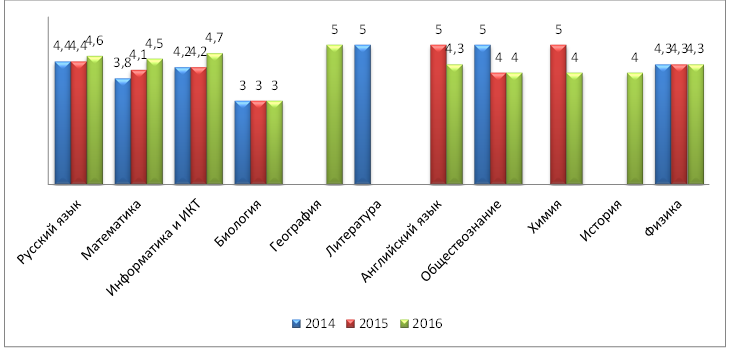 Статистические данные по среднему баллу ОГЭ в 2016 годуДиаграмма № 17(Высокие результаты отражают планомерную работу учреждения по подготовке учащихся к ГИА-9 (форма ОГЭ).	Анализ таблицы №15 позволяет говорить о том, что результаты учебных достижений выпускников 9-х классов остаются стабильными по такому показателю, как уровень обученности - 100% и высокими по качеству обучения. Если проанализировать такой показатель,  как % сдающих экзамен, то можно сделать вывод о том, что выпускники 9-х классов очень серьезно отнеслись в 2015-2016 учебном году к сдаче экзаменов по выбору, и перечень экзаменов практически на 100% соответствует заявленному профилю. %  учащихся, сдающих предмет, от общего числа выпускников 9-х классов Диаграмма № 1885% выпускников 9-х классов продолжат обучение в профильных классах г. Протвино. Анализ поступления выпускников 9-х классов Таблица № 17РЕЗУЛЬТАТЫ ЕГЭВ 2015-2016 учебном году была проведена независимая (внешняя) аттестация выпускников 11-х классов в форме ЕГЭ по всем предметам. По результатам государственной (итоговой) аттестации 20 выпускников успешно закончили обучение в лицее и получили аттестат о среднем общем образовании  из них 4 выпускников получили аттестат особого образца.  Аттестат без троек получили 9 выпускников (45%).Динамика роста количества учащихся, получившихаттестат основного общего образования с отличием Таблица № 18Результаты  ЕГЭ в 2016 годуТаблица № 19Статистические данные по среднему баллу ЕГЭ в 2016 году Диаграмма № 19Средний балл по ЕГЭ учащихся МБОУ «Лицей» за последние три года Диаграмма № 20Анализ таблиц № 18-19, диаграммы №19 позволяет говорить, что результаты учебных достижений выпускников 11-го  класса остаются высокими и стабильными. Выбор предметов соответствовал профилю обучения. Результаты государственной итоговой аттестации отражают планомерную работу учреждения по подготовке учащихся к ЕГЭ.Анализ поступления выпускников 11-х классов Таблица № 20Вывод: Результаты государственной (итоговой), промежуточной аттестации учащихся МБОУ «Лицей» г. Протвино считать удовлетворительными. Все выпускники 2015-2016 получили аттестат об общем среднем образовании.5. Проблемы и задачиПроблемы:Низкий КОУ в 6б, 7, 8а классах, меньше 50%.Явно выявляются противоречия между готовностью группы слабых учащихся к углубленному изучению предметов и высокими требованиями учителейНедостаточное использование в учебном процессе современных образовательных технологий.Недостаточный контроль  социально-психологической службы и классных руководителей за обучающимися  «группы риска».Задачи:Для повышения успеваемости и качества необходимо:Совершенствовать работу педколлектива по повышению познавательной активности учащихся, шире применять современные образовательные технологии, формировать у учащихся компетентности.Повышать у учащихся мотивацию к обучению, сформировать у них ответственное отношение к овладению знаниями и умениями.Систематизировать и усилить индивидуальную работу со слабоуспевающими учениками. В рамках ВШК в 2016-2017 учебном году в 7б , 8, 9а классах проанализировать снижение КОУ.  Стабилизация и повышение  КОУ в 2016-2017 учебном году в 7б, 8, 9а  классах до 50%.Повышать уровень компетентностей в комплексных срезовых работах в 1-7 классах.Продолжить практику проведения диагностических работ по разным предметам, способствовать подготовке к ГИА в форме ОГЭ и ЕГЭ, административные итоговые  работы в 9,10,11 классах по русскому языку и математике проводить в формате ОГЭ и ЕГЭ, что способствует высоким результатам итоговых экзаменов.Продолжать работу психологической службы с целью подготовки выпускников к ГИА в форме ГВЭ, ОГЭ, ЕГЭ.Провести анализ  качества предпрофильного обучения в 9 классе и профильного обучения в 10, 11 классах.Для повышения качества обучения усилить работу социально-психологической службы, классных руководителей.ДОСТИЖЕНИЯ ОБУЧАЮЩИХСЯ ВО ВСЕРОССИЙСКОЙ ОЛИМПИАДЕ ШКОЛЬНИКОВ, ИНТЕЛЛЕКТУАЛЬНЫХ КОНКУРСАХ, НАУЧНО-ПРАКТИЧЕСКИХ КОНФЕРЕНЦИЯХПоиск и поддержка талантливых детей, а также их сопровождение в течение всего периода становления личности сформулировано нами как индивидуальное предназначение (миссия) нашего лицея, отраженное в Программах развития:«Протвинский городской лицей – модель образовательной лаборатории наукограда»;«Образование как средство  личностной самореализации и достижения социального успеха»;«Интерактивная  и коммуникационная среда как средство познания и инструмент практической деятельности на период с 2012 по 2015 годы».Стратегия работы с одаренными детьми реализовывалась в программах «Одаренности – дорогу!» (2010-2013г.г.), «Школа юного исследователя» (2012-2014г.г.), «Восхождение на Олимп» (2013-2015г.г.).При формировании концепции работы с одаренными детьми мы опирались на философско-педагогические и психолого-педагогические основания, для изучения которых ежегодно проводим методический семинар «Внимание – одаренный ребенок!» (руководитель Сухих О.А.).В лицее созданы оптимальные условия для развития и обучения детей сразносторонними способностями:Урок – это основная форма работы по развитию интеллекта одаренных детей: здесь необходимо широкое использование приема «предложи другой способ решения задачи» и  заданий, связанных с необходимостью решить противоречие. Основными являются методы творческого характера – проблемные, поисковые, эвристические, исследовательские, проектные - в сочетании с методами самостоятельной, индивидуальной и групповой работы. Система профильного обучения во многом отвечает требованиям обучения одаренных детей:Нацелена на конструирование социальной среды развития учащихся;Решат задачи формирования готовности к саморазвитию и непрерывному образованию;Является видом личностно-ориентированного обучения;Является формой обучения по интересам и проектируемой профессии.Позволяет создавать для обучающихся образовательные индивидуальные маршруты.Воспитательная система лицея позволяет развивать способности всех детей, и не способностей вообще, гуманитарных и культурно-эстетических.Особую роль в выявлении одаренных учащихся, в развитии их способностей играет проектная, творческая учебно-исследовательская, научно-исследовательская деятельность лицеистов.Одной из форм работы, где формируется культура личного достижения учащихся, является олимпиадное движение.Для обеспечения работы с одаренными детьми разработана нормативно-правовая база:Соглашение о сотрудничестве ГОУ  Педагогическая академия и МБОУ «Лицей» о совместной  деятельности  от 01.02.2012г. План мероприятий по направлениям научно-методической и исследовательской работы КБОУ и ГОУ «Педагогическая академия»;План научно-исследовательской деятельности педагогических работников МБОУ «Лицей»;Целевая Программа работы с одаренными детьми «Восхождение на Олимп»;План работы с одаренными детьми на 2014-2014 учебный год.Планы, отчеты о работе, протоколы заседаний научно-методического совета и научно-методических кафедр лицея;Опыт работы с одаренными детьми представлен:в ежегодном Публичном докладе директора лицея;на I научно-практической конференции «Система отбора, выявления и поддержки одаренных детей на разных уровнях обучения»;61,5% педагогических работников выступили на заседаниях научно-методических кафедр лицея, городских методических объединений, научно-практических конференция разного уровня;имеется 83 публикации педагогических работников лицея на сайтах сетевых сообществ педагогов и на официальном сайте лицея.Проведены следующие мероприятия:Школьный этап всероссийской олимпиады школьников – 195 участников. Количество участников, победителей и призеров школьного этапа олимпиады увеличилось в связи с увеличением контингента и вовлечением в олимпиаду учеников 5-6 классов;Турнир «Ломоносов» - 216 участников;Школьный этап олимпиады о математике «Звезда – Таланты на службе обороны и безопасности» (6-11 классы) – 76 участников;Очный этап конкурса «Осенний олимп» (1-7 классы) -  54 участника;Школьный и муниципальный этапы олимпиады по основам православной культуры – 27 участников, 3 победителя, 11 призеров;Школьный этап олимпиады по избирательному праву – 37 участников;Подготовлена и сдана в отдел образования документации на присуждение именной стипендии Губернатора МО 10 учащимся;Организовано участие сборных команд лицея во всех олимпиадах городского этапа ВОШ;Проведена  предметная неделя английского языка;Организовано участие обучающихся в дистанционных олимпиадах и конкурсах:Участников – 211, победителей - 56, призеров – 86.Проведена лицейская научно-практическая конференция учащихся;Организовано участие во второй всероссийской акции «Час кода» (7-11 классы).Результаты школьного этапа всероссийской олимпиады в 2015-2016 учебном годуВ 2015-2016 учебном году школьный этап проводился согласно Порядку проведения всероссийской олимпиады школьников, утвержденному Приказом Министерства образования и науки Российской Федерации от 18 ноября 2013 г. N 1252,  приказу Министерства образования и науки Российской Федерации от 17.03.2015 г. № 249 «О внесении изменении в порядок проведения всероссийской олимпиады школьников, утвержденный приказом Министерства образования и науки Российской Федерации от 18.11.2013 г. № 1252»,  Постановлению Администрации г. Протвино от 28.09.2015г. № 715 «О проведении муниципального этапа всероссийской олимпиады школьников по общеобразовательным предметам в г. Протвино в 2015-2016 учебном году». Для его успешного проведения была проведена следующая работа:Подготовлено нормативно-правовое обеспечение:Приказ директора лицея «О проведении школьного этапа всероссийской олимпиады школьников в 2015-2016 учебном году»; Положение о порядке проведения школьного этапа всероссийской олимпиады школьников в МБОУ «Лицей» в 2015-2016 учебном году;График проведения школьного этапа всероссийской олимпиады школьников в 2015-2016 учебном году».Проведены мероприятия по информированию учащихся, родителей и учителей о сроках, местах и порядке проведения школьного этапа олимпиады:инструктивно-методическое совещание при завуче для учителей-предметников по разъяснению Порядка проведения всероссийской олимпиады школьников, организационно-методических вопросов проведения школьного этапа олимпиады;обеспечен сбор заявлений родителей (законных представителей) обучающихся, заявивших о своём участии в олимпиаде, об ознакомлении с «Порядком проведения всероссийской олимпиады школьников», утверждённым приказом Министерства образования и науки Российской Федерации от 18 ноября 2013 года № 1252 и приказом Министерства образования и науки Российской Федерации от 17.03.2015 г. № 249 «О внесении изменении в порядок проведения всероссийской олимпиады школьников, утвержденный приказом Министерства образования и науки Российской Федерации от 18.11.2013 г. № 1252»,  о согласии на публикацию олимпиадных работ.Проведены организационные мероприятия:Создание оргкомитета и предметных жюри школьного этапа олимпиады;Составление графика проведения школьного этапа олимпиады;Обеспечение учителей-предметников олимпиадными заданиями, согласно Методическим рекомендациям Министерства образования и науки РФ по проведению школьного этапа всероссийской олимпиады школьников;Оформление протоколов жюри школьного этапа олимпиады.Подведены итоги школьного этапа всероссийской олимпиады 2015-2016 учебного года. В школьном этапе олимпиады приняли участие 295 лицеистов – учеников 5-11 классов, из них 35 стали победителями и 65 призерами олимпиад.Количество участников, победителей и призеров по предметамТаблица № 21Диаграмма № 22Как показывает диаграмма № 14, сумели смотивировать учащихся на активное участие в олимпиадах учителя математики, информатики и ИКТ, русского языка, биологии, экологии, английского языка, физики, технологии, ОБЖ, физической культуры.Итоги муниципального этапа всероссийской олимпиады школьниковВ муниципальном этапе олимпиады приняли участие 107 лицеистов – учеников 6-11 классов, из них 106 стали победителями и призерами муниципального этапа всероссийской олимпиады, в том числе  27 победителей и 50 призеров.Диаграмма №23На диаграмме № 15 видно, что, в сравнении с 2014-2015 учебным годом, в 2015-2016 учебном году на 27 человек увеличилось количество победителей и призеров муниципального этапа.Итоги регионального этапа всероссийской олимпиады школьниковВ региональном этапе олимпиады приняли участие 27 лицеистов – учеников 7-11 классов, из них 6 стали победителями и призерами.Количество участников, победителей и призеров по предметамТаблица № 22Диаграмма № 24Призерами регионального этапа стали:Русский язык - Богданова Полина, 10 класс, учитель Клишевич Н.В.Литература - Богданова Полина, 10 класс, учитель Клишевич Н.В.Астрономия	- Штанников Алексей, 9 класс, учитель Мурашкин В.Б.;Физика - Штанников Алексей, 9 класс, учитель Мурашкин В.Б.;Математика - Строганова София, 10 класс, учитель Рыбакова Е.А.;Основы православной культуры – Простев Екатерин, 11 класс.Выводы:Результаты участия в региональном этапе всероссийской олимпиады школьников можно признать успешными. Лицей подготовил больше призеров регионального этапа, чем другие школы г. Протвино.Однако количество победителей и призеров регионального этапа всероссийской олимпиады школьников сократилось вдвое. Причинами этого являются: 1) снижение количества участников муниципального этапа; 2) особенности контингента обучающихся 10-11 классов, мотивация которых к участию в олимпиадах невысокая.Участие школьников в иных олимпиадах (кроме всероссийской олимпиады школьников), в том числе, дистанционныхТаблица № 23Участие школьников в творческих  интеллектуальных  конкурсахТаблица № 24Участие школьников в научно-практических конференцияхТаблица № 25Выводы: В очных и дистанционных олимпиадах (кроме ВОШ) – участников – 345, победителей и призеров – 301чел.В очных олимпиадах (кроме ВОШ)участников – 279, победителей и призеров – 136.В дистанционных олимпиадах  - участников – 302, победителей и призеров – 165.Учителя Володина Г.В., Довлатбегян В.А., Полунина Ю.В., Сисякина А.А., Сухих О.А., Степанова М.С., Ульюк В.И. организовали активное участие обучающихся во всероссийской олимпиаде «РОСКОНКУРС»: участников – 107, победителей  регионального уровня - 31,  31 победителей федерального уровня, 31 чел. сертификатами активных участников отмечены 45 учащихся. XIV городская научно-практическая конференция школьников г. Протвино: участников – 34, победителей и призеров – 27 (победителей – 16, призеров – 11).Проблема: В лицее ведется большая целенаправленная работа с одаренными детьми, но проблема заключается в том, что эту работу осуществляет группа педагогов, но не весь педагогический коллектив. НМК  не проводят на должном уровне анализ результатов олимпиад.Задачи: Организовать методический семинар по вопросам методики подготовки учащихся к олимпиадам.Руководителям НМК обсудить на заседаниях результаты участия в муниципальном туре олимпиад, выяснить причины низкой результативности выступления учащихся и определить меры совершенствования работы учителей НМК с одаренными учащимися.Задачи:Руководителю НМК по работе с одаренными детьми находить информацию о дистанционных конкурсах, олимпиадах, турнирах и своевременно доводить ее до сведения педагогов.Учителям, работающим в 1-11 классах, классных руководителям 1-11 классов активизировать работу с одаренными детьми.РЕЗУЛЬТАТЫ ВОСПИТАТЕЛЬНОЙ РАБОТЫВ 2015 - 2016 учебном году воспитательная работа лицея осуществлялась в соответствии с целями и задачами на данный учебный год. Все мероприятия являлись звеньями в цепи процесса формирования физически и нравственно здоровой толерантной личности, готовой к дальнейшему развитию и самосовершенствованию. В соответствии со сложившимися традициями, опытом работы, педагогический коллектив строил учебно-воспитательный процесс как целенаправленное управление развитием личности учащихся в соответствии с целью воспитания. Эта работа была направлена на выполнение задач, соответствующих реализуемому этапу развития образовательной программы лицея.Цель: создание условий для становления здорового, разносторонне развитого человека с позитивной позицией, нравственными патриотическими устоями, способного к саморазвитию и самореализации. Для реализации поставленной цели необходимо в 2015-2016 учебном году решить следующиеЗадачи: Обеспечение условий для развития личности, самореализации интеллектуальных и  творческих способностей обучающихся;Создание развивающей среды в учебно – воспитательном процессе, способствующей самоутверждению личности в разных сферах деятельности: науке, культуре и искусстве, спорте;Воспитание самостоятельности и инициативности, приучение к различным видам общественной деятельности;Формирование правовой культуры, воспитание уважения к закону, к правам и законным интересам каждой личности;Совершенствование работы по формированию у учащихся потребности в здоровом и безопасном образе жизни.Поддержание и укрепление лицейских традиций;Повышение  теоретического, научно-методического уровня  подготовки классных руководителей по вопросам психологии и педагогики путем прохождения курсов повышения квалификации.Укрепление взаимодействия семьи и школы, повышение качества педагогического просвещения родителей.	Для решения этих задач при составлении плана воспитательной работы лицея на 2015-2016учебный год учитывались возрастные, физические и интеллектуальные возможности учащихся, а также их интересы. Это было специально планированное воздействие на личность учащихся с целью формирования значимых социальных свойств личности, которое происходило как в учебное время, так и во внеурочное.Исходя из целей и задач воспитательной работы, были определены приоритетные направления воспитательной деятельности, по которым и осуществлялась воспитательная работа:гражданско-патриотическоехудожественно-эстетическоеинтеллектуально-познавательная  деятельностьспортивно-оздоровительноелицейское самоуправлениевзаимодействие с организациями дополнительного образованияработа с родителямиметодическая работа с классными руководителямимероприятия по профилактике вредных привычек.Всеми вопросами воспитания учащихся в 2015-2016 учебном  году занимался педагогический коллектив учителей и сотрудников лицея: Халецкая В.В. – заместитель директора по ВР, Рыкунова Ю.А. – социальный педагог; Капусткина Н.С. –  педагог – психолог, Желудкова Е.Е. –  педагог – организатор; 18 классных руководителей  1 – 11 классов: Богданова Н.А., Орлова Е.В. ,Киселева Н.Е. ,Фирагина Ю.В., Купряшина О.А. ,Дынина О.В., Ольховская В.Н., Губина М.Н., Сисякина А.А., Морозова К.С., Бадыкшанова И.А. (Желудкова Е.Е.), Клишевич Н.В., Гараева Э.Р., Казарян К.А., Сухих О.А., Рыбакова Е.А., Ульюк В.И., Казакова С.А., а также педагог дополнительного  образования  Караваева Л.И. и другие специалисты.Работа классных руководителейАнализ и изучение работы классных руководителей с классным коллективом показал, что деятельность большинства классных коллективов направлена на реализацию общелицейских и социально значимых задач.В течение года были проведены заседания научно-методической кафедры воспитания и дополнительного образования. Таблица № 26В течение 2015-2016 учебного года классные руководители лицея в рамках диссеминации опыта принимали участие в работе педагогических советов, городских  и зональных семинаров, круглых столов и конференций по воспитательной работе разного уровня.Мероприятия муниципального, регионального, всероссийского уровняТаблица № 27Количество классных руководителей лицея, принявших активное  участие в работе, муниципальных и региональных семинаров, круглых столов и конференций по  воспитательной работе увеличился  по сравнению с 2014 – 2015 учебным годом, что отражено в диаграмме № 25.Диаграмма № 25 Воспитательная работа классных руководителей заключается в педагогически целесообразной организации жизни детей. Поэтому от классного руководителя, прежде всего, требуется план воспитательной работы с классным коллективом, составленный в соответствии с конкретным классом, с конкретными задачами, которые ставит перед собой педагог. Анализ планов воспитательной работы за 2015 – 2016 учебный год показал, что все классные руководители  четко планируют и организовывают свою работу, хотя некоторые формально подходят к проведению  и участию детей в классных и общелицейских мероприятиях. Не все классные  руководители сдают на проверку планы ВР вовремя.Во всех классах проводились классные часы (тематические, организационные, итоговые), беседы, инструктажи, о чем делались соответствующие записи в классных  журналах (но не всегда в соответствии с требованиями и в срок).Для повышения качества воспитания были организованы и проведены традиционные  мероприятия:День знанийДень здоровьяДень учителяДень лицея, посвящение в лицеистыпроект «За все тебя благодарю»  ко Дню материновогодние мероприятия   «Зимушка-зима»мероприятия, посвящённые Битве под Москвойвечер встречи с выпускникамимероприятия, посвящённые дню защитника Отечествапраздничный концерт 8 Мартаинтеллектуальный марафонфестиваль «Наука и творчество»благотворительные  и социальные акцииФестиваль-конкурс «Протвинская капель»проект «Лицеист года»проект «День Победы»итоговые линейкивыпускные вечераВ традиционных лицейских и городских мероприятиях  участвуют все классы, но степень активности классов, естественно, разная. Это связано с работой классных руководителей, их желанием и  умением организовать, увлечь детей. Большое значение имеет сформированность классного коллектива, отношения между учениками в классе. В большинстве классных коллективов были созданы условия для творческого развития личности, в некоторых недостаточным было количество мероприятий, требующих раскрытия интеллектуального и творческого потенциала детей.Таблица № 28 Условные обозначения:Зелёный цвет – класс принимал участиеКрасный цвет – класс не участвовалОранжевый цвет – класс участвовал, но с замечаниямиСиний цвет – класс не должен был, но участвовалиТаблица № 29Участие 1-11 классов в конкурсах и мероприятиях в 2015-2016 учебном годуВ 2014-2015 учебном году  активность классных коллективов в мероприятиях воспитательной  направленности составила 78%, в 2015-2016 – 82%.Положительным моментом является то, что учащиеся всех возрастных категорий охотно принимают участие в большом количестве мероприятий различного уровня.От классных руководителей  требуется организовать участие детей  в различного рода мероприятиях. При всех стараниях педагога-организатора, классных руководителей и большой заинтересованности учащихся, на фоне города мы не  всегда в лидерах. Причина этого в незаинтересованности и пассивности некоторых классных руководителей, выполняющих свои обязанности не в полном объёме. Следует отметить содержательную и интересную воспитательную работу классных руководителей: 1а-Губиной М.Н., 1б – Ольховской В.Н.,2а - Богдановой Н.А., 4а – Дыниной О.В., 4б – Купряшиной О.А., в  классах начальной школы. Что касается 5-11 классов, то воспитательная работа ведется в них по-разному. Классные руководители 5а – Казакова С.А., 5б –Ульюк В.И., 6а – Сисякина А.А., 8а – Гараева Э.Р. уделяли большое внимание работе с классным коллективом, привлекая учащихся к  активному участию в классных, лицейских и городских мероприятиях. Дети с удовольствием участвовали во внеклассной работе, принося в «копилку» класса и лицея призы и грамоты. Считаю эту работу важной и необходимой, особенно с учащимися, перешедшими из начальной школы в среднее звено. Диаграмма № 26 Все классные руководители взаимодействуют с родителями: проводят заседания родительского комитета, проводят родительские собрания, тематические родительские собрания. Все классные руководители  активно привлекают родителей к совместной деятельности. В течение года в каждом классе было проведено от 4 до 6 родительских собраний, родительские лектории. Систематически велась работа с учащимися  «группы риска» и их родителями, совместно с  социальным педагогом Рыкуновой Ю.А., педагогом-психологом Капусткиной Н.С. проводились профилактические беседы с детьми и родителями,  посещались семьи. Социальный педагог Рыкунова Ю.А. в течение всего учебного года проводила активную работу по оздоровлению учащихся лицея. 18 учащихся лицея отдохнули в санаториях Московской области бесплатно. Большинство из этих учащихся относятся к «группе риска». Учителя также вели активную работу и регулярно проводили с учащимися индивидуальные беседы. Классные руководители проводили с родителями индивидуальные беседы и консультации по возникающим проблемам обучения и воспитания детей.В конце учебного года классные  руководители предоставили:Анализ  ВР с классами  и родителями за 2015 - 2016 учебный год, в которых проанализировали работу с классным коллективом  (что получилось, над чем необходимо работать, цели на следующий учебный год) . Отчет об участии в классных и лицейских, муниципальных, региональных и всероссийских  мероприятиях, конкурсах, состязаниях. Из отчетов видно, что большинство классных руководителей активно и интересно работают с классным коллективом.Диагностики классного коллектива были проведены практически всеми учителями Часть учителей не предоставила результаты проведения диагностики. Для того чтобы диагностика носила системный характер, необходимо, чтобы педагог определил, какие задачи воспитания будут приоритетными в данном классе в ближайшие 2-3 года, каким образом можно отслеживать их выполнение.Хочется отметить работу руководителя научно-методической кафедры воспитания и дополнительного образования Желудковой Е.Е. Благодаря чётко спланированной работе, творческому и добросовестному подходу к делу руководителя, работу кафедры можно считать удовлетворительной.Выводы :Классные руководители осуществляли работу по всем направлениям воспитательной работы. Деятельность классных руководителей за год показывает, что их профессиональное мастерство имеет достаточно высокий уровень. Практически все педагоги имеют многолетний опыт работы в роли классного руководителя, владеют целым арсеналом форм и способов организации воспитательного процесса, имеют высокую теоретическую и методическую подготовку, в планировании, организации и анализе воспитательной работы, достаточно уверенно ориентируются в современных педагогических концепциях воспитания и используют их как основу для педагогической деятельности.Интеллектуально-познавательное направлениеЦель: Формирование потребности в знаниях, принятие личностью ценности образования и познавательной деятельности.Задачи:Развитие  познавательных интересов обучающихся и потребностей в самообразовании и самосовершенствовании. Воспитывать добросовестное отношение к учебе, потребность к самообразованию, компьютерной грамотности и умение анализировать и оценивать процесс познания.	Углубление знаний учащихся, полученных на уроках, продолжалось во внеурочное время, прежде всего в проведении и участии в школьных кружках, олимпиадах различного уровня, интеллектуальных играх и конкурсах, написание рефератов, научно-исследовательских и проектных работ, в организации экскурсий, конкурсов чтецов, проведении тематических КВНов, чемпионатов и т.д.Мероприятия и конкурсы, организованные  и проведенные в лицее в 2015-2016 учебном годуТаблица № 30Интеллектуальный марафон, посвященный году Российского кино  (5-11 кл.)Мероприятия, посвященные Дню славянской письменности и культуры славянской письменности (2-10 кл.)Участие в муниципальном и региональном этапах олимпиады старшеклассников по избирательному законодательству (муниципальный этап 2 победителя)Участие в муниципальной интеллектуально-познавательной игре «Бой мозгов» (10 кл. 1 место)Экскурсии в политехническом  музее  лицея для учащихся города, лицея и представителей городского Совета ветеранов.Внеклассные мероприятия «День воды» (4-е кл.)Классные часы «Я талантлив!»Химическое шоу с показом опытов. Встреча с выпускницей лицея Желудковой Т.	Большое внимание уделялось в лицее экскурсионной работе с учащимися. Для расширения кругозора и развития познавательного интереса были организованы следующие экскурсии:экскурсия  в  музей  Лицея №2 «Мое Отечество»Поездка в историко-художественный музей г. Серпухов + квест в парке им. О.СтепановаПоездка в Храм Николая Чудотворца, с. Бутурлино Калужская обл., экскурсия в этнографический парк «Этномир»Поездка в детский город мастеров «Мастерславль» Экскурсия в историко-краеведческий музей г.ПротвиноЭкскурсия в Выставочный центр г. ПротвиноСерпуховский историко-художественный музейЭкскурсии на предприятия и в учебные заведения городаВ рамках профориентационной работы  учащиеся лицея посетили следующие экскурсии:Художественно – эстетическое воспитаниеВ течение учебного года проводилась работа по художественно – эстетическому воспитанию.Цели:Художественно - эстетическое  развитие детей.Помочь раскрыть и реализовать способности, интересы, таланты, личностные качества учащихся.Создать условия для занятий творческой деятельностью	Работа проводилась по общелицейскому плану и персональным планам классных руководителей. Все мероприятия проводились на достаточно высоком организаторском и  исполнительском уровне. Учащиеся лицея под руководство учителей – предметников, классных руководителей, педагога-организатора Желудковой, руководителей кружков принимали активное участие в конкурсах различного уровня: лицейских, муниципальных, региональных, всероссийских, международных.Итоги форума «Протвинская капель» за 2015-2016 учебный годТаблица № 31Благодаря чёткой и творческой работе педагога-организатора Желудковой Е.Е., классным руководителям ,заведующей библиотекой Калининой О.С. в лицее были организованы и с успехом прошли следующие мероприятия:концерт, посвящённый Дню учителяторжественное посвящение в лицеистырыцарский турнир, посвящённый Дню материновогоднее представление для учащихся 1-11 классовконцерт, посвящённый 8 мартапраздник Последнего звонкавыпускные вечера в 9-х и 11 классахнеделя детской книгимероприятия в рамках проекта «Многоликая РоссияБольшинство классных руководителей проводили интересные тематические классные мероприятия, концерты, представления, показали спектаклиУспешно прошел  конкурс  «Лицеист года 2016»  среди уч-ся 4-5 кл.(победитель – Строкань А.-.4б класс. Лауреаты: Говорун Т.- 4а кл., Терехова К. – 5а кл., Зиматкина М.- 5а кл., Козырина – Гаак Е. – 4б кл., Коробова А.- 4а кл., Чеснокова А. – 4б кл. Проведение конкурса «Лицеист года» стало ежегодной традицией. В этом году прошёл 6-й конкурс.Проблемы:       Уч-ся лицея охотно участвуют в праздниках, внеклассных мероприятиях, но еще мало проявляют инициативы и самостоятельности. Наименьшую активность в участии в лицейских мероприятиях в этом учебном году проявили уч-ся 11 и 10 класса. Одним из препятствий в проведении подготовки к мероприятиям является то, что большинство уч-ся после школы занимаются дополнительно в секциях,  кружках, на курсах, и вместе  собрать их бывает сложно, а также отношение к делу классных руководителей.Возможные пути устранения недостатков:Классным руководителям активизировать творческую деятельность учащихся в подготовке и проведении классных лицейских мероприятий.Активнее привлекать к работе с классом родителей.Разнообразить формы работы с учащимися внутри классного коллектива.Гражданско-патриотическое воспитание	 Гражданско-патриотическое воспитание – одно из основных направлений   воспитательной работы лицея. Цели:Формирование у учащихся высоких нравственных принципов, выработка норм поведения.Приобщение к боевым и  трудовым традициям народа.Воспитание гордости за подвиги старшего поколения.Содействие самоопределению личности учащегося, создание условий для её самореализации.Выработка основ нравственной, правовой, политической культуры .	Вся работа в лицее и классных коллективах была направлена на развитие у детей  умения осознавать ответственность за свое  поведение, т.е. на формирование социальной зрелости. Работа по правовому воспитанию велась совместно с социальным педагогом Рыкуновой Ю.А. 	Был обновлен  информативный стенд «Твои права, лицеист». В лицее ежегодно отмечает День лицея. 19 октября  2015 года в лицее состоялось ежегодное «Посвящение в лицеисты». Традиционно первоклассникам, а также вновь прибывшим учащимся в торжественной обстановке были вручены эмблемы лицея. Во всех классах прошли классные часы, уроки, внеклассные мероприятия, посвященные этой дате. В лицее  высоко ценят дружбу и взаимовыручку. Командный дух помогает лицеистам и в учёбе, и в отдыхе. В этом учебном году с успехом был реализован проект «Многоликая Россия», посвященный Дню народного единства Учащиеся представляли федеральные округа РФ, готовили выступления, презентации, выпускали газеты. Мероприятие получилось ярким и интересным.Вокальная группа под руководством учителя музыки Шман Н.Ф. приняла участие в международном юбилейном конкурсе детского и юношеского творчества «звезда Чернобыля» и стали лауреатами. Также вокальная группа выступила на городском митинге, посвященном памяти ликвидаторов аварии на ЧАЭС.События Великой Отечественной войны остаются для россиян значимыми и памятными. 16 декабря на «Рубеже Обороны» состоялся митинг, посвящённый 74 годовщине битвы под Москвой.  На нём присутствовали ветераны, представители городской администрации и вооружённых сил и учащиеся общеобразовательных учреждений. Лицей представляли ребята из  8 класса. На митинге звучали слова о значении событий декабря 1941 года, как поворотных в ходе войны.   Лицеисты возложили цветы к обелиску и братским могилам солдат, почтили память павших минутой молчания.  По мнению ребят,  встречи с ветеранами и почитание  памятных дат  в истории Отечества способствует воспитанию у подрастающего поколения патриотизма и чувства причастности к судьбе Родины.	В лицее составлен план мероприятий, посвященных 75-летию битвы под Москвой, который будут отмечать в России в декабре 2016 года. В лицее ежегодно проходят встречи с с участникмим боевых действий , нашими земляками Кочновым К., Торгунаковым С.и другими .Учащиеся 9 класса под руководством классного руководителя, учителя истории Казарян К.А. подготовили в этом году классный час, посвященный 70 –летию Нюрнбергского процесса. На данном мероприятии присутствовала старший помощник Серпуховского городского прокурора, советник юстиции Зубова Татьяна Ивановна. Она обратилась к ученикам и разъяснила роль Нюрнбергского процесса в истории человечества, а также напомнила об ответственности, предусмотренной законодательством РФ за правонарушения и преступления экстремистской и террористической направленности. 	 Лицеисты 8-10 классов приняли участие в городских митингах и мероприятиях 15 и 21 февраля. В рамках недели воинской славы 19 февраля состоялся общешкольный  военно-спортивный праздник «Смотр песни и строя», посвящённый Дню защитника Отечества.  Праздник начался с общего построения  всех участников: учащихся 2-8 классов. Жюри оценивало   дисциплину строя, внешний вид, сдачу рапорта, построение в одну шеренгу, выполнение перестроений и поворотов, прохождение строем с песней. Все классы  ответственно,  творчески и с энтузиазмом отнеслись к подготовке к конкурсу. «Смотр песни и строя» прошёл на высоком уровне, в доброжелательной обстановке и  праздничной атмосфере. 20 февраля учащиеся 9-11 классов под руководством учителя физической культуры Лысенко Е.А. приняли участие в городских соревнованиях «Защитники Отечества». Результат – I место. 22.04.2016г.в  выборах в городской Совет молодежи приняли участие: уч-ся 8б класса Бузаверова Ангелина и уч-ся 11 класса Васин Андрей. Бузаверова Ангелина выбрана в городской Совет молодёжи.	В канун 71 –й годовщины Победы в ВОВ учащиеся и педагоги МБОУ «Лицей» не остались в стороне от этого праздника. В соответствии с планом тематических мероприятий, посвящённых 71-летию Победы в Великой Отечественной войне 1941 – 1945г.г. в лицее были проведены следующие мероприятия:Фотовыставка о памятных местах, связанных с Великой Отечественной войной в нашей местности (5-11кл.) - отв. педагог дополнительного образования Караваева Л.И Экспозиции о сражениях Великой Отечественной войны -отв. кл. руководители 1-4 кл.Конкурс рисунков «Салют Победе!» в вестибюле младшего корпуса – отв. учитель искусства Ольховская В.Н.Участие во всероссийской акции «Георгиевская ленточка» - зам. директоа по ВР ХалецкаяВ.В. , педагог-организатор Желудкова Е.Е.«Уроки мужества» и классные часы с приглашением ветеранов Великой Отечественной войны отв. кл. руководители 1-11 кл.Экскурсии в городской музей - отв. кл. руководители 1-9 кл.Поздравление ветеранов в городском совете ветеранов и в выставочном центре - отв. Шман Н.Ф.Концерт для учащихся лицея и ветеранов 9 мая – отв. зам. директоа по ВР ХалецкаяВ.В. , педагог-организатор Желудкова Е.Е.,учитель музыки Шман Н.Ф.Участие в XII городской открытой военно-спортивной игре «защитники Отечества-2015» и Дне призывника – отв.  учитель физической культуры Лысенко Е.А.Участие в XI слёте ШБ, посвящённом 70-летию Победы - отв. учитель физической культуры Лысенко Е.А.Участие 9 мая во Всероссийской акции «Бессмертный полк» - отв. зам. директора по ВР ХалецкаяВ.В. , педагог-организатор Желудкова Е.Е.Положительные результаты:Военно-патриотическому воспитанию уделяется  достаточно внимания.Вовлечение родителей в проведение совместных мероприятий по данному направлению.Учащиеся лицея принимают участие во всех лицейских и городских мероприятиях данного направления.Проблемы:Недостаточно активное участие в работе учителей истории.Недостаточное внимание классных руководителей к изучению этики, культуры поведения.Особое внимание необходимо уделить литературным и историческим конкурсам.Возможные пути устранения недостатков:Активизация работы с привлечением учителей-историков, родителей через внедрение новых форм работы (экскурсии, творческие конкурсы и др.)Классными руководителям активнее  использовать различные методики диагностирования нравственного уровня учащихся,  и корректировать воспитательное воздействие на них в соответствии с полученными результатами.Привлекать к работе с классом социально – психологическую службу лицея и других специалистов.Классным руководителям активизировать творческую деятельность учащихся.Администрации своевременно направлять, отслеживать, стимулировать работу классных руководителей по использованию различных методов диагностики уровня воспитанности, сплоченности классного коллектива.Дополнительное образованиеВажное место в воспитательной системе лицея занимает дополнительное образование.Цели: Выявление и развитие  способностей каждого ребенка.Формирование духовно богатой, свободной, физически здоровой, творческой личности.Дополнительное образование включает следующие направления:Эстетическое.В этом направлении работают следующие кружки «Художественная самодеятельность» (27 чел.) Вокальная студия (45 чел.)Гражданско-патриотическоеШБ (8,10 кл. -24 чел.)ЮИД (5- 6 кл.-12 чел.)                        Интеллектуально – познавательное:Лицейская газета (12 чел.)Лицейское радио (12 чел.)Фотокружок «Мир в объективе» (15 чел.) Таблица № 32Хочется отметить хорошую работу кружков:«Художественная самодеятельность» (педагог-организатор Желудкова Е.Е.);«Лицейское телевидение», Фотокружок «Мир в объективе» (педагог дополнительного образования Караваева Л.И.);«Лицейское радио» (учитель английского языка Гараева Э.Р);ЮИД (педагог-организатор Желудкова Е.Е);ШБ (учитель физической культуры Лысенко Е.А.). Руководители данных кружков проводят активную работу с учащимися лицея, помогают детям в самореализации и проявлении творческой активности, выявлении и развитии способностей учащихся. Благодаря грамотной организации кружковой работы в 2015-2016 учебном году: учащиеся приняли участие в городских и региональных соревнованиях;подготовлены и проведены яркие и интересные концерты, спектакли и праздники;созданы  тематические видеоролики, видеоролики о жизни лицеистов;организованы тематические фотовыставки;организовано 27 выступлений лицейского радиоРаботу дополнительного образования в лицее считаю важной и необходимойМЕРЫ ПО ОХРАНЕ И УКРЕПЛЕНИЮ ЗДОРОВЬЯТрадиционно одной из главных задач современной школы остается укрепление здоровья школьников. Она решалась через реализацию системы профилактических мероприятий по формированию ценностных установок и жизненных приоритетов на здоровье, здоровый образ жизни и саморегуляцию личности детей, подростков, которая включала следующие мероприятия:спортивно-массовые мероприятия и Дни здоровья;работа летнего оздоровительного летнего лагеря; воспитания негативного отношения к вредным привычкам: просветительская работа с учащимися в течение года; лицейские  спортивные соревнования и подготовка команд для участия в региональных и муниципальных соревнованиях;занятия секций  и кружков;встречи с врачом-наркологом, сотрудниками правоохранительных органов, представителями общественных организаций .В начале каждого учебного года воспитательной и социально - психологической службами совместно создаются планы, в которых запланированы мероприятия по профилактике безнадзорности, беспризорности, наркомании, токсикомании, алкоголизма, суицидов, правонарушений среди несовершеннолетних.Основными направлениями работы в МБОУ «Лицей» по реализации задач по профилактике правонарушений, безнадзорности и наркомании среди подростков  являются:Осуществление комплекса воспитательных, правовых и психолого-педагогических профилактических и консультационных мероприятий среди учащихся, их родителей (законных представителей);Организация взаимодействия с комиссиями по делам несовершеннолетних, органами социального обеспечения и опеки, другими общественными организациями;Создание благоприятных условий, способствующих успешной социально - психологической адаптации, сохранению нравственного и физического здоровья учащихся, осознанной саморегуляции поведения;Формы работы:лекция;беседа;занятия с психологом;тренинг;ролевая и деловая игра;круглый стол;дискуссия;конкурс творческих работ (конкурс рисунков, стенгазет, книжная выставка);социологический опрос;показ видеоматериалов  антинаркотического, антиалкогольного содержания. 	В течение всего 2015-2016  учебного года классными руководителями и другими специалистами проведено большое количество различных мероприятий, направленных  на укрепление здоровья лицеистов.       Во исполнение Плана совместных мероприятий Управления ФСКН России по Московской области, ГУ МВД России по Московской области и Министерства здравоохранения Московской области по формированию «зон безопасности»  в МБОУ «Лицей» в течение 2015-2016 учебного года были проведены акции «Здоровье – твое богатство». В ходе акций учащиеся лицея приняли участие в следующих мероприятиях:Таблица № 33Мероприятия  по профилактике правонарушений среди несовершеннолетних в 2015-2016 учебном году.Таблица № 34Со стороны администрации лицея осуществлялся постоянный контроль за соблюдением санитарно-эпидемиологических правил, за созданием системы работы по охране труда в лицее.Полноценное питание – важнейшее условие хорошего здоровья, физического и умственного развития. Охрана здоровья детей должна стать приоритетным направлением деятельности лицея, поскольку лишь здоровые дети в состоянии должным образом усваивать учебные программы повышенного уровня сложности, а в будущем активно заниматься производительно-полезным трудом. В лицее стараются уделять внимание данной проблеме, поэтому проводились следующие мероприятия: классных часы, беседы на темы:В соответствии с планом ВР по пропаганде здорового образа жизни в январе 2015-2016 учебного года в МБОУ «Лицей» проведен цикл мероприятий: беседы с учащимися, уроки-презентации, акция,  выступления лицейской радио группы по темам:«Профилактика простудных заболеваний» , «О пользе витаминов» (1-6 кл.) – отв. педагог дополнительного образования Караваева Л.И.Акция «Чистые руки (1-4 кл.) – отв. педагог дополнительного образования Караваева Л.И., мед. работник Лобашова З.А.проектная  работа 1а класса «Килограммы за плечами» (1а касс) -отв. классный руководитель 1а класса Губина М.Н.Педагог дополнительного образования Караваева Л.И.  вместе с ученицами 6б класса подготовили интересные и содержательные сообщения по темам: ««О пользе витаминов», «Внимание, грипп!». Девочки под руководством педагога выступили перед учащимися 1-5 классов. Они провели беседы и продемонстрировали презентации. Особое внимание было уделено профилактике простудных заболеваний, личной гигиене человека, рациональному питанию школьников. Особое внимание  в беседах было уделено вопросу о витаминах:  их значимости для организма, суточной норме потребления, содержанию витаминов  в ежедневном продуктовом  наборе. В конце бесед были проведены викторины, во время которых учащиеся ответили на вопросы и закрепили полученные знания.Мероприятия подобного плана очень важны для учащихся лицея, т.к. они помогают детям понять, что значимым фактором, определяющим здоровье человека, является его образ жизни, т.е. режим труда и отдыха, культура движения, физическая и умственная активность, питание, закаливание, культура отношений и общения. Цикл  выступлений лицейской  радиогруппы на темы«Вредные привычки. Как с ними бороться»«Твое здоровье в твоих руках»«Здоровое питание распорядок дня современного школьника»В лицее применяются  здоровьесберегающие технологии в образовательном процессе. Работают спортивные кружки в рамках ВУД 1- 6 классах. Традиционно учащиеся участвуют в муниципальных, региональных спортивных мероприятиях по разным видам спорта под руководством учителей физической культуры Лысенко Е.А. и Лунчева А.Ю. Минаевой Т.Н.Таблица № 35Благодаря четкой и  отлаженной работе кружка «Школа безопасности (ШБ)» под руководством учителя физической культуры Лысенко Е.А., хорошей физической, интеллектуальной подготовке учащихся, серьёзному отношению к делу, лицей занял 1-место в городском Форуме «Патриоты Отечества».Итоги форума «юные патриоты отечества» за 2015-2016 учебный годТаблица № 36Проблемы:Планы не всех классных руководителей предусматривали реализацию целенаправленных мероприятий по укреплению и сохранению здоровья учащихся, пропаганде здорового образа жизни.Недостаточно активно проводится работа по привлечению родителей учащихся к участию в спортивно-оздоровительной работе  классов и лицея.Планы не всех классных руководителей предусматривали реализацию целенаправленных мероприятий по укреплению и сохранению здоровья учащихся, пропаганде здорового образа жизни.Недостаточно активно проводится работа по привлечению родителей учащихся к участию в спортивно-оздоровительной работе  классов и лицея.Рекомендации:Охватить 100%  занятостью спортом учащихся лицея.Привлечение родителей к участию в спортивно-оздоровительной работе  классов и лицея.Систематический контроль со стороны администрации за проведением спортивно-оздоровительной работы в классных  и учительском коллективах.В следующем учебном году следует активизировать работу в классных коллективах, создать творческие группы с выходом на общелицейский  уровень по пропаганде здорового образа жизни, продолжить информационно – консультативную работу с уч-ся и родителями с привлечением врачей-специалистовНАУЧНО-МЕТОДИЧЕСКАЯ РАБОТАМиссия методической работы лицея - это создание условий для перехода от «знаниевой» модели образования к деятельностной модели в соответствии с требованиями ФГОС НОО и ФГОС ООО.Организатором и координатором методической работы на уровне лицея выступает методическая служба – совокупность различных структур и видов деятельности, реализующих функции методической поддержки участников образовательного процесса в целях обеспечения качества образования.В 2015-2016 учебном году педагогический коллектив лицея работал над методической темой «Система оценки качества образования в мобильной образовательной среде». Целью научно-методической работы в 2015-2016 учебном году было повышение эффективности и качества реализации образовательных услуг, определяемых нормативными документами, состоянием и развитием образовательной системы, запросами социума.Задачи:Обеспечить условия и процесс качественной реализации педагогами содержания образования.Создать условия для непрерывного устойчивого повышения профессиональной, предметной и методической компетентностей педагогов.Создать оптимальные условия для оказания научно-методической помощи и сопровождения профессиональной деятельности педагогов.Оказывать поддержку в освоении и введении ФГОС начального общего и основного общего образования.Обеспечить программное и научно-методическое обеспечение образовательной деятельности педагогов.Осуществить анализ процесса и результатов мониторинга профессиональной деятельности педагогических работников, ресурсов и условий реализации их профессиональной деятельности.Поставленные задачи выполнены в полном объеме, чему способствовали: спланированная деятельность администрации лицея по созданию условий для участников образовательного процесса;анализ выполнения принятых управленческих решений, обеспечивающих качество результативности обученности учащихся;выявление причинно-следственных связей отдельных педагогических явлений и соответствующая коррекция деятельности. Управление научно-методической деятельностью осуществлялось по следующим направлениям:Аналитико-диагностическая деятельность.Цель: получить достоверную и объективную информацию, своевременно выявлять изменения  и вызвавшие их факторы для обеспечения научного подхода к организации работы с педагогическими кадрами, их профессиональному развитию и саморазвитию.Научно-методическое обеспечение образовательного пространства. Методическое сопровождение введения ФГОС НОО, методическая подготовка учителей основной школы к введению ФГОС ООО.Цель: выявление и поиск путей решения проблем связанных с переходом на новые стандарты, оказание методической помощи учителям в организации успешного, полноценного преподавания в условиях введения ФГОС НОО и ФГОС ООО.Информатизация образованияЦель: внедрение информационных технологий в учебно-воспитательный процесс, расширение информационного пространстваИнформационно-методическая деятельность. Тематические педагогические советы, методические семинары, совещания.Организационно-методическая деятельность: Повышение квалификации и профессиональная переподготовка руководящих и педагогических работников Аттестация руководящих и педагогических работников.Цель:  определение соответствия уровня профессиональной компетентности и создание условий для повышения квалификационной категории педагогических работников.Обеспечение условий для изучения, обобщения и распространения передового опыта. Цель: обобщение и распространение результатов профессиональной деятельности педагогов, повышение творческой активности учителей.Работа с вновь прибывшими учителями и молодыми специалистами.Цель: выявить уровень профессиональной компетенции и методической подготовки вновь прибывших учителей.Работа с одаренными детьми.Цель: выявление талантливых  детей и создание условий, способствующих их оптимальному развитию.Аналитико-диагностическая деятельностьОсновными направлениями аналитико-диагностической деятельности в 2015-2016 учебном году были:Работа с документацией с целью получения и анализа информации о результативности работы педагогических работников:Проверены:рабочие программы и календарно-тематическое планирование по учебным предметам, элективным курсам;отчеты в электронном журнале;аттестационные документы и материалы 14 педработников;результаты диагностических работ во 2-х, 4-х класса по русскому языку и математике;Проведен анализ прохождения рабочих программ в каждом триместре и по итогам 2015-2016 учебного года;Проанализирована реализация Программы развития «Интерактивная и коммуникационная среда как средство познания и инструмент практической деятельности».Подготовка аналитических отчетов.Составлены и представлены аналитические отчеты по прохождению курсов повышения квалификации, аттестации, инновационной деятельности педкадров лицея;Проведен мониторинг и анализ  участия в школьном этапе Всероссийской олимпиады школьников, в интеллектуальных конкурсах, научно-практических конференциях. Подготовка и сдача в комиссию наградных материалов: Бадыкшанова И.А., Морозова К.С., Купряшина О.А., Лебедева Е.В., Ольховская В.Н., Гараева Э.Р., Казарян К.А., Клишевич Н.В., Казакова С.А., Калинина О.С., Мурашкин В.Б.Управление научно-методической работой осуществлялось на основе данных, полученных в результате аналитико-диагностической деятельности:изучение и анализ состояния и результатов работы по аттестации и повышению уровня квалификации педкадров лицея;анализ потребностей педагогов в обучении;диагностика профессионального выгорания педагогов;диагностику затруднений и потребностей педагогов; мониторинг и анализ профессионального развития педагогического коллектива;мониторинг и анализ  достижений обучающихся во всероссийской олимпиаде школьников интеллектуальных конкурсах, научно-практических конференциях. Вывод: Диагностика особенностей учительского коллектива, проводимая в течение учебного года по разным направлениям деятельности, позволила выявить следующие высокие качественные показатели профессиональной компетентности учителей:знание индивидуальных особенностей обучающихся, их учет при планировании учебно-воспитательного процесса;владение приемами отбора содержания образования в соответствии с типами и формами урока;владение способами организации групповых и индивидуальных форм работы;владение способами организации эффективной самостоятельной деятельности учащихся.В ходе аналитико-диагностической деятельности выявлялись основные  проблемы, препятствующие эффективности педагогической деятельности в лицее:неумение ставить цели обучения диагностически;отсутствие строгой ориентации всех учебных процедур на достижение учебных целей;не на каждом уроке осуществляемая оперативная обратная связь, оценка текущих и итоговых результатов, коррекция обучения.Задача аналитико-диагностической деятельности в 2016-2017 учебном году: Активизировать работу научно-методических кафедр по диагностированию результатов учебной и научно-методической деятельности.Информационно-методическая деятельностьЦелью информационно-методической деятельности было обеспечение свободного и открытого доступа к получению информации на протяжении всей деятельности педагога с учетом его интересов, способностей и потребностей,  т.е. оказание реальной, действенной помощи педагогу. Для достижения цели надо было решить задачи:оперативное реагирование на запросы учителей по насущным педагогическим проблемам.знакомство с достижениями педагогической науки и педагогической практики, с новыми педагогическими технологиями;вооружение педагогов наиболее эффективными способами организации образовательного процесса в соответствии с современными требованиями. Использовались такие формы работы, как:оказание консультативно-методической помощи;проведение научно-методических мероприятий:педагогические советы: «Электронный журнал и дневник как средство повышения качества образования в современной школе»– ноябрь, отв. зам. директора по УВР Назарова Е.А.;«Использование интерактивных методов при формировании ключевых образовательных компетенций обучающихся» – январь, отв. зам. директора по УМР Лебедева Е.В.;«Культурная миссия лицея»– апрель, отв. зам. директора по ВР Халецкая В.В.постоянно действующий семинар  «Методология ФГОС»:инструктивно-методические совещания:семинары:зональный научно-практический семинар «Основы технологии педагогического целеполагания» (для учителей основной и старшей школы);зональный проблемно-методический семинар для учителей начальных классов «Достижение образовательных результатов обучающихся в условиях воспитательно-образовательного комплекса образовательного учреждения».участие педагогов в работе научно-методических кафедр и городских методических объединений;проведение открытых уроков учителями – победителями ПНПО;самообразовательная работа учителей по предмету:изучение новых программ и учебников, уяснение их особенностей и требований;изучение дополнительного научного материала;проведение самостоятельной работы по решению задач, организация лабораторных и практических работ, опытов и упражнений;освоение информационно-коммуникационных и технических средств обучения;участие в деятельности научно-методических кафедр.Проблема: 1/3 педагогического коллектива не проявляет стремления к самостоятельному поиску информации по вопросам состояния и достижений современного образования, изучению нормативно-правовой документации, инструктивных и информационных писем федеральных органов управления образованием.Задачи: Вменить в обязанности научно-методических кафедр информирование педагогов о новостях и нормативно-правовой документации в области образования.Проинформировать педагогов о специальных сайтах и новостных рассылках в сети Интернет.Нормативно-правовое и программно-методологическое обеспечение образовательного процесса и научно-методической деятельностиЦелью  научно-методического обеспечения было повышение качества образования путем эффективного освоения обновленной  программной и учебно-методической базы на основе использования инновационных образовательных технологий в системе разных уровней общего и дополнительного образования. В лицее обучение по ФГОС НОО ведется в 1-4 классах по ФГОС ООО в 5-6 классах. Содержание образования в 1-4 и 5-6-х классах регламентируется действующими федеральными, региональными документами и обеспечивает реализацию требований ФГОС НОО и ФГОС ООО. Сформирован банк нормативно-правовых документов федерального, регионального, муниципального и школьного уровней, составлен план методического сопровождения и план ВШК за реализацией ФГОС НОО и ФГОС ООО.МБОУ «Лицей» осуществляет образовательный процесс в соответствии с основной образовательной программой начального общего образования для 1-4 классов в соответствии с ФГОС НОО, основной образовательной программой для 5-6-х классов в соответствии с ФГОС ООО и образовательной программой ОУ для 7-11 классов. Для организации образовательного процесса по каждой из общеобразовательных программ сформирован пакет нормативных и учебно-методических документов, содержащий примерные учебные планы и программы, требования ФГОС НОО, ФГОС ООО и ГОС. На их основе разработана учебно-методическая документация МБОУ «Лицей», основу которой составляют учебный план и программы:рабочий учебный план; рабочие учебные программы по дисциплинам;календарно-тематические планы;программы внеурочной деятельности для 1- 6 классов.Выполнение учебного плана даёт возможность реализовать единые для всех учащихся цели обучения и учесть индивидуально-личностные различия обучающихся.Учебники и учебные пособия, используемые лицеем в образовательном процессе, соответствуют федеральному перечню учебников, рекомендованных или допущенных к использованию в образовательном процессе. Образовательный процесс в лицее обеспечен в достаточном объеме учебной литературой, в том числе для расширенного изучения математики и русского языка, а также профильного изучения физики и математики. Имеются в наличии энциклопедии, словари, сборники задач, справочная и художественная литература, методические пособия и материалы.Проведенный анализ учебного плана, рабочих программ учебных предметов и курсов, электронных журналов показал, что рабочие учебные программы выполнены в полном объеме. Оценка реализации учебных программ, тематического планирования выявила их соответствие образовательному минимуму по предметам. В целях  научно-методического обеспечения повышения качества образования: сформирован банк нормативно-правовых документов федерального, регионального, муниципального и школьного уровней, составлен план методического сопровождения и план ВШК за реализацией ФГОС НОО;подготовлена нормативно-правовая база по вопросам:прохождения аттестации педагогическими и руководящими работниками;прохождения курсов повышения квалификации;научно-исследовательской деятельности педагогических работников;проведению всероссийской олимпиады школьников;проведению лицейской научно-практической конференции учащихся;проведению предметных декад.успешно внедряется в учебно-воспитательный процесс новая образовательная технология работы с электронным ресурсом «ЯКласс».В целях совершенствования, обогащения профессиональных знаний, изучения достижений современной науки, актуального и новаторского опыта учителя принимали участие в массовых мероприятиях АСОУ, МГОУ, ГМО  (семинары, круглые столы, научно-практические конференции); проведены заседания  научно-методических кафедр по проблематике ФГОС НОО и ФГОС ООО.Вывод: Нормативно-правовое обеспечение реализации основной образовательной программы начального общего образования и основной образовательной программы основного общего образования даёт возможность реализовать единые для всех учащихся цели обучения и учесть индивидуально-личностные различия обучающихся.Проблемы: Значительная часть учителей испытывает затруднения при разработке календарно-тематического в части планирования различных видов учебной деятельности и формирования универсальных учебных действий обучающихся. 1/5 педагогического коллектива не проявляет стремления к самостоятельному поиску информации по вопросам состояния и достижений современного образования, изучению нормативно-правовой документации, инструктивных и информационных писем федеральных органов управления образованием.Задачи:Учителям тщательно изучить программу формирования универсальных учебных действий в рамках основной образовательной программы.Вменить в обязанности научно-методических кафедр информирование педагогов о новостях и нормативно-правовой документации в области образования.Проинформировать педагогов о специальных сайтах и новостных рассылках в сети Интернет..   Организация управления научно-методической деятельностьюУправление научно-методической деятельностью осуществляется через следующие формы работы:Информирование педагогических работников по вопросам научно-методической деятельности лицея на страницах сайта лицея, ежемесячные совещания при завуче, издание приказов по различным направлениям деятельности;Организацию деятельности научно-методического совета и 6 научно-методических кафедр;Проведение педагогических советов, методических семинаров;Оказание консультативно-методической помощиВывод: Структура управления научно-методической деятельностью работает стабильно.Проблема: Руководители научно-методических кафедр, выполняя планы работы, не проявляют инициативы при организации деятельности кафедр.Задача: Найти механизмы мотивирования руководителей кафедр на большее проявление инициативы и творчества по руководству кафедрой. Инновационная деятельностьНаправлениями инновационной деятельности учителей  лицея являются:разработка рабочих программ по учебному предмету в рамках ФГОС НОН и ФГОС ООО;разработка программ внеурочной деятельности; освоение и реализация образовательных технологий и методик системно-деятельностного подхода;экспериментальная работа учителя и публичное представление результатов экспериментальной, инновационной и самообразовательной деятельности;публикации учителей;участие в педагогических научно-практических конференциях;участие в профессиональных конкурсах и проектах;результаты работы с одаренными детьми;результаты работы по организации проектной и исследовательской деятельности учащихся;освоение дистанционных форм вовлечения учащихся в интеллектуальные, творческие конкурсы и т.п.в 2015-2016 учебном году МБОУ «Лицей» принял участие:в конкурсе РАО «Лучшая инновационная площадка» - 1 место;конкурсе на присуждение премии Губернатора МО «Лучший учитель-предметник» - 2 чел. победитель.Результатами инновационной деятельности педагогов является их участие в профессиональных конкурсах, научно-практических конференциях, распространение педагогического опыта в форме выступлений, публикация в сборниках, журналах, в электронных версиях в сети Интернет.Участие педагогов в профессиональных конкурсахВ различных профессиональных конкурсах приняли участие – 18 чел. (49%);муниципального уровня – 2 чел. (5%);всероссийского – 9 чел. (24%);международного – 1 чел. (2,7%).Участие в научно-практических конференцияхВ научно-практических конференциях разного уровня приняли участие 9 (24%) педагогов, из них:региональных – 2 чел.;всероссийских – 4 чел.;международных – 3 чел.Распространение опыта работыОпыт работы представили:на уровне образовательной организации – 19 чел.;на муниципальном уровне –  18 чел.;региональном – 11 чел.;федеральном – 10 чел.;международном – 4 чел.За 2015-2016 учебный год 23 (62%) педагога имеют 202 публикации в сборниках, журналах, на профессиональных и личных сайтах.в сборниках и журналах – 10 чел. - 14 публикаций;на личных сайтах – 16 чел.- 102 публикации;на профессиональных сайтах – 20 чел. – 100 публикаций.Диаграмма № 27Вывод: Работа по обобщению и распространению актуального педагогического опыта в лицее ведется целенаправленно и системно на всех уровнях, отмечаются положительные тенденции в качественном и количественном составе участников лицейских, городских мероприятий по распространению опыта работы.  Реализация Программы развития лицея«Интерактивная и коммуникационная среда как средство познания и инструмент практической деятельности»В истекшем учебном году продолжалась работа по реализации программы  «Интерактивная коммуникационная среда как средство познания и инструмент  практической деятельности»  на период с 2012 по 2016 г.г. Основное внимание было сосредоточено на развитии единой образовательной информационной среды. В лицее сформировано единое информационное пространство: 90% учебных кабинетов оснащены современным оборудованием, имеется компьютерный класс, библиотека оснащена компьютером, создана медиатека, 25 кабинетов (за исключением кабинета технологии) из 26 оснащены компьютерами и проекторами, 2 кабинета начальной школы - учебно-лабораторным оборудованием в соответствии с федеральным государственным образовательным стандартом. Имеется единая локальная вычислительная сеть, доступ к сетям Интернет в режиме полного дня.Достигнутые результаты:Создана информационно-коммуникационная средаИнформационно-коммуникационная среда лицея -  это:мультимедийное оборудование в кабинетах;цифровое учебно-лабораторное оборудование в 1-4 классах;комплекс образовательных информационных 3D-технологий, т.е.  многомерного представления и создания электронных учебных и развивающих ресурсов.Введены курсы:«Робототехника» в рамках внеурочной деятельности (15 комплектов сборных и программируемых роботов Lego Mindstorms NXT);«Проектная деятельность в информационной образовательной среде 21 века";«Обучающие ВЕБ-квесты "По сервисам веб2.0." и «Благосфера». Общероссийский сетевой проект для учителей г. Протвино. Лицей принимает участие в проектах:Проектный инкубатор Intel-2015;Апробация образовательной платформы Effor.ru (МГОУ)«ЯКласс»;Все большее количество учителей организует участие школьников в дистанционных олимпиадах:всероссийский конкурс «Решение старых и старинных задач и головоломок на приз Большого кованого гвоздя» (1-7 кл.);всероссийский математический конкурс «Волшебный сундучок» (1-4 кл.);открытая Российская математическая олимпиада;олимпиада «Инфоурок»;  олимпиада «Новый урок». Обновлена работа сайта МБОУ «Лицей»;Ведется консультативная работа с педагогами в индивидуальном порядке;Ведется консультативная работа с родителями в индивидуальном порядке.;Педагоги участвуют в дистанционном обучении, проходят трениниги, участвуют в конференциях, конкурсах, вебинарах, используют интернет-сервисы для работы в виртуальных сообществах:«Мультстудия»; «Авторский блог учителя»; «Создание дидактического материала: интерактивный рабочий лист»; Формируем познавательные и коммуникативные УУД школьников средствами ИКТ;Скретч Он-лайн; шагов по сервисам WEB2.0; Это же элементарно, Ватсон: по следам учебного расследования; Проектные задачи в обучении; Создаем дидактический материал Интерактивная таблица; Педагогические секреты учебной ситуации; Развиваем метамышление учащихся: наилучшая стратегия;Учащиеся принимают участие в акциях «Час кода», «Безопасный интернет», «Интернет урок».Основные индикативные показатели реализации Программы развитияТаблица № 38Вывод: Программа развития «Интерактивная и коммуникационная среда как средство познания и инструмент практической деятельности» успешно выполнена.Проблемы:Учителя неактивно используют возможности интерактивной доски и имеющего мультимедийного и учебно-лабораторного оборудования.Не в полной мере используется учебно-лабораторное оборудование для проектной и исследовательской работы.Эпизодически ИКТ используется только для работы с родителями: подготовка презентаций для проведения родительских собраний.Только 10 педагогов имеют личный профессиональный сайт.Задачи:Включить в план внутришкольного контроля вопросы использования учителями начальных классов: 1) учебно-лабораторного оборудования на уроках и на занятиях внеурочной деятельностью; 2) практического применения интерактивных комплексов.Провести цикл мастер-классов по использованию на уроках и во внеурочной деятельности УЛО и интерактивной доски.Увеличить количество публикаций педагогов на сайте лицея. Разработка рабочих программ по учебным предметам17 учителей работают в начальных классах, 16 из них 4-ый год работают по ФГОС НОО, учитель физической культуры Лунчев А.Ю. работает учителем первый год. Между тем только 59% учителей самостоятельно и грамотно разработали рабочие программы по учебным предметам. Не смогли самостоятельно разработать рабочие программы учителя Фирагина Ю.В., Богданова Н.А., Шман Н.Ф., Орлова Е.В., Лунчев А.Ю., Сухих О.А.13 учителей, работающих в 5-х классах, должны были решить практическую задачу разработки рабочих программ по учебному предмету в рамках ФГОС ООО.77% учителей освоили структуру учебной программы, учли требования ФГОС к образовательным результатам и спланировали их, в календарно-тематических планах отразили программу формирования универсальных учебных действий.Следует отметить высокую инновационную активность и методическую культуру разработки программ обучения учителя начальных классов Губиной М.Н. и учителя информатики и ИКТ к.т.н. Савченковой М.В.Савченкова М.В. разработала собственный курс сетевого проекта в рамках Проектного инкубатора Intel -2015 "Проектная деятельность в информационно образовательной среде 21 века"; курс робототехники, обучающие ВЕБ-квесты "По сервисам веб2.0." и «Благосфера».Проблема: Испытывала затруднения при разработке рабочих программ для 5-х классов учитель истории Павликова А.С. Не смогла самостоятельно разработать программу учитель географии Сухих О.А.Задача: Руководителям научно-методических кафедр более ответственно относиться к подготовке программного обеспечения УВП членами кафедры. Освоение и реализация образовательных технологий и методик системно-деятельностного подходаОдним из путей обеспечения улучшения качества преподавания является внедрение современныхобразовательных технологий в учебный процесс.  Комплекс знаний о современных требованиях к результатам школьного образования, инновационных моделях и технологиях образования  -составляющая инновационной деятельности учителя.Хорошо ориентированы в инновационных моделях образования и инновационных технологиях учителя начальных классов Губина М.Н., Дынина О.В., Киселева Н.Е., Купряшина О.А., Богданова Н.А.; русского языка и литературы Клишевич Н.В., Сисякина А.А., Халецкая В.В., математики Бадыкшанова И.А., Довлатбегян В.А., Рыбакова Е.А., английского языка Гараева Э.Р., Морозова К.С., Ульюк В.И.; истории Казарян К.А.,  биологии Володина Г.В., химии Назарова Е.А.,ОБЖ Казакова С.А. физической культуры Лысенко Е.А.В 2015-2016 учебном году в основе методико-ориентированных инновационных процессов лежит реализация той или иной образовательной технологии и методики:развивающее обучение;коммуникативно-ориентированное обучение;проектное обучение;проблемное обучение;технология продуктивного чтения;информационно-коммуникационные технологии;здоровьесберегающие технологии;тестовые технологии;технологии сотрудничества;групповые технологии;технология ВЕБ-квест. Существенные комплексные, взаимосвязанные между собой преобразования внесла в учебно-воспитательный процесс Савченкова М.В., разработавшая и внедрившая такие технологии, методы, средства организации педагогического процесса, как: "Мультистудия»,  авторский блог учителя", ВЕБ-квест, интерактивный рабочий лист, скретч он-лайн, интерактивная таблица.Проблемы:Отдельные учителя строят учебно-воспитательный процесс по знаниево-ориентированной модели, а в этих условиях возможно лишь частичное применение инновационной технологии.Педагоги имеют поверхностные знания интерактивных форм и методов обучения; владения технологиями целеполагания и проектирования, диагностирования.Задача: Сформировать временные группы учителей по освоению той или иной технологии. Обобщение актуального педагогического опыта учителей, самообразованиеОбобщение, систематизация актуального педагогического опыта учителей, оформление материалов и представление результатов собственной педагогической деятельности осуществляется через анализ и самоанализ в рамках подготовки к аттестации, участие в профессиональных конкурсах, методических семинарах, педагогических научно-практических конференциях, проведение мастер-классов, открытых уроков по реализации педагогических инноваций. Каждым учителем была разработана Индивидуальная программа профессионального развития, которая включающая тему самообразования. Выполнение это программы анализируется через участие педагогов в работе НМК, ГМО, педсоветов, семинаров, научно-практических конференций, педагогических чтений. Традиционно в конце года НМК проводят мониторинг профессионального развития каждого педагога лицея и выступают на итоговом педсовете с творческим отчетом о деятельности НМК и каждого ее члена. 10. ОБЕСПЕЧЕНИЕ БЕЗОПАСНОСТИ МБОУ «ЛИЦЕЙ»1.Антитеррористические мероприятия.  1.1.Организация охраны территории лицея: В течение учебного года въезд на территорию лицея осуществлялся через «северные» и «восточные» ворота, которые закрывались  на замки и открывались только для машины подвозящей продукты в столовую, машины для уборки мусора, машины для подвоза грузов хозяйственного назначения  и (при необходимости) машин специальных служб. Нахождение данного транспорта на территории лицея контролировалось. Въезд личных машин сотрудников и посетителей на территорию лицея не допускался.В соответствии с Постановлением руководителя Администрации города Протвино № 786 от 17.11.2015 года о запрете нахождения посторонних лиц на территории образовательных учреждений был разработан график открытия и закрытия всех имеющихся калиток забора ограждения. Калитки в основном открывались только с 08.00 до 09.00 для участников образовательного процесса, а потом закрывались (за исключением калитки для выхода в сторону магазина «Рябинка»). В ночное время, в выходные и праздничные дни все калитки забора ограждения закрывались. Как результат следует отметить резкое сокращение нахождения посторонних лиц на территории лицея. Это в свою очередь привело к ограничению возможностей (имевшихся ранее) посторонним лицам  загрязнять территорию, писать на фасаде здания, нарушать общественный порядок. Более того, не отмечено случаев разрыва сетки – рабицы забора ограждения. И граждане, проживающие в близлежащих домах,  проходившие ранее по территории лицея, и сами учащиеся, и сотрудники лицея привыкли к новым условиям входа на территорию лицея. В то же время, территория лицея еще недостаточно контролируется камерами видеонаблюдения (осуществляется видеонаблюдение  за входом в старший и младший корпус, за «восточными» воротами, за площадкой перед входом в старший корпус). В целях полного контроля за территорией лицея, необходимо установить по периметру здания лицея дополнительно 6 камер видеонаблюдения способных фиксировать передвижения людей в ночное время. Вывод: Закрытие калиток забора ограждения существенно ограничило нахождение посторонних граждан на территории лицея. Наличие забора ограждения и организация пропускного режима для автотранспорта  позволяет предотвращать  его несанкционированный въезд  на территорию лицея. Всё это способствует антитеррористической защищённости и  поддержанию общественного порядка. Однако для усиления охраны территории, при наличии финансирования, необходимо:а) заменить забор ограждения из сетки – рабицы на забор ограждения из более прочного метала.б) установить по периметру здания лицея дополнительно 6 камер видеонаблюдения, способных фиксировать нахождение людей в ночное время.1.2.Организация контрольно-пропускного режима:1.2.1. С 01.09.2016 года до 31.12.2015 года охрана лицея осуществлялась 2–мя сотрудниками ЧОП «ПРОпуск» работавшими о Договору № 9 от 30.06.2015 года и 3-мя штатными сторожами, работающими по графику. С 01.01.2016 года по 30.06.2016 года охрана лицея осуществлялась сотрудниками ЧОО «Центр Монитор»  на основании  Договора № 01.1/04Ф-2016. Вход в старший корпус лицея охранялся сотрудником ЧОО с 08.00 до 17.00 с понедельника по пятницу. Вход в младший корпус охранялся с 08.00 до 17.00 (вторник, среда, пятница) и с 08.00 до 19.30 (понедельник, четверг – с учетом охраны подготовительных групп детей с 16.00 до 19.00. В остальное время лицей охранялся сторожами. В течение 2015 – 2016 учебного года в лицее постоянно работали  2 сотрудника ЧОП «ПРОпуск», которые с 01.01.2016 года перешли в ООО ЧОО «Центр Монитор» и   справлялись со своими обязанностями по поддержанию контрольно-пропускного режима и охраны общественного порядка.  Во время учебного процесса организовывалось дежурство в здании лицея сотрудников администрации и учителей, а также старшеклассников по графику. Следует отметить, что в течение учебного года дежурные администраторы усилили контроль за пропускным режимом на входе в старший корпус; дежурные учителя стали активнее контролировать порядок на этажах, социальный педагог контролировала порядок в столовой. Учащиеся дежурных классов участвовали в пропускном режиме на входе в старший корпус только утром с 08.15. до 08.30 и на больших переменах  в столовой.  Вход в здание лицея учащихся осуществлялся  по предъявлению охраннику и дежурному администратору личного дневника с фотографией ученика, скреплённой печатью директора и подписью классного руководителя. Граждане, посещающие лицей, предъявляли охраннику паспорт или другой документ, удостоверяющий личность. Все сведения о входящем заносились  в «Журнал учёта посетителей», который вёл  охранник  и контролировал  заместитель директора по безопасности. Выход из здания лицея учащихся во время учебного процесса допускался только с разрешения администрации, учителей или медицинского работника. При этом делалась  запись в «Журнал учёта выхода учеников из лицея в учебное время», где ставилась  подпись сотрудника, отпустившего ученика. Такие меры позволяли  контролировать нахождение учащихся в лицее во время образовательного процесса  и не допускали необоснованного выхода учеников из лицея  в учебное время. Каких-либо чрезвычайных происшествий, произошедших по вине охранников в течение 2015 – 2016  учебного года,  допущено не было. Вместе с тем  не всегда учителя, проводящие последний урок, провожают учеников в раздевалку и предупреждают охрану, о том, что уроки в данном классе  закончились. В связи с этим охране иногда приходится разбираться самостоятельно с правомерностью выхода учащихся из здания лицея после окончания учебных занятий. Вывод: Организация контрольно-пропускного режима в здание лицея предотвращает  свободный вход посторонних, в том числе правонарушителей, создаёт благоприятные условия для учащихся и сотрудников в реализации учебного процесса, однако чтобы исключить несанкционированный вход в здание лицея посторонних лиц, а также несанкционированный выход учащихся во время или после окончания учебных занятий, необходимо: - учителям, проводящим последний урок в классе, провожать детей к раздевалке и предупреждать охрану об окончании уроков в данном классе; - строго соблюдать графики дежурства преподавательского состава; дежурному администратору усилить контроль за соблюдением графика дежурства учителей и дежурного класса; Количество сотрудников ЧОП «ПРОпуск (ЧОО «Цент Монитор») и время их нахождения  в лицее  является оптимальным и позволяет наиболее эффективно использовать охрану во время учебы лицеистов. В 2015 – 2016 учебном году претензий к охранникам ЧОП «ПРОпуск» не было, состав охраны наиболее оптимальный. 1.2.2. Работа охраны строилась на основе  «Положения о контрольно- пропускном режиме». К Положению прилагалась  инструкция по охране объекта, в которой отражены действия охранников  при возникновении чрезвычайных ситуаций, а именно: при незаконном проникновении на объект посторонних лиц, при  вооружённом нападении на объект, при захвате заложников на объекте,  при угрозе взрыва, при обнаружении подозрительного предмета (вещества), при возникновении пожара, при угрозе по телефону.Вывод: нормативно – правовая база и методическое обеспечение сотрудников охраны соответствовала требованиям антитеррористической защищённости и пожарной безопасности и позволяла оперативно решать возможные осложнения обстановки. 1.2.3. Сотрудники охраны и сторожа обеспечивались 2- мя  кнопкам экстренного вызова   группы быстрого реагирования вневедомственной охраны (ещё 2 КЭВ находятся у директора и заместителя директора по безопасности). КЭВ работают исправно. Вывод: 4 - х КЭВ достаточно  для охраны здания лицея.  Радиус действия КЭВ  позволяет вызвать группу быстрого реагирования из любого помещения, а также с территории лицея, в связи с чем у сторожа появляется уверенность в контроле ситуации при вечернем и ночном обходе здания.1.3.Профилактические мероприятия по антитеррористической защищённости:1.3.1.В 2015 – 2016 учебном году в целях эффективного регулирования передвижения учащихся и сотрудников лицея при объявлении учебной тревоги по эвакуации закуплен Мегафон  РМ – 25 СЗ с аккумулятором. В целях проверки граждан, входящих в лицей, на предмет недопущения проноса оружия закуплен  Металлоискатель «Нокия Ультра канер» Продолжают функционировать 18 камер видеонаблюдения: 13 внутренних и 5 наружных. Первый этаж старшего и младшего корпуса контролируется видеонаблюдением в полном объёме. Это позволило не допустить неконтролируемого выхода учащихся из лицея через запасные выходы и окна. Кроме того, наличие камер видеонаблюдения в раздевалках позволило предотвращать там нарушение общественного порядка и мелкие кражи. Установка камер видеонаблюдения в спортивном зале способствовала контролю за состоянием охраны труда при занятиях физической культурой. Для наиболее эффективного контроля  в старшем корпусе необходимо установить: 1 камеру в рекреации 2 этажа и 1 камеру в рекреации 3 этажа. В младшем корпусе необходимо установить 2 камеры в рекреациях 2-го этажа. Таким образом, внутренних камер видеонаблюдения в учебных корпусах необходимо - 4. Для контроля за общественным порядком в столовой было бы целесообразно установить  там 2 камеры видеонаблюдения. Необходимо также установить  2 камеры видеонаблюдения в актовом зале. Таким образом, внутренних камер видеонаблюдения необходимо - 8. Кроме того, по возможности, надо заменить устаревшие камеры видеонаблюдения черно-белого изображения (5 шт.). При установке новых камер видеонаблюдения необходимо учитывать их качественные характеристики. Территория лицея оснащена видеонаблюдением недостаточно: контролируются только входы в здание в старшем и младшем корпусах, ворота с «восточной» стороны и площадка перед входом в старший корпус. Камеры видеонаблюдения необходимо установить по периметру здания, они должны иметь функцию видеонаблюдения в ночное время. Наружных камер видеонаблюдения с возможностью ночного контроля за передвижением людей необходимо – 6. Всего необходимо дополнительно – 14 камер видеонаблюдения. Это требует значительных  средств, поэтому  к такому количеству камер следует стремиться поэтапно, используя средства, направляемые ООО ЧОО «Центр Монитор», предназначенные для улучшения антитеррористической защищенности лицея. Кроме функций антитеррористической защищённости,  предотвращении  краж, наличие такого количества камер видеонаблюдения  позволит усилить  контроль  за поддержанием правопорядка в лицее, поведением  учащихся  на переменах и будет способствовать уменьшению травматизма. Необходимо также, при наличии денежных средств, установить монитор видеонаблюдения охраннику младшего корпуса.В лицее имеются распашные металлические  решетки на окнах кабинетов 1-го этажа старшего и младшего корпусов. С учетом наличия на 1 этаже камер видеонаблюдения, весь 1-й этаж контролируется  на предмет антитеррористической защищенности. Вывод: Наличие камер  видеонаблюдения, монитора видеонаблюдения в кабинете заместителя директора по безопасности  и монитора видеонаблюдения на посту охраны в старшем корпусе, закупка металлоискателя и мегафона, а также наличие на окнах 1-го этажа старшего и младшего корпусов распашных металлических решеток   способствует повышению антитеррористической защищённости лицея и позволяет лучше контролировать поддержание правопорядка в здании лицея, поведение учащихся на переменах, что в свою очередь способствует уменьшению детского травматизма. 1.3.2.На основании утверждённого директором лицея плана, в лицее работали комиссия по антитеррористической деятельности и комиссия по чрезвычайным ситуациям. Комиссии участвовали в разработке инструкций по эвакуации, анализировали текущее состояние антитеррористической защищенности, особенно при проведении массовых мероприятий, проводили работу с родительской общественностью. Следует  отметить большую заинтересованность в улучшении состояния антитеррористической защищённости лицея директора. Это выражается в объявлении  конкурса коммерческих предложений среди частных охранных организаций, что позволило выбрать частную охранную организацию, предложившую потратить в течение 2016 года 100 00 рублей на техническое оснащение постов охраны.  Сотрудникам  лицея в рамках занятий по безопасности доводились инструкции по действиям при чрезвычайных обстоятельствах: при обнаружении взрывоопасного предмета, при захвате в заложники, при вооруженном нападении, при угрозе по телефону.Учащимся на классных часах и в индивидуальных беседах разъяснялись  правила поведения в различных чрезвычайных ситуациях как во время образовательного процесса, так и в быту. В течение учебного года перед учащимися неоднократно выступали сотрудники правоохранительных органов. Вывод:  Профилактические мероприятия по обучению учащихся и сотрудников лицея правилам антитеррористической защищённости можно признать удовлетворительными. Полученные знания помогут учащимся и сотрудникам правильно вести себя при чрезвычайных происшествиях.  Необходимо продолжить практику приглашения на классные часы заместителя директора по безопасности и сотрудников правоохранительных органов  для выступлений и бесед антитеррористической направленности. 1.3.3. В целях отработки навыков экстренной эвакуации учащихся и сотрудников при террористической угрозе, в лицее проводились регулярные тренировки по эвакуации. Разработана  Инструкция по эвакуации учащихся и сотрудников лицея  в которой определены действия всех сотрудников, отвечающих  за открытие запасных выходов, за проверку своевременности эвакуации по этажам старшего и младшего корпусов, за встречу машины пожарной охраны, за оказание первой медицинской помощи. В 2015 – 2016 учебном году проведено 5 учебных тренировок по эвакуации с разными вводными, из них 3 плановые и 2 внеплановые. На 2016 (календарный) год между МБОУ «Лицей»,  МАУК «Дом культуры «Протон»  заключен  договор о взаимном  размещении детей и сотрудников в случае чрезвычайной ситуации.Вывод: следует отметить серьёзное отношение учащихся и сотрудников лицея к эвакуации: среднее время эвакуации – 3 – 4  минуты, эвакуация проходит по кратчайшему маршруту  месту построения. Заключение договоров с МАУК «Дом культуры «Протон» о взаимной эвакуации детей и работников, дает возможность проводить эвакуацию в любое время года и при любой погоде. 1.3.4. В течение учебного года заместителем директора по безопасности обновлен стенд для сотрудников лицея, на котором вывешены для изучения основные приказы, инструкции, планы антитеррористической защищенности лицея. В каждом классе лицея созданы «уголки  безопасности», в которых имеются инструкции по действиям при чрезвычайных ситуациях, при походах, поездках, экскурсиях, по охране труда, а в начальных классах наряду с общими инструкциями, имеются специальные рисунки по поведению детей младшего возраста при чрезвычайных ситуациях. Вывод: «уголки безопасности» в целом соответствуют требованиям обучения школьников основам поведения при чрезвычайных ситуациях, однако не во всех классах они оформлены должным образом – необходимо утвердить «стандартный» стенд для инструкций и принять меры (при наличии денежных средств) к оснащению этими «стандартными» стендами всех кабинетов. 1.3.5. Создана и постоянно обновляется компьютерная база данных по антитеррористической защищённости. В течение учебного года отдел образования и отдел по безопасности и мобилизационной работе   Администрации г. Протвино способствовали  программному и методическому обеспечению лицея материалами  антитеррористической направленности. 1.3.6. В целях усиления антитеррористической защищенности, по Договору с частными  охранными  организациями  (до 01.01.2016 года - с руководством  ООО ЧОП «ПРОпуск», с 01.01.2016 года с руководством ООО ЧОО «Центр Монитор»):  - установлены домофоны с электромеханическим замком на входы в старший и младший корпуса; - на воротах забора ограждения установлены металлические таблички охранной тематики;  - закуплен Мегафон РМ – 25 СЗ с аккумулятором – 4 700 руб.  - закуплен Металлоискатель «Нокия Ультра Сканер» - 6 350 руб.  - закуплены информационные знаки эвакуации и пожарной безопасности – 1 000 руб.Вывод: Оснащение лицея техническими средствами охраны будет увеличиваться согласно: Договора с ООО ЧОО «Центр Монитор»;  - Плана закупки технических средств безопасности.2.Противопожарные мероприятия. В МБОУ «Лицей» в течение учебного года уделялось особое внимание  формированию у учащихся и сотрудников осознанного  пожаробезопасного поведения. В  2015 – 2016 учебном году в лицее создано общественное учреждение  «Добровольная пожарная дружина», разработано Положение об ОУ «Добровольная пожарная дружина по охране МБОУ «Лицей», определены права и обязанности членов ДПД Приказом директора  № 225 о/д от 01.09.2015 года в лицее создана пожарно-техническая комиссия, разработано Положение о пожарно-технической комиссии, в котором отражены права и обязанности членов комиссии по поддержанию противопожарного режима. В соответствии с приказом директора № 159 о/д от 31.08.2015 года в лицее проводилось обучение сотрудников мерам пожарной безопасности. По окончании обучения специально созданная комиссия приняла зачеты от каждого сотрудника. (Протокол от 28.10.2015 года). В лицее обучение по знанию пожарно – технического  минимума прошли: директор, заместитель директора по безопасности, заведующая хозяйственным отделом. В 2016 году, в связи с истечением срока действия удостоверений по пожарно – техническому минимуму, обучение следует повторить. В течение 2015 – 2016 учебного года в лицее изданы приказы: - № 161 о/д от 31.08.2015 года «О соблюдении требований пожарной безопасности и назначении ответственных за пожарную безопасность»;  - № 163 о/д от 31.08.2015 года «Об утверждении плана мероприятий по обеспечению антитеррористической и пожарной безопасности учащихся и сотрудников МБОУ «Лицей на 2015 – 2016 учебный год»;  - № 332/1 о/д от 11.12.2015 года «О соблюдении противопожарного режима при проведении новогодних праздников»;  - № 32 о/д от 25.02.2016 года «Об организации мероприятий по предупреждению и ликвидации чрезвычайных ситуаций и обеспечению пожарной безопасности в МБОУ «Лицей» в весенний период 2016года» В  2015 – 2016 учебном году   в ОНД по Серпуховскому району оформлено «Заключение о соответствии объекта защиты (МБОУ «Лицей») требованиям пожарной безопасности, а также утверждена «Декларация пожарной безопасности»; - №50 о/д от 28.03.2016 года «О соблюдении мер пожарной безопасности в лицее в весенний период 2016 года»;  - № 71 о/д от 13.04.2016 года «О дополнительных мерах по обеспечению пожарной безопасности в МБОУ «Лицей» в весеннее-летний период 2016 года»;В июне 2016 года лицее сформирован в бумажном и электронном варианте «Паспорт противопожарной безопасности».В процессе учебной деятельности  администрация лицея, учителя начальных классов и классные руководители инструктируют учащихся  о правилах пожарной безопасности и поведении в случае возникновения пожара в учебных кабинетах и в помещениях лицея, а также знакомят с необходимыми индивидуальными мерами пожарной безопасности в повседневной жизни, уделяя особое внимание правилам эксплуатации электрических и газовых приборов, недопущению перегрузки электросети.В целях утверждения здорового образа жизни и профилактики пожарной опасности в лицее издан приказ о запрете курения. Следует отметить, что с учащимися лицея в течение учебного года не зафиксировано ни одного случая курения в здании лицея или на его территории. Приказом по лицею  введён запрет на использование  электрочайников, электронагревательной бытовой техники, других непредусмотренных учебным процессом электроприборов; В каждом учебном кабинете, в служебном помещении  назначен ответственный за противопожарную безопасность.В лицее имеется 7 поэтажных планов эвакуации учащихся и сотрудников, соответствующих  новым требованиям Правил противопожарного режима в РФ, утверждённого постановлением Правительства РФ от 25.04.2012 года №390 (выполненные с применением светоотражающих элементов). В целях отработки практических навыков течение учебного года проведено 5 учебных эвакуаций с различными «вводными». В рамках «декады пожарной безопасности» перед учащимися 5 – 8 классов выступил инспектор ОНД по Г.Серпухову и Серпуховскому району, г.Протвино и г. Пущино Филиппов А.А. В лицее организована «дружина юных пожарных», которая активно участвовала  в мероприятиях, разработанных  МБОУ ДОД ДЮЦ «Горизонт». Юные пожарные» изучили правила противопожарного режима. Получив необходимые знания  об основных поражающих факторах пожара, о правилах поведения и порядке действия при пожаре «юные пожарные» на классных мероприятиях  доводили  их до одноклассников и младших школьников. На уроках ОБЖ и внеклассных мероприятиях, учащиеся лицея осваивали навыки оказания первой доврачебной помощи при различных ожогах, при потере сознания, знакомились  с приёмами искусственного дыхания. В рамках мероприятий, проводимых с юношами 10 класса по подготовке к службе в вооруженных силах России были организованы соревнования в знании средств индивидуальной защиты, правильном одевании противогаза, отработке навыков транспортировки пострадавших. Большое внимание уделялось  в лицее соблюдению правил пожарной безопасности при проведении массовых мероприятий: организовывалось дежурство администрации и учителей, проверялась  электробезопасность используемой при проведении мероприятий электротехники, контролировалось состояние запасных выходов; в помещениях, где проводились  мероприятия, увеличивалось  количество огнетушителей.              В целях формирования общей культуры пожаробезопасного поведения администрация лицея и классные руководители активно  работали с родительской общественностью. Вывод: профилактическую  работу по формированию у учащихся и сотрудников лицея  пожаробезопасного поведения можно признать удовлетворительной. Учащиеся изучили причины возникновения пожаров и способы борьбы с ними, познакомились со средствами индивидуальной защиты и способами  оказания первой медицинской помощи, выполняют нормативные требования по экстренной эвакуации. В целях закрепления полученных знаний необходимо: продолжить работу «дружины юных пожарных», чаще приглашать на внеклассные мероприятия  сотрудников МЧС.  Особое внимание в профилактике пожарной опасности следует уделить электробезопасности и правилам поведения в бытовых условиях (профилактике лесных пожаров).2.2. Противопожарная оснащенность:2.2.1.Обслуживание АПС -  Договор № 06/-ТО от 01.01.2016 года; ИП «Симаков Владимир Николаевич», срок действия – до 31.12.2016 года. Автоматическая пожарная сигнализация и система оповещения находятся в рабочем состоянии и использовались по мере необходимости (для проведения учебных тренировок по эвакуации). Стоимость обслуживания АПС –  30.000 рублей в год;  Однако срок эксплуатации АПС (60 000 часов) истек и предстоит решить вопрос о её замене  2.2.2. Количество и наименование огнетушителей:Всего: 31 шт. (огнетушителей порошковых - 20 шт.; огнетушителей углекислотных - 11 шт.)  - по штату- 25 шт.  - фактически в наличии- 31 шт. (дополнительно для младшего корпуса закуплено 6 огнетушителей ОП – из-за отсутствия пожарных кранов).  - недостаёт- 0Огнетушители исправны, срок их перезарядки не нарушен.Проект здания лицея не предусматривает оснащённость младшего корпуса внутренними пожарными рукавами и внутренними пожарными кранами, поэтому  закупленные огнетушители предусмотрены на увеличение количества огнетушителей в младшем корпусе. 2.2.3. Количество внутренних пожарных кранов:  Всего: 8 шт.  - исправных - 8 шт.  - неисправных – 0 Внутренние пожарные краны регулярно (1 раз в полугодие) проходят проверку на водоотдачу.2.2.4. Проведена огнезащитная обработка деревянных конструкций (сцена в актовом зале). 2.2.5.  Проведена огнезащитная обработка тканей (шторы в актовом зале). 2.2.6. Огнезащитная обработка металлических конструкций: - наименование – лестничные пролёты;  - площадь – 55 метров; 2.2.7. Инспектор ОНД по Серпуховскому району А.А. Филиппов  регулярно проводит в лицее  проверку состояния противопожарной защищенности. В Справках о результатах  проверок отмечено, что директор лицея уделяет большое внимание противопожарной безопасности:  заменены все пожарные щиты, заменены поэтажные планы эвакуации, восстановлены двери запасных выходов в раздевалке младшего корпуса и в актовом зале, заменены все двери запасных выходов, разблокирована от батареи дверь запасного выхода в рекреации 1 этажа младшего корпуса (в районе кабинета № 30), проведена огнезащитная обработка сцены и штор в актовом зале, проведена отделка негорючими материалами путей эвакуации 1-го, 2-го и 3-го этажей старшего корпуса, столовой.  В плане на июль, август 2016 года -  отделка  негорючими материалами  путей эвакуации 1 и 2 этажей младшего корпуса.Вывод: В лицее уделяется должное внимание противопожарному оснащению и устранению выявленных ранее нарушений. Данная работа находится под контролем директора лицея и при наличии денежных средств оставшиеся не устраненными замечания МЧС будут приведены в соответствие с требованиями.Количество огнетушителей соответствует штатному расписанию на имеющуюся площадь здания, срок действия огнетушителей не истёк.  До начала 2015 – 2016 учебного года все огнетушители, у которых истек в августе 2015 года срок зарядки, были заряжены.Контрольные испытания внутренних  пожарных кранов и внутренних пожарных рукавов проходят в установленные сроки.  Внутренние пожарные краны и внутренние пожарные рукава находятся в рабочем состоянии.   Автоматическая пожарная сигнализация и система оповещения находятся в рабочем состоянии и использовались по мере необходимости. При непосредственном использовании АПС в лицее были проведены все 5 учебных эвакуаций учащихся и сотрудников. АПС соответствует предъявляемым  требованиям. Общие сведения об образовательной организации1.1. Особые цели и отличительные черты МБОУ «Лицей»1.2 Характеристика контингента обучающихсяСтруктура управления МБОУ «Лицей»Финансово-экономическая деятельностьСодержание образования и организация образовательного процессаАнализ образовательных программОсобенности учебного плана4.3.    Условия осуществления образовательного процесса4.4.    Кадровое обеспечение учебного процессаРезультативность образовательного процесса6. Достижения обучающихся во всероссийской олимпиаде школьников, интеллектуальных конкурсах, научно-практических конференциях7. Результаты воспитательной работы8. Меры по охране и укреплению здоровья9.Научно-методическая работа10. Обеспечение безопасности образовательной организации1.1.Регион, в котором находится ОУМосковская область, городской округ Протвино1.2.Учредитель Администрация городского округа Протвино1.3.Адрес учредителя142280, Московская область, город Протвино, улица Ленина, дом 5Тел. 8(4967) 74-75-441.4.Полное наименование ОУмуниципальное бюджетное общеобразовательное  учреждение «Лицей»1.5.Сокращенное наименование ОУМБОУ «Лицей»1.6.ВидЛицей 1.7.ТипОбщеобразовательное учреждение1.8.Фамилия, имя, отчество руководителяКащеева Татьяна Матвеевна1.9.Количество учащихся4431.10.Адрес ОУ142280, г. Протвино Московской области, улица Школьная, дом 121.11.Телефон/факсДиректор:8(4967)74-69-241.12.e-mailprotvinol@yandex.ru1.13.сайтwww.protvino-licey.narod.ruРеализуемые образовательные программыСерия, №Дата выдачиОбразовательные программы по видам образования, уровням образования, по профессиям, специальностям, направлениям подготовки (для профессионального образования)Общеобразовательная программа начального общего образования, общеобразовательная программа основного общего образования,  общеобразовательная программа среднего общего образованияДополнительное образование детей и взрослых№ 0004814 Серия 50Л01 срок действия – бессрочно26 марта 2015 года№Дата выдачиСрок окончанияОбщеобразовательная программа начального общего образования, общеобразовательная программа основного общего образования, общеобразовательная программа среднего общего образования, подпрограммы дополнительного образования детей и взрослых№ 212405.06.2013г.05.06.2025г.Кащеева Татьяна МатвеевнаЛебедева Евгения Владимировна – заместитель директора по УМР, научно-методическая работа, мониторинг, аттестация, курсы повышения квалификации учителей, курирует учебные предметы I-III уровней обучения, реализацию ФГОС НОО, учебные предметы: русский язык, литературу,  литературное чтение, английский язык, историю,  обществознание, музыку, изобразительное искусство, искусство. Назарова Елена Ардалионовна – заместитель директора по УВР, курирует учебные предметы I-III ступени обучения: математика, физика, химия, биология, география, физическая культура, технология, у  II и III ступени обучения, табель, ЕГЭ, ОГЭ. Халецкая Виктория Викторовна – заместитель директора по ВР, курирует   воспитательный  процесс, работу кружков, проведение внешкольных мероприятий. Организует планирование внеклассной и внешкольной воспитательной работы с обучающимися.Тарасов Дмитрий Рудольфович – заместитель директора по вопросам безопасностиВалиева Галина Григорьевна – заведующий хозяйственным отделомКлассыКол-во классовИз них с дополнительной (расширенной, углубленной, профильной) подготовкойКол-во обучающихсяИз них с дополнительной (расширенной, углубленной, профильной) подготовкой12-44-22-50-32-46-42-55-Всего в начальной школе8-195-52246466224747711292982250509112626Всего в основной школе771981981011252511112020Всего в старшей школе224545ИТОГО по ОУ1810443(438)243Количество учащихсяклассыклассыклассыклассыклассыитогоКоличество учащихся1-4 кл.5-8 кл.9 кл.10к кл.11кл.итогона начало года195174262519439выбыло6103010прибыло6502114на конец года1951782624204432013-2014уч. год2014-2015уч. год2015-2016уч. годКоличество учащихся403418443Число классов171718Средняя наполняемость классов23,724,624,6Абсолютная успеваемость (%)100%100%100%Качественная успеваемость (%)57%65%67%№Содержание деятельностиСодержание деятельностиСодержание деятельностиСодержание деятельностиБюджетБюджетБюджетСредства от предпринима-тельской деятельностиСпонсорс-кие средства№Содержание деятельностиСодержание деятельностиСодержание деятельностиСодержание деятельностиРегиональ-ныйМуниципальныйМуниципальныйСредства от предпринима-тельской деятельностиСпонсорс-кие средстваОбеспечение учебно-методической литературойОбеспечение учебно-методической литературойОбеспечение учебно-методической литературойОбеспечение учебно-методической литературойОбеспечение учебно-методической литературойОбеспечение учебно-методической литературойОбеспечение учебно-методической литературойОбеспечение учебно-методической литературойОбеспечение учебно-методической литературойОбеспечение учебно-методической литературой1.1Учебная литература (на 2015-2016 учебный год)Учебная литература (на 2015-2016 учебный год)Учебная литература (на 2015-2016 учебный год)908,7 тыс. руб.908,7 тыс. руб.1.2Подписные изданияПодписные изданияПодписные издания23,21.3Установка Электронной Системы «Образование»Установка Электронной Системы «Образование»Установка Электронной Системы «Образование»40,5тыс. руб.1.4Бланки аттестатовБланки аттестатовБланки аттестатов8,41.5Медали «За особые успехи в учении»Медали «За особые успехи в учении»Медали «За особые успехи в учении»2.1Материально-техническое оснащениеМатериально-техническое оснащениеМатериально-техническое оснащениеМатериально-техническое оснащениеМатериально-техническое оснащениеМатериально-техническое оснащениеМатериально-техническое оснащениеМатериально-техническое оснащениеМатериально-техническое оснащениеМатериально-техническое оснащение2.12.12.1Приобретение мебели в столовую:Стол обеденный -Стулья – 13 шт.27, 0017,62.22.22.2Доска ученическая9,82.32.32.3Перекладина гимнастическая20,620,620,62.42.42.4Пробирки в кабинет химии2,72,72,72.52.52.5Канцтовары, чистящие средства2.62.62.6Заправка картриджей2.72.72.7Информационные таблички 5,72.82.82.8Шторы в столовую 50,02.92.92.9Громкоговоритель, металлоискатель 12,0Проведение ремонтных работПроведение ремонтных работПроведение ремонтных работПроведение ремонтных работПроведение ремонтных работПроведение ремонтных работПроведение ремонтных работПроведение ремонтных работПроведение ремонтных работПроведение ремонтных работ3.13.13.1Ремонт пола в рекреации младшего корпуса70.Обеспечение жизнедеятельности учреждения, безопасностьОбеспечение жизнедеятельности учреждения, безопасностьОбеспечение жизнедеятельности учреждения, безопасностьОбеспечение жизнедеятельности учреждения, безопасностьОбеспечение жизнедеятельности учреждения, безопасностьОбеспечение жизнедеятельности учреждения, безопасностьОбеспечение жизнедеятельности учреждения, безопасностьОбеспечение жизнедеятельности учреждения, безопасностьОбеспечение жизнедеятельности учреждения, безопасностьОбеспечение жизнедеятельности учреждения, безопасность4.14.1Поставка средств защитыПоставка средств защиты4,54.24.2Обучение:ФЗ-44 Обучение:ФЗ-44 11,5Здоровье, охрана трудаЗдоровье, охрана трудаЗдоровье, охрана трудаЗдоровье, охрана трудаЗдоровье, охрана трудаЗдоровье, охрана трудаЗдоровье, охрана трудаЗдоровье, охрана трудаЗдоровье, охрана трудаЗдоровье, охрана труда5.15.1Питание обучающихся:II полугодие 2014 г. I полугодие 2016г.Питание обучающихся:II полугодие 2014 г. I полугодие 2016г.679 тыс. руб.704,1тыс. руб.679 тыс. руб.704,1тыс. руб.5.25.2Приобретение спецодеждыПриобретение спецодежды3,85.35.3Приобретение медикаментов и медицинского оборудованияПриобретение медикаментов и медицинского оборудования5.45.4Организация летнего оздоровительного лагеря с дневным пребыванием детей – 100 чел.Организация летнего оздоровительного лагеря с дневным пребыванием детей – 100 чел.105,2 - питание105,2 - питание219,2 - питание219,2 - питание228,7Показатели для анализаКраткая характеристика показателейНАЛИЧИЕ СТРУКТУРНЫХ ЭЛЕМЕНТОВ:НАЛИЧИЕ СТРУКТУРНЫХ ЭЛЕМЕНТОВ:ГОС 2004ГОС 2004Пояснительная запискаимеетсяУчебный планимеетсяИндивидуальные учебные планы обучающихсяимеетсяПрограмма воспитательной работы имеетсяРабочие программы по учебным предметамимеетсяРабочие программы элективных, факультативных курсовимеетсяПрограммы дополнительного образованияимеетсяИндивидуальные образовательные программыимеетсяУтвержденный список учебников в соответствии с перечнем учебников рекомендованных и допущенных Министерством  образования и науки РФ на текущий годимеетсяОписание обеспеченности реализации образовательной программы (кадровое, материально-техническое, информационно-технологическое)имеетсяФГОС НОО и ФГОС ОООФГОС НОО и ФГОС ОООЦелевой разделимеетсяСодержательный разделимеетсяОрганизационный разделимеетсяСООТВЕТСТВИЕ СОДЕРЖАНИЯ ОП ФЕДЕРАЛЬНОМУ КОМПОНЕНТУ ГОС-2004 (ДЛЯ НАЧАЛЬНОЙ ШКОЛЫ  ФГОС НОО, для 5-6 классов – ФГОС ООО), МИССИИ, ЦЕЛЯМ, ОСОБЕННОСТЯМ ОО:СООТВЕТСТВИЕ СОДЕРЖАНИЯ ОП ФЕДЕРАЛЬНОМУ КОМПОНЕНТУ ГОС-2004 (ДЛЯ НАЧАЛЬНОЙ ШКОЛЫ  ФГОС НОО, для 5-6 классов – ФГОС ООО), МИССИИ, ЦЕЛЯМ, ОСОБЕННОСТЯМ ОО:ГОС -  2004ГОС -  2004Наличие миссии, целей и задач образовательной деятельности ОУ и их конкретизация в соответствии с требованиями ГОС, спецификой ОУГлавная задача педагогического коллектива  МБОУ «Лицей» – создание образовательного пространства  для  максимальной  самореализации  каждого  ребёнкаМиссия, цели и задачи образовательной деятельности ОУ определены и сформулированы в соответствии с требованиями ГОС.В основе преподавания лежит личностно-ориентированный подход к образованию,  предполагающий развитие личности, для которой участие в жизни гражданского общества не извне навязанная обязанность, а результат внутренней потребности, осмысленного выбораЦель реализации образовательной программы основного и среднего образования — обеспечение выполнения требований государственного стандарта.Наличие обоснования выбора учебных программ различных уровней (расширенное, углубленное, профильное изучение предмета), программ факультативных и элективных курсов, программ дополнительного образования и их соответствие виду, миссии, целям, особенностям ОУВыбор учебных программ обоснован с учетом предпрофильного и профильного изучения предметов и соответствует  миссии и целям ОУ, социальному запросу участников образовательного процесса, ресурсному обеспечению ОУ.Наличие описания планируемых результатов (возможно по ступеням образования) в соответствии с целями, особенностям ОУ и системы их оцениванияна втором уровне обучения:-  продолжает формирование и развитие познавательных интересов обучающихся и самостоятельных навыков;- закладывает фундамент общеобразовательной подготовки в соответствии с современными требованиями  на базе основного содержания образования;- развивает у обучающихся самостоятельность и критичность мышления, творческие способности, способности к самоопределению;- обеспечивает условия, учитывающие индивидуально-личностные особенности обучающихся, для  комплектования классов различной направленности,на третьем уровне обучения: - завершает развитие интеллектуального потенциала, самообразовательных навыков, и привития навыков самоорганизации и самовоспитания;- формирует коммуникативные качества, психологическую и интеллектуальную готовность старшеклассников к профессиональному и личностному самоопределению, обеспечивает повышенный уровень воспитанности и общекультурного развития;-  завершает формирование ключевых компетентностей,  а также нравственное, физическое и интеллектуальное становление выпускников;-  создает оптимальные условия для самовыражения,, самореализации обучающихся в различных видах познавательной и творческой деятельности на учебных и внеучебных занятиях в лицее и вне  его.Наличие обоснования реализуемых систем обучения, образовательных методов и технологий и т.д., особенностей организации образовательного процесса в соответствии с видом, миссией, целями и особенностями ОУРеализуемые системы обучения, образовательные методы и технологии определены и сформулированы в соответствиис  миссией, целями и особенностями  ОУ.Образовательный процесс в начальной школе ведется по программам «Школа России». Соответствие рабочих программ по учебным предметам государственным образовательным стандартам, виду, миссии, целям, особенностям ОУ и контингента обучающихсяРабочие программы по учебным предметам соответствуют ФГОС НОО и ФГОС ООО, государственном стандарту, виду, миссии, целям, особенностям ОУ и контингента обучающихсяСоответствие рабочих программ факультативных, элективных курсов виду, миссии, целям, особенностям ОУ и контингента обучающихся, а также их запросам и интересамРабочие программы факультативных, элективных курсов соответствует миссии, целям, особенностям ОУ, контингента обучающихся, их запросам и интересам Соответствие рабочих программ дополнительного образования миссии, целям, особенностям ОУ и контингента обучающихся, а также их запросам и интересамРабочие программы дополнительного образования соответствует виду, миссии, целям, особенностям ОУ, контингента обучающихся, их запросам и интересамСоответствие индивидуальных образовательных программ, по учебным предметам государственным образовательным стандартам, запросам и потребностям различных категорий обучающихся, а также миссии и целям ОУИндивидуальные образовательные программы соответствуют программам по учебным предметам государственным образовательным стандартам, запросам и потребностям различных категорий обучающихся, миссии и целям ОУСоответствие программ воспитания и социализации обучающихся миссии, целям, особенностям ОУ и контингента обучающихся, а также их запросам и интересамПрограммы воспитания и социализации обучающихся соответствуют миссии, целям, особенностям ОУ, контингента обучающихся, их запросам и интересамНаличие обоснования перечня используемых учебников, учебных пособий, учебного и лабораторного оборудования в соответствии с видом, миссией, целями и особенностями ОУПеречень используемых учебников, учебных пособий, соответствует учебного и лабораторного оборудования соответствует миссии, целям, особенностям ОУФГОС НОО и ФГОС ООО (5-6-ые классы)ФГОС НОО и ФГОС ООО (5-6-ые классы)Наличие миссии, целей и задач образовательной деятельности ОУ и их конкретизация в соответствии с требованиями ГОС (ФГОС), видом и спецификой ОУОсновная образовательная программа начального общего образования МБОУ «Лицей» разработана в соответствии с требованиями ФГОС НОО и ФГОС ООО (далее – Стандарт) к структуре основной образовательной программы, определяет цель, задачи, планируемые результаты, содержание и организацию образовательного процесса на ступени начального и основного общего образования.Цель реализации основной образовательной программы начального и основного общего образования — обеспечение выполнения требований Стандарта.Наличие обоснования выбора учебных программ различных уровней (расширенное, углубленное, изучение предмета), программ факультативных и элективных курсов, программ дополнительного образования и их соответствие виду, миссии, целям, особенностям ОУВыбор учебных программ обоснован и соответствует  виду, миссии целям ОУНаличие описания планируемых результатов (возможно по ступеням образования) в соответствии с целями, особенностям ОУ и системы их оцениванияПланируемые результаты освоения основной образовательной программы начального общего и основного общего образования МБОУ «Лицей»  (далее — планируемые результаты) являются одним из важнейших механизмов реализации требований Стандарта к результатам обучающихся, освоивших основную образовательную программу МБОУ «Лицей . Они представляют собой систему обобщённых личностно ориентированных целей образования, допускающих дальнейшее уточнение и конкретизацию, что обеспечивает определение и выявление всех составляющих планируемых результатов, подлежащих формированию и оценке.Наличие обоснования реализуемых систем обучения, образовательных методов и технологий и т.д., особенностей организации образовательного процесса в соответствии с видом, миссией, целями и особенностями ОУВ основе реализации основной образовательной программы начального общего и основного общего образования МБОУ «Лицей» лежит системно-деятельностный подход.Соответствие рабочих программ по учебным предметам ФГОС НОО, виду, миссии, целям, особенностям ОУ и контингента обучающихсяРабочие программы по учебным предметам соответствуют ФГОС НОО и ФГОС ООО, виду, миссии, целям, особенностям ОУ и контингента обучающихсяСоответствие рабочих программ факультативных, элективных курсов виду, миссии, целям, особенностям ОУ и контингента обучающихся, а также их запросам и интересамРабочие программы по внеурочной деятельности соответствуют ФГОС НОО и ФГОС ООО, виду, миссии, целям, особенностям ОУ и контингента обучающихсяСоответствие рабочих программ дополнительного образования миссии, целям, особенностям ОУ и контингента обучающихся, а также их запросам и интересамРабочие программы дополнительного образования соответствуют ФГОС НОО и ФГОС ООО, виду, миссии, целям, особенностям ОУ и контингента обучающихсяСоответствие индивидуальных образовательных программ, по учебным предметам государственным образовательным стандартам, запросам и потребностям различных категорий обучающихся, а также миссии и целям ОУИндивидуальные образовательные программы соответствуют программам по учебным предметам ФГОС НОО и ФГОС ООО, запросам и потребностям различных категорий обучающихся, миссии и целям ОУсоответствие программ воспитания и социализации обучающихся миссии, целям, особенностям ОУ и контингента обучающихся, а также их запросам и интересамПрограммы воспитания и социализации обучающихся соответствуют миссии, целям, особенностям ОУ, контингента обучающихся, их запросам и интересамНаличие обоснования перечня используемых учебников, учебных пособий, учебного и лабораторного оборудования в соответствии с видом, миссией, целями и особенностями ОУПеречень используемых учебников, учебных пособий, соответствует Федеральным перечням учебников. Перечень учебного и лабораторного оборудования соответствует миссии, целям, особенностям ОУСООТВЕТСТВИЕ УЧЕБНОГО ПЛАНА (УП) ОБРАЗОВАТЕЛЬНОЙ ПРОГРАММЕ ОУ (ОБОСНОВАНИЕ ОСОБЕННОСТЕЙ УП ОУ В СООТВЕТСТВИИ С ВИДОМ, МИССИЕЙ, ЦЕЛЯМИ, ОСОБЕННОСТЯМИ ОУ):СООТВЕТСТВИЕ УЧЕБНОГО ПЛАНА (УП) ОБРАЗОВАТЕЛЬНОЙ ПРОГРАММЕ ОУ (ОБОСНОВАНИЕ ОСОБЕННОСТЕЙ УП ОУ В СООТВЕТСТВИИ С ВИДОМ, МИССИЕЙ, ЦЕЛЯМИ, ОСОБЕННОСТЯМИ ОУ):Наличие в пояснительной записке обоснования выбора уровня изучения предметов инвариантной части УП (углубленное, профильное, расширенное) В инвариантной части учебного плана реализуется федеральный компонент государственного образовательного стандарта, который способствует обеспечению единства образовательного пространства РФ и гарантирует овладение выпускниками необходимым минимумом знаний, умений и навыков. При распределении учебной нагрузки инвариантной части в IV-IХ и X-XI классах МБОУ «Лицей» руководствовался Федеральным и региональным базисными учебными планами для образовательных учреждений РФ, реализующих программы общего образования, с русским языком обучения.Наличие в пояснительной записке обоснования выбора дополнительных предметов, курсов вариативной части УПВариативная часть учебного плана обеспечивает реализацию регионального компонента и компонента образовательной организации. Часы вариативной части во всех вариантах учебного плана используются на изучение общеобразовательных предметов, обозначенных в образовательных областях и на  ведение факультативных и элективных  курсов.Соотношение инвариантной части (федеральный компонент) и вариативной (региональный компонент и компонент образовательной организации) соответствует рекомендациям Федерального и регионального базисных учебных планов.В учебный план включены базовые курсы, элективные курсы и учебные практики. Включение в образовательный процесс курсов по выбору рассматривается как один из возможных механизмов плавной поэтапной модернизации традиционного содержания образования и нормализации учебной нагрузки, а также пропедевтической подготовки учащихся к углубленному обучению на II и Ш ступеняхНаличие в пояснительной записке обоснования преемственности выбора учебных предметов и курсов, а также УМК, учебников их обеспечивающих по ступеням обученияДля введения учебного  предмета «Информатика и ИКТ» (1 час в неделю - 5 – 7 классы), с целью непрерывного обучения направленного на дальнейшее формирование компьютерной грамотности и предпрофильную подготовку;В 8 классе (1 час  в неделю) для завершения освоения обучающимися общетехнологического компонента предмета «Технология»Соответствие перечня и названия предметов инвариантной части  учебного плана ОУ БУП;Инвариантная часть учебного плана представлена следующими образовательными областями: «Филология», «Математика», «Обществознание», «Естествознание», «Искусство», «Физическая культура», «Технология».Соответствие кол-ва часов, отведенных на изучение учебных предметов инвариантной части БУП (минимальный объем)Количество часов отведенных на изучение учебных предметов инвариантной части БУП соответствует минимальному объему учебной нагрузки 6-ти дневной учебной недели. Соответствие распределения часов вариативной части пояснительной записке УП (наличие предметов, элективных, факультативных курсов, обеспечивающих дополнительный уровень обучения в соответствии с видом, миссией, целями и особенностями ОУ)Для введения факультативных и элективных курсов, курсов по выбору в  9  классах с целью достижения государственных образовательных стандартов, развития личности ребенка, его познавательных интересов, выполнения социального заказа родителей, удовлетворения образовательных потребностей учащихся, а также с целью подготовки к выбору профиля обучения в основной школе, в  2013-2014 учебном году  в  9-х классе 2  часа вариативной части использованы на организацию  курсов  по выборуСоответствие максимального объема учебной нагрузки требованиям СанПиНМаксимальная аудиторная нагрузка учащегося составляет 21 час в неделю в I классах, 26 часов в неделю в III классах и 26,5 часов - IV классахМаксимальная аудиторная нагрузка учащегося составляет 32 часа в неделю в V -  классах, 33 часа в неделю в VI классе, 35 часов в неделю – в VII классе, 36 часов в неделю в  VIII - IХ классах; 37 часов в  Х - ХI  классах   в соответствии с требованиями СанПина.СТРУКТУРА И СОДЕРЖАНИЕ РАБОЧИХ ПРОГРАММСТРУКТУРА И СОДЕРЖАНИЕ РАБОЧИХ ПРОГРАММУказание в титульном листе на уровень программы (базовый, профильный уровень, расширенное или углубленное изучение) В титульном листе рабочей программы указан уровень программы Наличие в пояснительной записке цели и задач рабочей программы (для самостоятельно составленных программ, а также для программ элективных, факультативных курсов, дополнительного образования, внеурочной деятельности)В пояснительной записке к рабочей программе определены цели и задачиУказание в пояснительной записке на авторскую программу, которая используется в качестве рабочей или источников, на основе которых самостоятельно составлена рабочая программаВ пояснительной записке имеется указание на авторскую программу, на основе которой составлена рабочая программаОбоснование в пояснительной записке актуальности, педагогической целесообразности использования авторской программы или самостоятельно составленной рабочей программы в соответствии с видом, миссией, целями и особенностями ОУРабочая программа – это учебная программа, разработанная педагогом на основе Примерной программы или авторской программы для конкретного образовательного учреждения и определенного класса (группы), имеющая изменения и дополнения в содержании, последовательности изучения тем, количестве часов, использовании организационных форм обучения и т.п.Основное содержание рабочей программы содержит перечисление основных разделов, тем и дидактических элементов в рамках каждой темы (для самостоятельно составленных программ, а также для программ элективных, факультативных курсов, дополнительного образования, внеурочной деятельности)Структура рабочей программы1. Для учителей, работающих по программам ФГОС:Титульный лист;  Пояснительная записка, в которой конкретизируются общие цели основного общего образования с учетом специфики учебного предмета,  Описание места учебного предмета, курса в учебном плане; Личностные, метапредметные предметные результаты освоения конкретного учебного предмета, курса;Содержание тем учебного предмета, курса;Контроль предметных результатов;  Учебно-тематический план;Учебно-тематическое планирование с определением основных видов учебной деятельности обучающихся; Перечень учебно-методического и материально-технического обеспечения образовательного процесса;    Список литературы (основной и дополнительной);    Приложения к программе (по желанию).                                                                                                          2.  Для учителей, работающих по БУП-2004 и разрабатывающих  рабочие программы на основе авторской, или примерной программы:Титульный лист;Пояснительная записка;Содержание тем учебного предмета, курса;Учебно-тематический план;Учебно-тематическое планирование;Список литературы (основной и дополнительной);  Приложения к программе (по желанию).В основном содержании рабочей программы выделено дополнительное (по сравнению с примерной или авторской программой) содержание (для программ по учебным предметам инвариантной части БУП)В основном содержании рабочей программы выделено дополнительное содержание по сравнению с примерной или авторской программойНаличие в учебно-тематическом плане перечня разделов, темВ учебно-тематическом плане имеется перечень разделов и темНаличие в учебно-тематическом плане количества часов по каждой темеВ учебно-тематическом плане имеется указание на количество часов по каждой темеНаличие в учебно-тематическом плане планируемых дат изучения разделов и темВ учебно-тематическом плане имеется указание  на планируемые даты изучения разделов и темНаличие в учебно-тематическом плане характеристики основных видов учебной деятельности ученика (для программ в соответствии с ФГОС)В учебно-тематическом плане указаны  характеристики основных видов учебной деятельности ученика (для программ в соответствии с ФГОС)Наличие в требованиях уровню подготовки обучающихся (требованиях к планируемым результатам изучения программы) описания ожидаемых результатов (в том числе с учетом корректировки программы и внесения дополнительного содержания) и способов их определения (для самостоятельно составленных программ, а также для программ элективных, факультативных курсов, дополнительного образования, внеурочной деятельности)В требованиях к уровню подготовки обучающихся описаны ожидаемые результаты и способы их определенияПеречень учебно-методического обеспечения содержит информацию о выходных данных примерных и авторских программ, авторского УМК и учебника, дополнительной литературы, а также данные об используемом учебном и лабораторном оборудованииПеречень учебно-методического обеспечения содержит информацию о выходных данных примерных и авторских программ, авторского УМК и учебника, дополнительной литературы, а также данные об используемом учебном и лабораторном оборудованииПервый уровень обученияПервый уровень обучения1-4 классы – Основная образовательная программа начального общего образования в соответствии с ФГОС НОО.1-4 классы – Основная образовательная программа начального общего образования в соответствии с ФГОС НОО.Предметы расширенного изученияДополнительные предметыМатематика (2-4 кл.)Логика (2-4 кл.)Основы религиозных культур и светской этики  (4 кл.)Информатика и ИКТ (2-4 кл.)Второй уровень обученияВторой уровень обучения5, 6 классы - Основная образовательная программа основного общего образования в соответствии с ФГОС ООО.5, 6 классы - Основная образовательная программа основного общего образования в соответствии с ФГОС ООО.Общеобразовательная программа основного общего образования, обеспечивающая дополнительную подготовку по предметам;Предметы, способствующие обучению лицеистов работе с современными носителями;Предметы, обеспечивающие формирование ключевых и общекультурных компетентностей. Общеобразовательная программа основного общего образования, обеспечивающая дополнительную подготовку по предметам;Предметы, способствующие обучению лицеистов работе с современными носителями;Предметы, обеспечивающие формирование ключевых и общекультурных компетентностей. Предметы расширенного изученияДополнительные предметыРусский языкИнформатика и ИКТМатематика 6-9 классы – Образовательная программа основного общего образования в соответствии с ГОС.6-9 классы – Образовательная программа основного общего образования в соответствии с ГОС.Общеобразовательная программа основного общего образования, обеспечивающая дополнительную (углублённую) подготовку по предметам;Предметы, способствующие обучению лицеистов работе с современными носителями;Предметы, обеспечивающие формирование ключевых и общекультурных компетентностей.Общеобразовательная программа основного общего образования, обеспечивающая дополнительную (углублённую) подготовку по предметам;Предметы, способствующие обучению лицеистов работе с современными носителями;Предметы, обеспечивающие формирование ключевых и общекультурных компетентностей.Предметы расширенного изученияДополнительные предметыРусский язык (6-9 классы)Информатика и ИКТ (6-7 кл.)География (6 кл.)Региональный компонент: Родное ПодмосковьеБиология (6 кл.)Межшкольные элективные курсы (9 класс)Углубленное изучение предметов«Практические основы механики»Математика (алгебра) «Нестандартные способы решения уравнений и неравенств»ФизикаТретий уровень обученияТретий уровень обученияОбщеобразовательная программа среднего общего образования, обеспечивающая профильное обучение физико-математической направленности: Предметы, способствующие обучению лицеистов работе с современными носителями.Общеобразовательная программа среднего общего образования, обеспечивающая профильное обучение физико-математической направленности: Предметы, способствующие обучению лицеистов работе с современными носителями.Учебные предметы по выбору на базовом и профильном уровнеДополнительные предметыФизикаРусское речевое общениеМатематика (алгебра и начала анализа)Элективные курсыМатематика (геометрия)«Решение уравнений и неравенств с использованием  свойств функций».Информатика и ИКТ«Экспериментальные основы физических исследований»Расширенное изучение предметовРусский язык«Обучение языку программирования»Нормативные условияНормативные условияПервая ступеньВторая ступеньВторая ступеньТретья ступень1Учебная неделя1-4 классы – 5 дней;5 дней5 дней5 дней2Начало уроков8 часов 30 минут8 часов 30 минут8 часов 30 минут8 часов 30 минут3Продолжительность урока 1-е классы:сентябрь - 35 мин.ноябрь-декабрь – 35мин.январь-май – 45 мин.2-4 классы:45 минут45 минут45 минут45 минут4Продолжительность перемен10-20 минут10-20 минут10-20 минут10-20 минут5Начало дополнительного образованияЧерез 45 минут после окончания уроковЧерез 45 минут после окончания уроковЧерез 45 минут после окончания уроковЧерез 45 минут после окончания уроков6Продолжительность учебного года1 класс – 33 недели,2-4 классы – 34 недели6-8 классы - 34 недели9 класс – 33 недели6-8 классы - 34 недели9 класс – 33 недели10 класс - 34 недели11 класс – 33 неделиОрганизационные условияОрганизационные условияКлассно-урочная системаКлассно-урочная системаКлассно-урочная системаКлассно-урочная система1Формы организации учебного процессаКлассно-урочная системаКлассно-урочная системаКлассно-урочная системаКлассно-урочная система1Формы организации учебного процессаДеление классана группы:иностранные языки – 2 группы (по согласованию с учредителем).Деление классана группы:иностранные языки -2 группы;технология – 2 группы;информатика – 2 группы (8-9 классы).Деление классана группы:иностранные языки -2 группы;технология – 2 группы;информатика – 2 группы (8-9 классы).Деление класса на группы:иностранные языки -2 группы;технология – 2 группы;информатика – 2 группы.уроки-лекции,уроки-семинары2Организация аттестации учащихсяПо триместрамПо триместрамПо триместрамПо триместрам2Организация аттестации учащихся1 классысрезовая комплексная работа,2-4 классыитоговая контрольная работа5-8 классы итоговая контрольная работа(ЕГЭ)Единый государственный экзамен(ЕГЭ)Единый государственный экзамен2Организация аттестации учащихся1 классысрезовая комплексная работа,2-4 классыитоговая контрольная работа9 классы – ОГЭ(ЕГЭ)Единый государственный экзамен(ЕГЭ)Единый государственный экзамен3Особенности организации пространственно-предметной средыЛицей располагается в одном зданииЛицей располагается в одном зданииЛицей располагается в одном зданииЛицей располагается в одном здании3Особенности организации пространственно-предметной средыУчебные кабинеты лицея имеют учебно-методический комплекс, современную инфраструктуру, позволяющие в полном объёме реализовать образовательные программы. Учебные кабинеты лицея имеют учебно-методический комплекс, современную инфраструктуру, позволяющие в полном объёме реализовать образовательные программы. Учебные кабинеты лицея имеют учебно-методический комплекс, современную инфраструктуру, позволяющие в полном объёме реализовать образовательные программы. Учебные кабинеты лицея имеют учебно-методический комплекс, современную инфраструктуру, позволяющие в полном объёме реализовать образовательные программы. 4Организация дополнительногообразованияДополнительное образование в лицее осуществляетсясогласно:лицензии на виды дополнительного образования;выбору индивидуального образовательного маршрута учеников в рамках лицензионного дополнительного образования;социальному заказу на платные дополнительные образовательные услуги.Дополнительное образование в лицее осуществляетсясогласно:лицензии на виды дополнительного образования;выбору индивидуального образовательного маршрута учеников в рамках лицензионного дополнительного образования;социальному заказу на платные дополнительные образовательные услуги.Дополнительное образование в лицее осуществляетсясогласно:лицензии на виды дополнительного образования;выбору индивидуального образовательного маршрута учеников в рамках лицензионного дополнительного образования;социальному заказу на платные дополнительные образовательные услуги.Дополнительное образование в лицее осуществляетсясогласно:лицензии на виды дополнительного образования;выбору индивидуального образовательного маршрута учеников в рамках лицензионного дополнительного образования;социальному заказу на платные дополнительные образовательные услуги.5Технологии и методы обученияразвивающее обучение;коммуникативно-ориентированное обучение;проектное обучение;проблемное обучение;технология продуктивного чтения;информационно-коммуникационные технологии;здоровьесберегающие технологии;тестовые технологии;технологии сотрудничества;групповые технологии;технология ВЕБ-квест. развивающее обучение;коммуникативно-ориентированное обучение;проектное обучение;проблемное обучение;технология продуктивного чтения;информационно-коммуникационные технологии;здоровьесберегающие технологии;тестовые технологии;технологии сотрудничества;групповые технологии;технология ВЕБ-квест. развивающее обучение;коммуникативно-ориентированное обучение;проектное обучение;проблемное обучение;технология продуктивного чтения;информационно-коммуникационные технологии;здоровьесберегающие технологии;тестовые технологии;технологии сотрудничества;групповые технологии;технология ВЕБ-квест. развивающее обучение;коммуникативно-ориентированное обучение;проектное обучение;проблемное обучение;технология продуктивного чтения;информационно-коммуникационные технологии;здоровьесберегающие технологии;тестовые технологии;технологии сотрудничества;групповые технологии;технология ВЕБ-квест. Подали заявленияАттестованы всегоВысшаяПерваяСоответствие должностиНе аттестованы14147700ДолжностьВсегоПо состоянию на 01.09.2015г.По состоянию на 01.09.2015г.По состоянию на 01.09.2015г.По состоянию на 01.09.2015г.По состоянию на 01.09.2015г.01.05.2016г.01.05.2016г.01.05.2016г.01.05.2016г.ДолжностьВсеговысшаявысшаяперваяСЗДБ/кат.высшаяперваяСЗДБ/кат.Всего педагогических работников37директор1111Заместители руководителя322121Учителя28171731719617Социальный педагог111Педагог-психолог11Педагог-организатор11Педагог дополнительного образования11Воспитатель ГПД111Всего:3720206110221212Доля педработников по категориям (%)54%16%16%3%27%59,4%32,4%3%5,2%Доля  педработников с первой и высшей категориями (%)3770%70%70%30%30%92%92%8%8%Категория2013-20142014-20152015-2016Имеют высшую и 1 категории, из них:72%70%92%аттестованы на высшую категорию55,5%54%59,4%аттестованы на первую категорию16,6%16%32,4%аттестованы на вторую категорию000аттестованы на соответствие занимаемой должности3%3%3%не имеют квалификационной категории 25%27%5%На начало 2015-2016 годаНа конец 2015-2016Учителей с высшей категорией65 %65 %Учителей  с первой категорией18%29 %Учителей без категории17 %6 % Общее количество    работников в МБОУ(всего 37 чел.)Из них:Количество педагогических работников, прошедших обучение с 2009 года и по настоящее времяКоличество педагогических работников, прошедших обучение с 2009 года и по настоящее времяКоличество педагогических работников, прошедших обучение с 2009 года и по настоящее времяКоличество педагогических работников, прошедших обучение с 2009 года и по настоящее времяОбщее количество    работников в МБОУ(всего 37 чел.)Из них:ФГОС НООФГОС НООФГОС ОООФГОС ООООбщее количество    работников в МБОУ(всего 37 чел.)Из них:Программыдля учителя-предметника(специалиста)Программы по внеурочной деятельностиПрограммыдля учителя-предметника(специалиста)Программы по внеурочной деятельностиРуководящие работники (всего  4 )    чел.)24Учителя-предметники(всего    28    чел.)145152Специалисты(всего    5  чел.)44Ступени образованияДоля учащихся, закончивших образовательные ступени на «4» и «5»Доля учащихся, закончивших образовательные ступени на «4» и «5»Доля учащихся, закончивших образовательные ступени на «4» и «5»Ступени образования2013-2014 % выпускников2014-2015 % выпускников2015-2016% выпускниковI ступень747778II ступень525562III ступень486555В целом по Лицею576567классНачало года (1 триместр)Начало года (1 триместр)Конец года Конец года класс% успеваемости% качества% успеваемости% качества2а10073100852б10083100833а10091100963б10057100574а10063100634б10082100795а10096100965б10029100526а10073100826б1004110046710045100458а10033100448б10044100629100781006510965410050111005010060итого99,7559,9510067,08КлассПредмет% успеваемости% качестваСредний балл2арусский язык100814,12аматематика100894,32брусский язык100754,22бматематика100864,33арусский язык100834,13аматематика100684,03брусский язык100694,13бматематика100443,54арусский язык100734,04аматематика100683,84брусский язык93613,94бматематика100703,95арусский язык100964,55аматематика100844,25брусский язык94553,85бматематика100603,86арусский язык100734,16аматематика100814,16брусский язык92173,16бматематика56132,67русский язык928847математика67563,58арусский язык1003238аматематика57383,18брусский язык100303,38бматематика100433,69русский язык100884,49математика100924,510русский язык100964,410математика (профиль)100764,211русский язык100954,711математика (профиль)100874,3ПредметСтупень образованияОбучающихся на 4 и 5 (всего по итогам учебного года)Обучающихся на 4 и 5 (всего по итогам учебного года)Обучающихся, получивших неудовлетворительную оценку (всего по итогам учебного года)Обучающихся, получивших неудовлетворительную оценку (всего по итогам учебного года)ПредметСтупень образованияКол-во%Кол-во%Русский языкНачальная ступень    133      87              0       0Русский языкОсновная ступень    169  83      0       0Русский языкСтаршая ступень    40       91      0       0Русский языкУчащиеся 9 классов     24       92      0       0Русский языкУчащиеся 11 классов     18       90      0       0Русский языкВсего      342        95       0       0МатематикаНачальная ступень1238600МатематикаОсновная ступень1627900МатематикаСтаршая ступень337500МатематикаУчащиеся 9 классов238800МатематикаУчащиеся 11 классов178500МатематикаВсего31888002013-20142013-20142014-20152014-20152015-20162015-2016Кол-во%Кол-во%Кол-во%13%310%730%ПредметУч. годСредний баллСредняя отметка% успеваемости% качества% подтвердив-шихгод.отметку% повысивших год.отметку% понизивших год.отметкуРусский язык(новая форма)2013-2014уч. год364,4100%92%49%51%0%Русский язык(новая форма)2014-2015уч. год324,4100%90%76%24%0%Русский язык(новая форма)2015-2016уч. год344,6100%100%69%31%0%Матема-тика (новая форма)2013-2014уч. год453,8100%68%70%19%11%Матема-тика (новая форма)2014-2015уч. год224,1100%72%72%21%11%Матема-тика (новая форма)2015-2016уч. год224,5100%72%62%31%7%ПредметКоличество выпускников сдававших экзаменСредняяоценкаСредний баллМинимальный баллМаксимальный баллКоличество выпускников получивших балл ниже установленного минимумаРусский язык264,634,427390Математика:264,521,711310Алгебра264,514,89200Геометрия264,06,35120Биология43,018,88220Химия64,023,715370География25,030,530310Обществознание84,029,524350История24,026,026260Английский язык34,356,346670Информатика и ИКТ204,718,82280Физика74,428,2902013-20142014-20152015-201610 класс61%90%85%ССУЗ39%10%15%УНПО0%0%0%2013-142013-142013-142013-142014-152014-152014-152014-152015-162015-16Золотые медалиЗолотые медалиСеребряные медалиСеребряные медали«За успехи в учении»«За успехи в учении»«За успехи в учении»«За успехи в учении»«За успехи в учении»«За успехи в учении»Кол-во%Кол-во%Кол-воКол-во%%Кол-во%00%00%934%00%420%ПредметКоличество выпускников сдававших экзаменСредний баллМинимальный баллМаксимальный баллКоличество выпускниковполучивших балл ниже установленного минимумаКоличество выпускников получивших 70 и более балловРусский язык2076,7554100013Математика (профиль)1952,0059938Математика (база)184,6135017Информатика и ИКТ870,75469703Биология250435700География000000Литература000000Английский язык385,67769203Обществознание857,50478001Химия232,00263810История 231,50293410Физика861,754192022013-2014 2014-2015 2015-2016 ВУЗ86%96%ССУЗ13%0%УНПО0%0%% поступаемости100%100%Поступаемость по профилю36%39%Бюджет72%67%№ПредметыКоличество участников по классамКоличество участников по классамКоличество участников по классамКоличество участников по классамКоличество участников по классамКоличество участников по классамКоличество участников по классамВсего участниковПобедителейПризеров №Предметы567891011Всего участниковПобедителейПризеров 1Русский язык15191510968252Литература 610666344103Английский язык12241157593125МХК (искусство)13631032246История71493639587Обществознание 66769345118Право 56718259Математика 21191121161010107121610Информатика и ИКТ392523109731211География 78644293812Биология 71510664751313Экология111912965771314Химия 2114334141615Физика614916Астрономия 3651317Технология 5481918ОБЖ72710986141019Физкультура 101915385561220Основы православной культуры1034642731221Духовное краеведение Подмосковья93442023Итого: 211915242523101953565№ПредметыВсего участниковКоличество призеровУчитель№ПредметыВсего участниковКоличество призеровУчитель1Русский язык11Клишевич Н.В.2Литература11Клишевич Н.В.3Французский язык14История2Казарян К.А.5Обществознание2Казарян К.А6Право2Казарян К.А7Математика51Бадыкшанова И.А.Довлатбегян В.А., Рыбакова Е.А.8Экология1Володина Г.В.9Физика52Мурашкин В.Б.Бадыкшанова И.А.10Астрономия21Мурашкин В.Б.Бадыкшанова И.А.11Технология2Мурашкин В.Б., Нарбаева Д.М.12Основы православной культуры21Сисякина А.А.13Физическая культура1Лысенко Е.А.Итого:276Уровень олимпиады2013-20142013-20142014-20152014-20152015-20162015-2016Кол-во участниковПобедители и призерыКол-во участниковПобедители и призерыКол-во участниковПобедители и призерыМуниципальный109311032211227Региональный 2915601115930Всероссийский266140304125289187Международный 1862511487214108Уровень конкурса2013-20142013-20142014-20152014-20152015-20162015-2016Кол-во участниковПобедители и призерыКол-во участниковПобедители и призерыКол-во участниковПобедители и призерыМуниципальный 341247142911Региональный 54241232413515Всероссийский356140238167394162Международный 41273937184131Уровень конкурса2013-20142013-20142014-20152014-20152015-20162015-2016Кол-во участниковПобедители и призерыКол-во участниковПобедители и призерыКол-во участниковПобедители и призерыМуниципальный372434274130Региональный 15617575Всероссийский994924116Международный 19720492темадокладчикиПланирование работы на 2015-2016 учебный год. Индивидуальный методический маршрут педагогаЗаместитель директора по ВР Халецкая В.В.Педагог-организатор Желудкова Е.Е.Системы воспитательной работы в условиях введения ФГОСПедагог-организатор Желудковва Е.Е.Классный руководитель 4б класса Купряшина О.А.Педагог дополнительного образования  Шман Н.Ф.Формирование мотивационной сферы педагогов в целях совершенствования профессиональной компетентности: обобщение, систематизация и распространение педагогического опытаКлассный руководитель 8б классаКлишевич Н.В.Педагог дополнительного образования  Караваева Л.И.Педагог-организатор Желудкова Е.Е. Заместитель директора по ВР Халецкая В.В.№Тема выступления:ФИО выступающегоУровень и место проведения1 «Работа классного руководителя в единой информационной системе «Школьный портал» Казакова С.А..Педагогический совет в лицее по работе с электронным журналом2«Христианская культура через приобщение детей к изобразительному искусству» Ольховская В.Н..Круглый стол в рамках Тринадцатых Московских областных Рождественских образовательных Чтений (муниципальный уровень)3 «Наглядная геометрия» по теме: «Съезд геометрических фигур».Губина М.Н.Публикация конспекта внеурочного занятия. Сертификат проекта infourok.ru № ДБ-060361  https://infourok.ru/konspekt-vneurochnogo-zanyatiya-naglyadnaya-geometriya-po-teme-sezd-geometricheskih-figur-1060713.html4Внеурочное занятие «Съезд геометрических фигур»Губина М.Н.Зональный Методический семинар«Достижение образовательных результатов обучающихся в условиях воспитательно-образовательного комплекса образовательного учреждения».5Мастер-класс «Старинная русская кукла оберег»Ольховская В.Н.Региональная конференция «Технология и творчество», г. г. Серпухов6Творческий отчёт  «Радуемся, творим, мечтаем»Халецкая В.В.Желудкова Е.Е.Зональный Методический семинар«Достижение образовательных результатов обучающихся в условиях воспитательно-образовательного комплекса образовательного учреждения».Таблица участия классных коллективов в мероприятиях воспитательной направленностив 2015-2016 учебном году  (5-11)Таблица участия классных коллективов в мероприятиях воспитательной направленностив 2015-2016 учебном году  (5-11)Таблица участия классных коллективов в мероприятиях воспитательной направленностив 2015-2016 учебном году  (5-11)Таблица участия классных коллективов в мероприятиях воспитательной направленностив 2015-2016 учебном году  (5-11)Таблица участия классных коллективов в мероприятиях воспитательной направленностив 2015-2016 учебном году  (5-11)Таблица участия классных коллективов в мероприятиях воспитательной направленностив 2015-2016 учебном году  (5-11)Таблица участия классных коллективов в мероприятиях воспитательной направленностив 2015-2016 учебном году  (5-11)Таблица участия классных коллективов в мероприятиях воспитательной направленностив 2015-2016 учебном году  (5-11)Таблица участия классных коллективов в мероприятиях воспитательной направленностив 2015-2016 учебном году  (5-11)Таблица участия классных коллективов в мероприятиях воспитательной направленностив 2015-2016 учебном году  (5-11)Таблица участия классных коллективов в мероприятиях воспитательной направленностив 2015-2016 учебном году  (5-11)Таблица участия классных коллективов в мероприятиях воспитательной направленностив 2015-2016 учебном году  (5-11)Таблица участия классных коллективов в мероприятиях воспитательной направленностив 2015-2016 учебном году  (5-11)классыделаклассыделаклассыдела5а классКазако-ва С.А.5б классУльюк В.И.6а классСисяки-на А.А.6б классМорозо-ва К.С.7 классБадык-шанова И.А.Желуд-коваЕ.Е8а классГараева Э.Р.8б классКлишевич Н.В.9 классКазарян К.А.10 классСухих О.А.11 классРыбако-ва Е.А.1.09.  День знаний1.09.  День знаний1.09.  День знаний23.09-02.10. Лицейский этап Международного конкурса-флешмоба «Час гениальности»23.09-02.10. Лицейский этап Международного конкурса-флешмоба «Час гениальности»23.09-02.10. Лицейский этап Международного конкурса-флешмоба «Час гениальности»21.09-14.10 Выставка «Осенние фантазии»21.09-14.10 Выставка «Осенние фантазии»21.09-14.10 Выставка «Осенние фантазии»02.10. День учителяконцерт концерт 02.10. День учителя день самоуправления день самоуправления16.10. Посвящение в лицеисты16.10. Посвящение в лицеисты16.10. Посвящение в лицеисты03-22.10. Акция «GO PRO за ЗОЖ»03-22.10. Акция «GO PRO за ЗОЖ»03-22.10. Акция «GO PRO за ЗОЖ»26.11. Рыцарский турнир в  День матери26.11. Рыцарский турнир в  День матери26.11. Рыцарский турнир в  День матери30.10. Проект к 4 ноября - «Многоликая Россия»30.10. Проект к 4 ноября - «Многоликая Россия»30.10. Проект к 4 ноября - «Многоликая Россия»30.11. Мероприятия, посв. битве под Москвой 30.11. Мероприятия, посв. битве под Москвой 30.11. Мероприятия, посв. битве под Москвой 10-18.12. Проект праздничное оформления лицея  «Зимушка-зима» 10-18.12. Проект праздничное оформления лицея  «Зимушка-зима» 10-18.12. Проект праздничное оформления лицея  «Зимушка-зима» Ноябрь-декабрь 13-ые Московские областные Рождественские образовательные чтенияНоябрь-декабрь 13-ые Московские областные Рождественские образовательные чтенияКонкурс стиховНоябрь-декабрь 13-ые Московские областные Рождественские образовательные чтенияНоябрь-декабрь 13-ые Московские областные Рождественские образовательные чтенияКонкурс коллажейНоябрь-декабрь 13-ые Московские областные Рождественские образовательные чтенияНоябрь-декабрь 13-ые Московские областные Рождественские образовательные чтенияПостанов-ка15.-20.02. «Дни воинской славы»15.-20.02. «Дни воинской славы»Смотр строя и песни15.-20.02. «Дни воинской славы»15.-20.02. «Дни воинской славы»Экскурсии в музеи15.-20.02. «Дни воинской славы»15.-20.02. «Дни воинской славы»Митинги,встречиФевраль-март 26 городской фестиваль детского творчества «Протвинская капель»Февраль-март 26 городской фестиваль детского творчества «Протвинская капель»чтецы Февраль-март 26 городской фестиваль детского творчества «Протвинская капель»Февраль-март 26 городской фестиваль детского творчества «Протвинская капель»хореогр. Февраль-март 26 городской фестиваль детского творчества «Протвинская капель»Февраль-март 26 городской фестиваль детского творчества «Протвинская капель»вокал.и хор.Февраль-март 26 городской фестиваль детского творчества «Протвинская капель»Февраль-март 26 городской фестиваль детского творчества «Протвинская капель»театрФевраль-март 26 городской фестиваль детского творчества «Протвинская капель»Февраль-март 26 городской фестиваль детского творчества «Протвинская капель»поделки-рисункиФевраль-март 26 городской фестиваль детского творчества «Протвинская капель»Февраль-март 26 городской фестиваль детского творчества «Протвинская капель»оригинальный жанр05.03. Стенгазеты/презентации к 8 Марта05.03. Стенгазеты/презентации к 8 Марта05.03. Стенгазеты/презентации к 8 Марта21-25.03.Интеллектуальный марафон21-25.03.Интеллектуальный марафон21-25.03.Интеллектуальный марафон18-22.04. Субботники 18-22.04. Субботники 18-22.04. Субботники 21-30.04. Декада безопасности.21-30.04. Декада безопасности.21-30.04. Декада безопасности.30-06.05 Проект «День Победы».30-06.05 Проект «День Победы».30-06.05 Проект «День Победы».20-30.04. Акция «Бессмертный полк»20-30.04. Акция «Бессмертный полк»20-30.04. Акция «Бессмертный полк»1а1б2а2б3а3б4а4б5а5б6а6б78а8б91011100%88%100%75%80%52%100%82%83%74%83%57%88%52%58%52%67%48%№Конкурсное  мероприятиеЧисло победителейЧислопризёровОчная формаЗаочная формаМуниципальный уровень1Рождественские образовательные чтения -  2015Конкурс чтецов «Чудо рождества»1чел.12Конкурс рисунков, фотографий, коллажей «Традиции православного воспитания в семье»      2чел.2чел.43Конкурс эссе«Духовные корни русской художественной литературы 19-20 в.в.»1 чел.15фестиваль театральных постановок «Православие в литературе XIX – XX веков» 15чел.Коллектив 15чел.6Детский проект «Пишем кулинарную книгу1 чел.17Конкурс семейная фотография «Вкусная картина»1чел.
2 чел.48Муниципальный этап V Всероссийского конкурс юных чтецов «Живая классика».2 чел39Муниципальный этап областного конкурса творческих работ обучающихся «Права человека - глазами ребёнка»2 чел.1610Муниципальная литературная игра «За Коньком-горбунком в сказку русскую войдем» для 5-6 классов 15 чел.Коллектив 15 чел.11Муниципальный этап областного конкурса фотографий по безопасности дорожного движения «Пристегнись и улыбнись1 чел.1 чел.712Городской конкурс фотографий «Трудовая слава города»1 чел.8 чел.913.Муниципальный этап областного конкурса творческих работ «Мы за безопасную дорогу»1 чел.5 чел.14Муниципальный конкурс – выставка детского творчества «Дети против пожаров»1 чел.315Муниципальный конкурс детского рисунка «Я рисую выборы»участие716Муниципальный конкурс (викторина) по правилам дорожного движения1чел.217Городской фестиваль искусств «Протвинская капель» Конкурс чтецов10 чел.24 чел.18Конкурс хоровых коллективов, вокалистов, инструменталистов41чел.67 чел.19Конкурс хореографических коллективов22 чел.36 чел.20Конкурс театральных коллективов65 чел.138 чел.22Выставка-конкурс  детского творчества6 чел.2 чел.86 чел.23Городская техническая игра «Самолеты. Пароходы. Автомобили»участие5 чел.Региональный уровеньРегиональный уровеньРегиональный уровеньРегиональный уровеньРегиональный уровеньРегиональный уровень24Областной конкурс творческих работ обучающихся «Права человека - глазами ребёнка»Пока неизвестно2 чел.25Областной конкурс-эссе «Моя семья» для детей с ОВЗ1 чел.1чел.26Региональный Цветаевский фестиваль-конкурс детского творчества (г. Таруса)2 чел4 чел.27Региональный конкурс чтецов «Живая классика»участники1чел.28III Региональный Фестиваль точных наук «Особые точки» ( турнир по робототехнике)1чел.2 чел.Всероссийский уровеньВсероссийский уровеньВсероссийский уровеньВсероссийский уровеньВсероссийский уровеньВсероссийский уровень29Всероссийский открытый конкурс школьников «Наследники Юрия Гагарина», посвященном 55-ой годовщине первого полета человека в космос.Результаты неизвестны15 чел.30Всероссийская викторина «Великая Отечественная война»11 чел.3 чел.17 чел.31Всероссийский заочный конкурс «Креативность. Интеллект. Талант».1 чел.15 чел.32IV фестиваль молодёжных средств массовой информации ЦФО «Слово молодёжи»1чел133Всероссийский детский экологический форум «Зелёная планета – 2015»1 чел.8 чел.35VIII Всероссийский конкурс компьютерного творчества «Моя Россия. Великое в малом»1 чел136Всероссийский сетевой межшкольный проект «Карта памяти»2 чел.2чел.Международный уровень37Международный героико-патриотический фестиваль детского и юношеского творчества "Звезда Чернобыля".Лауреаты18 чел.Коллектив18 чел.38Международный творческий конкурс «Чудо-дерево 2016»1 чел.1чел.39Международный конкурс - флешмоб «Час гениальности»30 чел. участиекласс	Название экскурсии	7-8Экскурсия в городской МФЦ8а.8бПосещение Дня открытых дверей в Губернском профессиональном колледже№ п/пНазвание мероприятийМБОУ «СОШ № 1»МБОУ «СОШ № 3»МБОУ «Лицей»МБОУ «Лицей № 2»МБОУ «Гимназия»Всего участников МБОУ Всего участников ДЮЦ1Фестиваль искусств «Протвинская капель»73082094071058010251972Выставка-конкурс детского декоративно-прикладного,  художественного и технического творчества2603002403702304573793Техническая игра для 5 классов «Самолеты. Пароходы. Автомобили»3018040101308204Техническая игра «Мир космоса»501301080130610ИТОГО:ИТОГО:107014301230117010701625576МЕСТО:МЕСТО:IVIIIIIIIV22012201Охват обучающихся дополнительным образованием129 чел. /29%I ступень30 чел./15%II ступень89 чел./44%III ступень10 чел./23%№МероприятияТемыКоличество мероприятийКоличество участниковОбщее количество участников1Беседы, лекции: всегоЦикл мероприятий по пропаганде здорового образа жизни:беседы с уч-ся :- Беседа по ПДД на уроке окружающего мира «Соблюдай ПДД! Береги своё здоровье и жизнь!» (1- 2 кл.)- Просмотр мультфильма Смешарики «Азбука здоровья» (1-4 кл.)- классный час «Радости жизни» (5а,5б кл.)- Просмотр  и обсуждение видеофильма «Территория безопасности» (антинаркотическая направленность) (8-9 кл.)_482100 человек110 человек43 человека39 человек292 2Беседы, лекции: всегоЦикл мероприятий по пропаганде здорового образа жизни:беседы с учащимися :- Беседа по здоровому образу жизни во (2б,4а,4б кл.) по теме «Здоровье-это жизнь»- классные часы  по теме «Здоровый образ жизни- твой выбор?» (5а,6б,8б кл.)- Просмотр  и обсуждение видеофильма «Территория безопасности» (антинаркотическая направленность) (6-7 кл.)3322Беседы, лекции: всегоБеседы:- Развивающие беседы «Ценности жизни»(1-4 кл.);классные часы:посвященные ознакомлению с правилами поведения  в лицее и за его пределам по теме «Как сохранить свое» здоровье (1-11 кл.)беседы с уч-ся  (1-11 кл.) по темам : «Профилактика негативных ситуаций во дворе, на улице, дома и в общественных местах», «Правила поведения при пожаре»31717357 человек357 человек2.1- в том числе с приглашением специалистовПрактическое занятие «Оказание первой помощи» (с приглашением медицинского работника лицея) (10-11 кл.)238383Спортивные соревнованияСпортивные соревнования Лицейские отборочные соревнования «Веселые старты» (4-5 кл.)145 человек45человек3Спортивные соревнованияПодготовка к городским соревнованиям по туризму «Экстремум», посвященным Годовщине Битвы под Москвой(7-10 кл.)18 человек8 человек3Спортивные соревнованияСпортивные соревнования: Акция «Мы готовы к ГТО» среди учащихся 1-11 классов:- Сдача нормативов по ОФП(4-11 кл.)- «Веселые старты» (1-3 кл.)- комбинированная туристическая эстафета (6-10 кл.)111252 чел.114 чел.133 чел.252 чел.114 чел.133 чел.3Спортивные соревнованияУчастие в городском слёте дружины юных пожарных (ДЮП)110 чел.10 чел.3Спортивные соревнованияУчастие в городском VI форуме-слёте отрядов юных друзей полиции (ЮДП)18 чел.8 чел.3Спортивные соревнованияПодготовка к городским соревнованиям  X слета Школы Безопасности (ШБ)124 чел.24 чел.3Спортивные соревнованияСпортивные соревнования:«Весёлые старты»269 человек69 человекВелосоревнования «Мастера вождения за безопасное движение»(1-8 кл.)174 человека74 человекаСоревнования по спортивному ориентированию127 человек27 человекСоревнования по спортивному туризму127 человек27 человекЭкологическая тропа121 человек21 человек3Беседы, лекции: всегоЦикл мероприятий по пропаганде здорового образа жизни:беседы с уч-ся :- «Безопасность в быту» (1-4 кл.)- просмотр и обсуждение видеофильма, направленного на профилактику табакокурения (6 -7 кл.)43169 человек169 человек3Беседы, лекции: всего Единый классный  час:«Соблюдение правил внутреннего распорядка лицея: необходимость или формальность?» (проводил а специалист ЦМИ Гашкова Т.И.)148 человек48 человекЦикл бесед, акция:- «Гигиена и формирование здорового образа жизни» (2-11 кл.);- Проектная работа уч-ся 1а класса «килограммы за плечами»;- Акция «Чистые руки121861864Конкурсы презентацийПрофилактика вредных привычек через детское творчество:- конкурс презентаций:«В здоровом теле – здоровый дух!» (5-7 кл.)- конкурс  видеороликов и фотоматериалов:«Здоровье  через интересный  досуг» (8-10кл.)5339 человек19 человек39 человек19 человекКонкурс стенгазет «Дети за здоровый образ жизни»357 человек57 человек5Участие в открытии традиционного ежегодного турнира по гандболу памяти С.Ю. Дмитровского126человек26 человек6Родительские собрания:- Общелицейское родительское собрание «Опасность, которая рядом» (раннее выявление употребления детьми и подростками психоактивных веществ)»- классные родительские собрания16259 человек259 человек6Родительские собрания:Родительское собрание с родителями будущих первоклассников132чел.32чел.7Другие мероприятияВыступление лицейской радиогруппы17человек7 человек7Другие мероприятияРадиопередача лицейского радио«Слагаемые здоровья»1447Другие мероприятияВыставка литературы  в лицейской библиотеке «Береги здоровье смолоду!»17Другие мероприятияТренировочная эвакуация1398398№Название мероприятияКлассыКлассыКлассыКоличество уч-сяОтветственные1Проведение цикла бесед о ценностях человеческой жизни.5-7кл.5-7кл.5-7кл.167педагог-психолог Капусткина Н.С.2Выступление лицейской радиогруппы, выпуск лицейской газеты с циклом передач о здоровом образе жизни. 6-10 кл.6-10 кл.6-10 кл.12Руководитель лицейской радиогруппы Гараева Э.Р.3Интеллектуальный марафон, посвященный Году российского кино5-11 кл.5-11 кл.5-11 кл.190Зам. директора по ВР Халецкая В.В.,педагог-организатор Желудкова Е.Е., 4Интернет-урок «Имею право знать!»7-11 кл.7-11 кл.7-11 кл.84Учитель информатики Савченкова М.В.5Социальная акция. «Белыйцветок» 1-10 кл.1-10 кл.1-10 кл.311Зам. директора по ВР Халецкая В.В., педагог-организатор Желудкова Е.Е.6Единый день профилактики ДДТТ среди детей «Детям Подмосковья – безопасность на дорогах» (в рамках месячника безопасности:- Единый классный час, посвященный профилактике ДДТТ. Выступление инспектора ГИБДД  Просмотр видеофильмов « (8-11 кл.)- Единый классный  час «Быть здоровым - здорово!» (5-7 кл.) с приглашением представителей ОО и спортсменов города;-игра по безопасности движения (2-3 кл.) проводит отряд ЮИД «Фара»;- игра по ОБЖ (6-7 кл.);- велосоревнования «Знатоки ПДД» (2-6 кл.);- выступление лицейского радио- создание отряда ЮИД (6 кл.)- инструктажи по ПДД (1-11 кл.)1-11 кл.1-11 кл.1-11 кл.Зам. директора по ВР Халецкая В.В., зам. директора по безопасности Тарасов Д.Р.соц. педагог Рыкунова Ю.А., педагог-психолог Капусткина Н.С.,педагог-организатор Желудкова Е.Е., учитель физической культуры Калинина О.С. , руководитель лицейского радио Гараева Э.Р., классные руководители7Неделя  безопасности:Декада безопасности:- Беседы по безопасному поведению в быту, школе, на улице с просмотром мультфильмов (1-4 кл.) - Интернет – урок «Имею право знать».  Просмотр и обсуждение видеофильмов, «Территория безопасности», - Единый классный « Серьёзно об ответственности за правонарушения» с приглашением сотрудников ОДН, КДН и ЗП, уголовного розыска, ГИБДД, ЦМИ  (5-7 кл.);- Единый классный  час «Быть здоровым - здорово!» (8-11 кл.) с приглашением представителей ОО и  выдающихся спортсменов города;- Выступление радио группы;1-11 кл.1-11 кл.1-11 кл.357Зам. директора по ВР Халецкая В.В., зам. директора по безопасности Тарасов Д.Р.соц. педагог Рыкунова Ю.А., педагог-психолог Капусткина Н.С.,педагог-организатор Желудкова Е.Е., учитель физической культуры Калинина О.С. , руководитель лицейского радио Гараева Э.Р., классные руководители8Единый день здоровья (в рамках месячника безопасности):-общелицейская линейка, посвященная Единому Дню здоровья- классные часы (1-11 кл.)- спортивные мероприятия по плану:- флешмоб (5-10 кл.);- конкурс физминуток (1-4 кл.)- соревнования «Протвинский рюкзачок» (4 кл.)- Соревнования для уч-ся 10-11 кл1-11 кл.1-11 кл.1-11 кл.411Зам. директора по ВР Халецкая В.В., педагог-организатор Желудкова Е.Е., учителя физкультуры, классные руководители, учитель ОБЖ Казакова С.А., руководитель лицейского радио Гараева Э.Р.9Цикл классных часов, посвящённых разрешению конфликтных ситуаций между участниками образовательного процесса:- «Ребята, давайте жить дружно» (1а кл.)- «Вместе весело шагать!»(1б кл.)- «Учимся управлять настроением» (2а кл.)- «Как разрешить конфликты» (2б кл.)- «Пусть добру откроются сердца» (3а кл.)- « Что такое доброта?» (3б кл.)- «Научите свое сердце добру» (4а кл.)- «Дорогой доброты и терпимости» (4б кл.)1-11 кл.1-11 кл.1-11 кл.387Классные руководители, педагог-психолог Федяева Е.А., социальный педагог Рыкунова Ю.А.10В течение года была продолжена работа по диагностике учащихся и родителей с целью – выявления проблем в сфере обучения, воспитания и общения.1-11 кл.1-11 кл.1-11 кл.Соц. педагог Рыкунова Ю.А., педагог-психолог Капусткина Н.С.11Мониторинг депрессивных состояний учащихся, опросник CDI7-10 кл.7-10 кл.7-10 кл.82Педагог-психолог Капусткина Н.С., классные руководители12Цикл бесед, акция:- «Гигиена и формирование здорового образа жизни» (2-11 кл.);- Проектная работа уч-ся 1а класса «килограммы за плечами»;- Акция «Чистые руки»1-6 кл.1-6 кл.1-6 кл.186Медицинский работник лицея, педагог доп. образования Караваева Л.И., кл. руководитель Губина М.Н.13Социально-психологическое тестирование9-11 кл.9-11 кл.9-11 кл.75Зам директора по ВР Халецкая В.В., социальный педагог Рыкунова Ю.А.,14Совещание классных руководителей 9-11классов «Диагностическое тестирование школьников на употребление наркотических веществ».6-11 кл.6-11 кл.6-11 кл.8Педагог-психолог Капусткина Н.С., социальный педагог Рыкунова Ю.А.,15Городская интеллектуальная игра «Битва мозгов» по теме «Добрая сила мира» (8 кл.)9-119-119-1149Кл. руководитель 8а класса Гараева Э.Р.16Добровольное компьютерное тестирование учащихся9-119-119-1121Педагог-психолог Капусткина Н.С., социальный педагог Рыкунова Ю.А.,17Продолжил работу Совет профилактики неуспеваемости и правонарушений, в состав которого входят: зам. директора по УВР, зам директора по ВР, социальный педагог, педагог-психолог. -проведено 16 заседаний, на которых принято решение по 23 проблемным вопросам ,связанным с успеваемостью, поведением. 1-11 кл.1-11 кл.1-11 кл.12Зам. директора по УВР Назарова Е.А.зам директора по ВР Халецкая В.В., социальный педагог Рыкунова Ю.А.,педагог-психолог Капусткина Н.С.18Разработка методических рекомендаций по проведению классных часов по нравственному и правовому  воспитанию старшеклассников.В течение годаВ течение годаЗам. директора по ВР Халецкая В.В., социальный педагог Рыкунова Ю.А.,педагог-психолог Капусткина Н.С.19Привлечение детей группы риска к занятиям в творческих объединениях и спортивных секциях.3-11 кл.3-11 кл.В течение годаВ течение годаСоциальный педагогРыкунова Ю.А., кл. руководители20Систематическое выявление учащихся, нарушающих Устав лицея,  Закон РФ «Об ограничении курения табака», другие нормативные акты, регулирующие поведение учащихся.Социальный педагогРыкунова Ю.А., классные руководители21Спортивные мероприятия, посвященные памятным датам1-8 кл.1-8 кл.327327Классные руководители, педагог-организатор Желудкова Е.Е., учителя физической культуры Калинина О.С. , Лысенко Е.А.22Участие в  городской акции «Мы разные.  Но мы вместе. Против террора»:- просмотр документального фильма о событиях в Беслане;-  участие в городском митинге и мероприятии Участие в  городской акции «Мы разные.  Но мы вместе. Против террора»:- просмотр документального фильма о событиях в Беслане;-  участие в городском митинге и мероприятии 8-104343Педагог-организатор Желудкова Е.Е., Кл. руководитель 8а класса Гараева Э.Р, 10 кл. – Сухих О.А.23Участие в городской акции за здоровый образ жизниУчастие в городской акции за здоровый образ жизни5-11 кл.267267Зам. директора по ВР Халецкая В.В., педагог-организатор Желудкова Е.Е., учителя физкультуры, 24Цикл бесед с представителем общественной Организации «Общее дело» Ворониным А.С.в рамках реализации областной программы «Здоровая Россия-общее дело» Цикл бесед с представителем общественной Организации «Общее дело» Ворониным А.С.в рамках реализации областной программы «Здоровая Россия-общее дело» 5-11167167Соц. педагог Рыкунова Ю.А.,25Лекция психолога ЦМИ Гашковой Т.И. «Легко ли жить в коллективе»Лекция психолога ЦМИ Гашковой Т.И. «Легко ли жить в коллективе»72121педагог-организатор Желудкова Е.Е26Рок-концерт с участием представителей общественной Организации «Общее дело» Воронина А., Воронина.Д., Заруцкого А.в рамках реализации областной программы «Здоровая Россия-общее дело»Рок-концерт с участием представителей общественной Организации «Общее дело» Воронина А., Воронина.Д., Заруцкого А.в рамках реализации областной программы «Здоровая Россия-общее дело»6-98989Соц. педагог Рыкунова Ю.А.,Работа с родителямиРабота с родителямиРабота с родителямиРабота с родителямиРабота с родителямиРабота с родителямиРабота с родителями1Консультирование родителей по вопросам разрешения  проблемных жизненных ситуаций.Собеседования с  родителями учащихся, состоящих на ВШУ, ОВД ОДН, КДН.Консультирование родителей по вопросам разрешения  проблемных жизненных ситуаций.Собеседования с  родителями учащихся, состоящих на ВШУ, ОВД ОДН, КДН.1-11 кл.1-11 кл.Соц. педагог Рыкунова Ю.А., педагог-психолог Капусткина Н.С.2Собеседования с  родителями учащихся, состоящих на ВШУ, ОВД ОДН, КДН. Собеседования с  родителями учащихся, состоящих на ВШУ, ОВД ОДН, КДН. 1-11 кл.1-11 кл.Классные руководители, соц. педагог Рыкунова Ю.А., 3Цикл родительских собраний, посвящённых разрешению конфликтных ситуаций между участниками образовательного процесса (проведены в 8-ми классах)Цикл родительских собраний, посвящённых разрешению конфликтных ситуаций между участниками образовательного процесса (проведены в 8-ми классах)4-11 кл.4-11 кл.267Классные руководители, педагог-психолог Капусткина Н.С., соц. педагог Рыкунова Ю.А.4Посещены  семьи 7 опекаемых учащихся с целью выявления и профилактики неблагополучия и жестокого обращения с детьми»Посещены  семьи 7 опекаемых учащихся с целью выявления и профилактики неблагополучия и жестокого обращения с детьми»1-10 кл.1-10 кл.Соц. педагог Рыкунова Ю.А.5Общелицейское родительское собрание «Опасность, которая рядом» (раннее выявление употребления детьми и подростками психоактивных веществ)Общелицейское родительское собрание «Опасность, которая рядом» (раннее выявление употребления детьми и подростками психоактивных веществ)6-9 кл.сентябрь6-9 кл.сентябрь89чел.Зам. директора по ВР Халецкая В.В., педагог-психолог Капусткина Н.С.,№№п/пМероприятияСроки проведенияИтоги. Место.УчастникиКол-воОтветственныйУровень проведения1Единый День здоровьяЛысенкоЕ.А.  Лунчев А.Ю.   Минаева Т.Н.школьный1.1Спортивная игра «мини-футбол» 11.09.15  5а, 5б кл .  16 чел.Школьный1.2Волейбол. ,ПлаваниеБаскетболУчастие 1и2 м.  3место10-11 кл    8а и 8б             26чел.О.О.Сухих        Е.А.Рыбакова    Э.Р.ГараеваМуниципальный1.3Веселые старты1-3 кл. 90челКл. руководит.  Т.Н.МинаеваШкольный1.4Маршрут выживания   (туристические  соревнования) 7 кл.25чел.И.А.БадыкшановаМуниципальный2.Соревнования по шашкам   в рамках комплексной Спартакиады школьников24.09.15.Сборная4 челЕ,А. ЛысенкоМуниципальный3Соревнования по шахматам  в рамках комплексной Спартакиады школьников.  23.09.15С борная4 челЕ,А. ЛысенкоМуниципальный4ХI- слет соревнования. Маршрут выживания.04.10.15  .8- 10 кл .10 челЕ.А ЛысенкоМуниципальный5Спортивные игры  ( волейбол, баскетбол),посвященные Дню учителя.29-30.09.15участие 9-11 кл.33 чел.Е.А.ЛысенкоШкольный6Соревнования по спортивному  ориентированию « Осеняя сказка »01.10.15  1 место-5а.5а,5б ,6а,6б. кл46 челА.Ю.Лунчев      В.И.Ульюк        С.А.Казакова,А.А.Сисякина,К.С.МорозоваШкольный7«GoPro за Здоровый Образ Жизни» спартивно-развлекательная игра     «Веселые  STAR-ты»08.10.15участие7класс10 чел.Т.Н.МинаеваМуниципальный8Л/атлетический агитпробег   «   разБЕГатейЗдоровьем». Городская молодежная акция за здоровый образ жизни..15.10.15участие8а  -8 б кл. 24 челТ.Н. Минаева       Э.Р. Гараева                 Муниципальный9Соревнования по баскетболу, посвященные Дню лицея.17.10.15 9 класс -1 место9-10-11 класс 15челЕ.А.ЛысенкоШкольный10Велосоревнования «Мастера вождения за безопасность движения»23.10.152-4 класс    5-7 класс   8-10 класс   60чел.Т.Н.Минаева    А.Ю.Лунчев     Е.А. ЛысенкоШкольный11Соревнования по волейболу  в рамках комплексной Спартакиады школьников (юноши) 28.10.15  1  м 9-10 кл12 чел.Е.А ЛысенкоМуниципальный12Соревнования по волейболу   в рамках комплексной Спартакиады школьников (девушки)29.10.15Сборная12 чел.Е.А ЛысенкоМуниципальный13Игры народов России, посвященные 4 ноября-Дню  единства и согласия.03.11.151 -7 класс150 челЕ.А.Лысенко     Т.Н.Минаева     А.Ю.ЛунчевШкольный14Олимпиада школьников по физической культуре Октябрь 2015 ( согласно графика.6-побед. 12-призеров7 11 кл.75 чел Е.А Лысенко А.Ю Лунчев.     Т.Н.МинаеваШкольный15Олимпиада школьников по физической культуре.15.11.151-побед2-призера7- 11 кл.15 челЕ.А ЛысенкоМуниципальный16Соревнования по гандболу  в рамках комплексной Спартакиады школьников (юноши)06.11.15V м  8-11  кл.10 чел.Е.А. ЛысенкоМуниципальный17Соревнования по гандболу  в рамках комплексной Спартакиады школьников (Девушки)07.11.15V м  8 -11кл10 чел.А.Ю.ЛунчевМуниципальный19Городское   спортивное мероприятие «День призывника»26.10.15участие10 кл.8 чел.Е.А ЛысенкоА.Ю  ЛунчевМуниципальный20Соревнования по спортивному  ориентированию «Гонка четырёх» 08.11.151м,3м,6м.6 -10 кл. 10 челЕ.А. ЛысенкоВсероссийские 21Соревнования по волейболу (юн.) Комплексная  спартакиада Московской област19.11.154 место8-10 кл. 9 чел.Е.А.ЛысенкоРегиональный22Веселые старты первенство города (2005-2006 год рождения)-спартакиада  школьников М.О.09.12.155 место4 класс18Лунчев А.ЮМинаева Т.Н..Муниципальный23Веселые старты на призы губернатора Московской области.16.12.155место5 класс16Лунчев А.Ю.Минаева Т.Н.Муниципальный24Соревнования по туристической технике  «Экстремум»,посвященные битве под Москвой в  1941г.19.12.15  Два-2-места    Два -3-места5-10класс12Лысенко Е.АМуниципальный25Веселые старты на призы губернатора Московской области.23.12.155 место6класс16 Лунчев А.Ю.Минаева Т.НМуниципальный26Соревнования Веселые старты «Рождественские встречи.»29.12.15участие3-5 класс24Лысенко Е.АЛунчев А.ЮМинаева Т.Н.Школьный27Президентские спортивные состязания: (встречная эстафета, подтягивание-отжимание, прыжок в длину с места, пресс-30сек.)декабрь 2015-январь 2016г.участие 4-8 класс108Лысенко Е.А Лунчев А.ЮМинаева Т.Н.Школьный28Олимпиада по физической культуре.29-30.01.16.Участие9 класс1Лысенко Е.А.Региональный29Первенство лицея по баскетболу13.01.16г.1место-9класс9-11класс21Лысенко Е.А.Школьный30Президентские спортивные игры (2001-.р.)15-16.01.161 место -8а класс7-8 класс30Лысенко Е.А.Школьный31Президентские спортивные игры(1999-.р.)21-22.01.16г.I место - 9 класс8-9 класс   32Лысенко Е.А.Школьный32Лыжные гонки - первенство лицея.         «Спорт во благо!»29.01.16г.Личное первенство.2-6 класс46Лысенко Е.А Лунчев А.ЮМинаева Т.Н.Школьный33Соревнования по лыжным гонкам комплексной Спартакиады среди команд ООУ  г .Протвино.02.02.16г.1 место7-10класс14Лысенко Е.А.Муниципальный34Лыжные гонки на призы Главы города Протвино.  14.02.16участие6-10 класс10Лысенко Е.АРегиональный35Финальные соревнования по лыжным гонкам комплексной Спартакиады среди команд ООУ  МО.10.02.16г.   перенесли на 01.03.16г.16- место ( из 43 команд М.О.)8-10 класс           12Лысенко Е.АРегиональный(финал-г.Химки)36Конкурс Строя и песни -неделя Воинской Славы в  МБОУ «Лицей».19.02.16.1место- 4а    1место-5а2-4 класс5-8класс172Лысенко Е.АЛунчев А.ЮМинаева Т.Н.Школьный37Городские военно-спортивные соревнования «Защитники Отечества».20.02.16г.1- место10-11 класс10Лысенко Е.А.Муниципальный38Сдача нормативов физкультурно-спортивного  комплекса  ГТО.17.02.16г.40 чел сдали на золотой значок7-11 класс47Лысенко Е.А.Муниципальный39Соревнования по баскетболу (юноши) в Спартакиаде школьников среди команд ООУ г.Протвино.26.02.16г.1 место10-11 класс10Лысенко Е.А.Муниципальный40Соревнования по баскетболу (девушки) в Спартакиаде школьников среди команд ООУ г.Протвино.29.02.16г.5 место8-11 класс           10Лысенко Е.АМуниципальный41Лыжные гонки  «Гонка памяти» открытое первенство г Протвино.28.02.161чел.-1место2 чел.-2место1 чел -3место 6-10 класс13Лысенко Е.А.Региональный42Личное первенство г.Протвино по шахматам среди учащихся ООУ.С16. 02 -   15.04.16г.2-9 классМинаев РМинаева Т.Н.Муниципальный43Сдача норм комплекса ГТО (плаванье. стрельба)02.03.16г.На золотой значок11,9класс9Лысенко Е.АМуниципальный44Соревнования по футбол (юноши) в спартакиаде школьников г. Протвино МО. (2001-2002г. рождения)03.03.16г.5 место7-9 класс        10Лысенко Е.АМуниципальный45Соревнования по футболу (девушки) в спартакиаде школьников г. Протвино МО. (2001-2002г. рождения)04.03.16г.3 место7-9 класс        10Лысенко Е.А. Муниципальное46Президентские состязания (встречная эстафета, подтягивание-отжимание, прыжок в длину с места, пресс-30сек.)16.03.16I место5 класс18Лунчев А.Ю.Муниципальный47Президентские спортивные игры (2001-2002г.р.)23.03.161 место7-9класс20Лысенко Е.А.Муниципальный48Соревнования по баскетболу. Комплексная спартакиада  обучающихся  ООУ МО.17.03.166 место9-11класс10Лысенко Е.А.Региональный49Масленица - спортивная1-7 классЛысенко Е.А.Минаева Т.Н.Лунчев А.Ю.Школьный50Х слет подросткового объединения«Школа безопасности»15.04.16I I место 1 место7-8 класс9-10 класс16Лысенко Е.АМуниципальный51Открытое первенство г.Протвино по спортивному  ориентированию, посвященное памяти  Э.Д.Дериенко17.04.16I м (команда), личное   Iм. и 5 призовых5-11 класс17Лысенко Е.А.Зональные52Соревнования по ориентированию «Московский компас» г.Лыткарино24-25.04.15II,III,IV м.9 класс6Лысенко Е.А.Российский53Открытое первенство г.Москвы по спортивному ориентированию Гран-При «Будующие  звезды»1-3.05.15Iм9- класс2Лысенко Е.А.Российский 54Л/атлетическая эстафета по улицам г.Протвино, посвященная 71-годовщине Победы в ВОВ.05.05.164 место  команда, 2м-6-7кл.       6-11 класс30Лысенко Е.А.Муниципальный55Спортивно-патриотическая игра, посвященная Дню защиты детей в рамках недели безопасности.29.04.16Участие5-7 класс100Лысенко Е.А, Минаева Т.Н ,Лунчев А.Ю. Школьный56Соревнов по волейболу,  посвященные последнему звонку.21.05.15. -11 кл. 10-11 класс15Лысенко Е.А.Школьный57Соревнование по мини-футболу «Кожаный мяч». Первенство лицея в связи с окончанием учебного года.23-24.05.15I место-6кл.I место-8кл.5-6класс     7-8класс     9-10 класс28Лысенко Е.А.Школьный58Соревнования по легкой атлетике. Комплексная спартакиада  обучающихся  ООУ МО.11.05.163 место  дев.5 место юн.7-1112Лысенко Е.А.Муниципальный59Фестиваль Всероссийского  физкультурно-спортивного комплекса «Готов к труду и обороне»,посвященный  85-летию отечественного комплекса ГТО.25.04-25.05.2016г.участие5-10 классЛысенко Е.А, Минаева Т.Н . Лунчев А.ЮМуниципальный№ п/пНазвание мероприятияМБОУ «СОШ №1»МБОУ «СОШ №1»МБОУ «СОШ №3»МБОУ «Лицей»МБОУ «Лицей №2»МБОУ «Гимназия»Всего участников МБОУВсего участников ДЮЦ1Конкурс «Марафон творческих программ по пропаганде безопасного поведения на дорогах»IIIIIIIIIIIV48-1Конкурс «Марафон творческих программ по пропаганде безопасного поведения на дорогах»40404030 (+10)501548-2Слёт – соревнования «Маршрут-выживания»VVIIIIVIII2Слёт – соревнования «Маршрут-выживания»151550401530--3Военно-спортивные соревнования «Защитники Отечества»VVIIIIIVII59-3Военно-спортивные соревнования «Защитники Отечества»15153050154059-4X  слёт-соревнования «Школы безопасности»9-10 кл.IVVIIIIII58124X  слёт-соревнования «Школы безопасности»9-10 кл.151550403058124X  слёт-соревнования «Школы безопасности»7-8 кл.IVIIIIIVI57124X  слёт-соревнования «Школы безопасности»7-8 кл.153040155057125XIX слёт отрядов «Юных инспекторов дорожного движения»VVIIIIVIII4175XIX слёт отрядов «Юных инспекторов дорожного движения»151530154050(+10)4176VI слёт отрядов «Юные друзья полиции»IIIIIIIIIIIIV4736VI слёт отрядов «Юные друзья полиции»404050303015 473ИТОГО:ИТОГО:15515524526520524031022МЕСТО:МЕСТО:VVIIIIVIIIИндикативные показателиПланируемый результатДостигнутый результатУчастие в проектной деятельностине менее 1-2 учеников от каждого класса1-2 ученика от каждого классаУчастие в олимпиадах и конкурсах в дистанционной форме не менее 2% учащихся каждого класса53% учащихсяУчастие обучающихся в ежегодных конкурсах разных уровней по использованию ИКТ30% учащихся47% учащихсяДоля учителей, использующих ИКТ в учебно-воспитательном процессе50%70%Прохождение учителями курсов повышения квалификации в дистанционной форме20%39%Доля  учителей, участвующих в ежегодных конкурсах на использование ИКТ в УВП 48%50%Прохождение курсов повышения квалификации по освоению информационно-коммуникационных технологий50%83%Введение электронного журнала 100%100%Введение электронных дневников100%100%Внедрение системы «Электронное образование»40%40%Обеспеченность компьютерами учебных кабинетов лицея100%100%